Государственное бюджетное общеобразовательное учреждение «Комплексный реабилитационно - образовательный центр для детей с нарушениями слуха и зрения»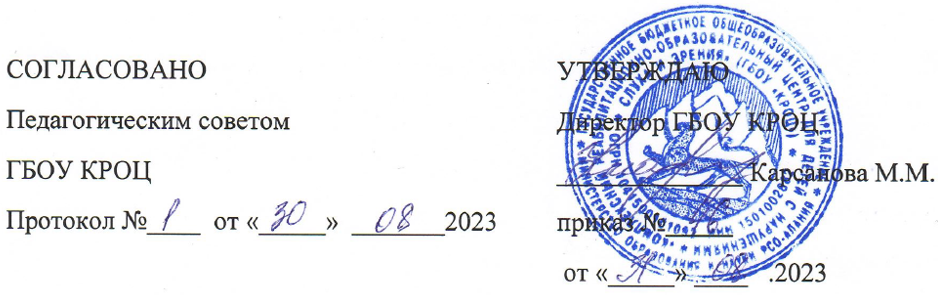 АДАПТИРОВАННАЯ ОСНОВНАЯ ОБРАЗОВАТЕЛЬНАЯ ПРОГРАММА НАЧАЛЬНОГО ОБЩЕГО ОБРАЗОВАНИЯОБУЧАЮЩИХСЯ С НАРУШЕНИЯМИ СЛУХА (ВАРИАНТ 2.3)Владикавказ-2023 г.Содержание1.            Целевой раздел АООП НОО                                                                     41.1.         Пояснительная записка                                                                              41.2.         Цели и задачи реализации АООП НОО                                                 101.3.         Принципы и подходы АООП (вариант 2.3)                                           111.4.         Общие положения                                                                                     171.4.1.      Планируемые результаты освоения                                                        191.4.2.      Структура планируемых результатов                                                     291.4.3.      Личностные результаты                                                                           211.4.4.      Метапредметные результаты                                                                   221.4.5.      Предметные результаты                                                                           311.4.5.1.   Русский язык                                                                                             321.4.5.2.   Развитие речи                                                                                            351.4.5.3.   Литературное чтение                                                                                371.4.5.4.   Предметно-практическое обучение                                                        471.4.5.5.   Математика                                                                                               491.4.5.6.   Формирование речевого слуха речи                                                       581.4.5.7.   Развитие слухового восприятия и техника речи                                    591.4.5.8.   Окружающий мир                                                                                     61                                     1.4.5.9.   Музыкально-ритмические занятия                                                          61                                           1.4.5.10. Технология                                                                                                621.4.5.11. Физическая культура                                                                                65                                                          1.4.5.12. Изобразительное искусство                                                                     671.4.5.13. Социально-бытовая ориентировка                                                          691.5.         Система оценки достижения планируемых результатов освоения      71    2.             Содержательный раздел                                                                       752.1.          Программа развития универсальных учебных действий                     752.2.          Рабочие программы учебных предметов                                               782.2.1.       Русский язык                                                                                             852.2.2.       Развитие речи                                                                                            902.2.3.     Литературное чтение                                                                                 912.2.4.     Предметно-практическое обучение                                                         922.2.5.      Математика                                                                                               962.2.6.      Формирование речевого слуха речи                                                     100                                                  2.2.7.      Развитие слухового восприятия и техника речи                                  1082.2.8       Окружающий мир                                                                                   1132.2.9.      Музыкально-ритмические занятия                                                        1172.2.10.    Технология                                                                                               124          2.2.11.    Физическая культура                                                                              1282.2.12.    Изобразительное искусство                                                                   131  2.2.13.    Социально-бытовая ориентировка                                                        132   2.3.         Программа коррекционной работы                                                       1352.4          План воспитательной работы                                                                140           3.            Организационный раздел                                                                    1463.1.         Учебный план                                                                                          146            3.1.1.      Календарный учебный график                                                              1503.1.2.      Календарный план воспитательной работы                                         1523.1.3.      План внеурочной деятельности                                                             1543.2          Система условий реализации АООП НОО                                           1583.2.1.      Описание кадровых условий                                                                  1593.2.2.      Психолого-педагогические условия                                                      1623.2.3.      Финансово-экономические условия                                                      1643.2.4.      Материально-технические условия                                                       165    3.2.5.      Информационно-методические условия                                               174            1. Целевой раздел АООП НОО (вариант 2.3)1.1. Пояснительная запискаАдаптированная основная общеобразовательная программа начального общего образования (слабослышащие и позднооглохшие обучающиеся с легкой умственной отсталостью (интеллектуальными нарушениями) вариант 2.3)(далее – АООП НОО) Государственного бюджетного общеобразовательного учреждения «Комплексный реабилитационно - образовательный  центр для детей с нарушениями слуха и зрения» г. Владикавказа (далее — ГБОУ КРОЦ) разработана в соответствии с требованиями Федерального государственного образовательного стандарта начального общего образования (далее – Стандарта), утвержденного приказом Министерства просвещения Российской Федерации от 31 мая 2021 г. № 286 (далее – ФГОС ООО) в соответствии с частью 1 статьи 11, статьями 14, 15 Федерального Закона от 29 декабря 2012 г. № 273-ФЗ «Об образовании в Российской Федерации» (далее – Закон об образовании); на основании Федеральной основной общеобразовательной программы начального общего образования (утверждена приказом Минпросвещения России от 24 ноября 2022г. № 1025); на основе анализа деятельности образовательного учреждения и с учётом возможностей, предоставляемых учебно-методическим комплексом и учебно-методической литературой для ГБОУ КРОЦ.АООП НОО направлена на формирование общей культуры, духовно-нравственное, социальное, личностное и интеллектуальное развитие обучающихся, воспитанников, на создание основы для самостоятельной реализации учебной деятельности, обеспечивающей социальную успешность, развитие творческих способностей, саморазвитие и самосовершенствование, на развитие коммуникативного, социально адаптированного гражданина, сохранение и укрепление здоровья обучающихся с ОВЗ по слуху. Нормативно правовой и документальной основой Программы являются следующие документы: Федеральный закон Российской Федерации «Об образовании в Российской Федерации» от 29.12.2012 № 273-ФЗ (ред. от 03.07.2016г.);Федеральный государственный образовательный стандарт начального общего образования (утвержден приказом Министерства просвещения Российской Федерации от 31 мая 2021 г. No 286);Федеральная адаптированная образовательная программа начального общего образования для обучающихся с ограниченными возможностями здоровья (утверждена приказом Минпросвещения России от 24 ноября 2022 г. № 1025);Приказ Министерства просвещения РФ от 21.09. 2022 г. № 858 "Об утверждении Порядка формирования федерального перечня учебников, допущенных к использованию при реализации имеющих государственную аккредитацию образовательных программ начального общего, основного общего, среднего общего образования";Постановление Главного государственного санитарного врача России от 28.09.2020 № СП 2.4.3648-20 Об утверждении санитарных правил СП 2.4.3648-20 "Санитарно-эпидемиологические требования к организациям воспитания и обучения, отдыха и оздоровления детей и молодежи";Постановление Главного государственного санитарного врача России от 28.01.2021 «Гигиенические нормативы и требования к обеспечению безопасности и (или) безвредности для человека факторов среды обитания».Адаптированная начальная образовательная программа определяет содержание и организацию образовательного процесса на уровне начального общего образования, обеспечивает жизнедеятельность, функционирование и развитие ГБОУ КРОЦ в соответствии с основными принципами государственной политики РФ в области образования, изложенными в Законе Российской Федерации «Об образовании», а именно: гуманистический характер образования, приоритет общечеловеческих ценностей, жизни и здоровья человека, свободного развития личности; воспитание гражданственности, трудолюбия, уважения к правам и свободам человека, любви к окружающей природе, Родине, семье; единство федерального культурного и образовательного пространства, защита и развитие системой образования национальных культур, региональных культурных традиций и особенностей в условиях многонационального государства; общедоступность образования, адаптивность системы образования к уровням и особенностям развития и подготовки слабослышащих обучающихся и воспитанников; обеспечение условий для самоопределения личности, для ее самореализации, творческого развития; формирование у обучающегося с проблемами слуха адекватной современному уровню знаний и уровни обучения картины мира; формирование человека и гражданина, интегрированного в современное ему общество и нацеленного на совершенствование этого общества;содействие взаимопониманию и сотрудничеству между людьми, народами независимо от национальной, религиозной и социальной принадлежности.АООП НОО (вариант 2.3) – это образовательная программа, адаптированная для обучения, воспитания и социализации слабослышащих и позднооглохших обучающихся с учётом особенностей их психофизического развития, особых образовательных потребностей, в том числе обеспечивающая коррекцию нарушений развития. АООП НОО (вариант 2.3) предусматривает шестилетний срок обучения (1 дополнительный, 1-5 классы). В структуру и содержание образовательной программы, условия её реализации, планируемые результаты внесены изменения, учитывающие особые образовательные потребности слабослышащих и позднооглохших обучающихся.АООП НОО определяет содержание и организацию образовательной деятельности на уровне НОО и обеспечивает решение образовательно-коррекционных задач. АООП НОО (вариант 2.3) реализуется на основе специально разработанного учебного плана, учитывающего особые образовательные потребности обучающихся (вариант 2.3); включает, в соответствии с требованиями ФГОС НОО к соотношению частей учебного плана и их объему, обязательную часть  и часть, формируемую участниками образовательных отношений; при необходимости разрабатываются индивидуальные учебные планы, учитывающие особенности и особые образовательные потребности обучающегося.Особые образовательные потребности слабослышащих и позднооглохших обучающихся.В структуру особых образовательных потребностей слабослышащих и позднооглохших входят, с одной стороны, образовательные потребности, свойственные для всех обучающихся с ограниченными возможностями здоровья, с другой, характерные только для обучающихся с нарушениями слуха. К общим потребностям относятся: 1) организация специального обучения сразу после выявления первичного нарушения развития; 2) обеспечение особой пространственной и временной организации образовательной среды, 3) введение в содержание обучения при необходимости специальных разделов учебных дисциплин и специальных предметов, коррекционных курсов; 4) обеспечение непрерывности образовательно-коррекционного процесса, реализуемого, как через содержание образовательных областей и внеурочной деятельности, так и через специальные курсы по программе коррекционной работы; 5) использование специальных методов, приемов и средств обучения (в том числе специализированных компьютерных технологий), обеспечивающих реализацию "обходных путей" обучения; 6) индивидуализация образовательно-коррекционного процесса с учетом возможностей и особых образовательных потребностей обучающихся; 7) максимальное расширение образовательного пространства - выход за пределы образовательной организации; 8) обеспечение взаимодействия всех участников образовательного процесса с целью реализации единых подходов в решении образовательно-коррекционных задач, специальной психолого-педагогической поддержки семье. К особым образовательным потребностям, характерным для обучающихся с нарушениями слуха, относятся: 1) увеличение при необходимости сроков освоения АООП НОО; 2) обеспечение деловой и эмоционально комфортной атмосферы, способствующей качественному образованию и личностному развитию обучающихся, формированию активного сотрудничества обучающихся в разных видах учебной и внеурочной деятельности, расширению их социального опыта, взаимодействия со взрослыми и обучающимися, в том числе имеющими нормальный слух; 3) постановка и реализация на уроках и в процессе внеурочной деятельности целевых установок, направленных на коррекцию отклонений в развитии и профилактику возникновения вторичных отклонений; создание условий для развития у обучающихся инициативы, познавательной активности, в том числе за счет привлечения к участию в различных (доступных) видах деятельности; 4) учет специфики восприятия и переработки информации, овладения учебным материалом при организации обучения и оценке достижений; 5) преодоление ситуативности, фрагментарности и однозначности понимания происходящего с обучающимся и его социокультурным окружением; 6) обеспечение специальной помощи в осмыслении, упорядочивании, дифференциации и речевом опосредовании индивидуального жизненного опыта, включая впечатления, наблюдения, действия, воспоминания, представления о будущем; в развитии понимания взаимоотношений между людьми, связи событий, поступков, их мотивов, настроений; в осознании собственных возможностей и ограничений, прав и обязанностей; в формировании умений проявлять внимание к жизни близких людей, друзей;7) целенаправленное и систематическое развитие словесной речи (в устной и письменной формах), формирование у обучающихся умений использовать устную речь по всему спектру коммуникативных ситуаций (задавать вопросы, договариваться, выражать свое мнение, обсуждать мысли и чувства, дополнять и уточнять смысл высказывания); применение в образовательно-коррекционном процессе соотношения устной, письменной, устно-дактильной и жестовой речи с учетом особенностей разных микрогрупп слабослышащих и позднооглохших обучающихся, обеспечения их качественного образования, развития коммуникативных навыков, социальной адаптации и интеграции в обществе;8) использование обучающимися в целях реализации собственных познавательных, социокультурных и коммуникативных потребностей вербальных и невербальных средств коммуникации с учетом владения ими партнерами по общению (в том числе применение русского жестового языка в общении, прежде всего, с лицами, имеющими нарушения слуха); 9) использование звукоусиливающей аппаратуры коллективного и индивидуального пользования в ходе всего образовательно-коррекционного процесса с учетом аудиолого-педагогических рекомендаций; 10) осуществление систематической специальной (коррекционной) работы по формированию и развитию речевого слуха, слухозрительного восприятия устной речи, ее произносительной стороны, восприятия неречевых звучаний, включая музыку (с помощью звукоусиливающей аппаратуры); развитие умений пользоваться индивидуальными слуховыми аппаратами, коллективной звукоусиливающей аппаратурой (стационарной или беспроводной), стационарной аппаратурой индивидуального пользования (с учетом аудиолого-педагогических рекомендаций); 11) при наличии дополнительных первичных нарушений развития у слабослышащих обучающихся проведение систематической специальной психолого-педагогической работы по их коррекции; 12) оказание обучающимся необходимой медицинской помощи с учетом имеющихся ограничений здоровья, в том числе на основе сетевого взаимодействия.Данный вариант предполагает пролонгированные сроки начального общего образования слабослышащих и позднооглохших обучающихся - 5 лет или 6 лет. Выбор продолжительности обучения (5 или 6 лет за счет введения первого дополнительного класса) остается за образовательной организацией, исходя из особых образовательных потребностей слабослышащих и позднооглохших обучающихся, поступивших в школу. Предусматривается поэтапное развитие у слабослышащих обучающихся речевой деятельности (чтения, письма, слушания, говорения), речевого поведения; проведение специальной работы по развитию слухового восприятия речи и неречевых звучаний, включая музыку, слухозрительного восприятия устной речи, ее произносительной стороны; развитие познавательной деятельности, эмоционально-волевой и двигательной сфер, формирование социальных компетенций, включая социально-бытовую ориентировку, адекватные отношения с окружающими людьми на основе принятых в обществе морально-этических норм; преодоление коммуникативных барьеров при взаимодействии обучающихся со слышащими людьми (в знакомых ситуациях учебной и внеурочной деятельности, в условиях семейного воспитания), а также с лицами, имеющими нарушение слуха; поддержка эмоционально комфортной образовательной среды. Образовательная деятельность осуществляется в условиях специально педагогически созданной слухоречевой среды (при постоянном пользовании обучающимися различными типами звукоусиливающей аппаратуры с учётом аудиолого-педагогических рекомендаций -индивидуальными слуховыми аппаратами, стационарной аппаратурой коллективного и индивидуального пользования).1.2. Цели и задачи реализации АООП НОО (вариант 2.3)Пояснительная записка.Цель: обеспечение выполнения требований ФГОС НОО обучающихся с ОВЗ посредством создания условий для максимального удовлетворения особых образовательных потребностей обучающихся с нарушениями слуха с легкой умственной отсталостью, обеспечивающих усвоение ими социального и культурного опыта.Достижение поставленной цели предусматривает решение следующих основных задач:формирование общей культуры, духовно-нравственного развития, воспитания обучающихся с нарушениями слуха с легкой умственной отсталостью, сохранение и укрепление их здоровья;личностное и интеллектуальное развитие обучающихся с нарушениями слуха с легкой умственной отсталостью;удовлетворение особых образовательных потребностей, имеющих место у обучающихся с нарушениями слуха с легкой умственной отсталостью;создание условий, обеспечивающих обучающемуся с нарушенным слухом с легкой умственной отсталостью достижение планируемых результатов по освоению учебных предметов, курсов коррекционно-развивающей области;минимизация негативного влияния особенностей познавательной деятельности данной группы обучающихся для освоения ими АООП НОО для обучающихся с нарушениями слуха с легкой умственной отсталостью;оптимизация процессов социальной адаптации и интеграции;выявление и развитие способностей обучающихся с нарушенным слухом с легкой умственной отсталостью с учетом их индивидуальности, самобытности, уникальности через систему клубов, секций, студий и кружков (включая организационные формы на основе сетевого взаимодействия, в том числе со слышащими сверстниками), организацию общественно полезной деятельности;обеспечение участия педагогических работников, родителей (законных представителей) с учетом мнения обучающихся, общественности в проектировании и развитии внутришкольной среды;целенаправленное и планомерное формирование у обучающихся словесной речи (в устной и письменной формах), речевого поведения в условиях специально педагогически созданной в образовательной организации слухоречевой среды как важнейшего условия более полноценного формирования личности, качественного образования, социальной адаптации и интеграции в общество;развитие у обучающихся речевого слуха, слухозрительного восприятия устной речи, ее произносительной стороны, восприятия неречевых звучаний (включая музыку) как необходимого условия наиболее полноценного речевого развития, достижения планируемых результатов начального общего образования, социальной адаптации и интеграции в общество.1.3. Принципа и подходы АООП НОО (вариант 2.3) Подходы к формированию ФАОП НОО для слабослышащих и позднооглохших обучающихся.В основу реализации ФАОП НОО заложены дифференцированный и деятельностный подходы.Дифференцированный подход к реализации ФАОП НОО предполагает учет особых образовательных потребностей слабослышащих и позднооглохших обучающихся как неоднородной по составу группы, отличающейся по возможностям освоения содержания образования. Это обусловливает необходимость создания и реализации разных вариантов АООП НОО, в том числе и на основе индивидуального учебного плана. Варианты АООП НОО создаются и реализуются в соответствии с дифференцированно сформулированными требованиями в ФГОС НОО обучающихся с ОВЗ и данной ФАОП НОО:к структуре АООП НОО;к условиям реализации АООП НОО;к результатам освоения АООП НОО.Применение дифференцированного подхода к созданию и реализации АООП НОО обеспечивает разнообразие содержания, предоставляя слабослышащим и позднооглохшим обучающимся возможность реализовать индивидуальный потенциал развития.Деятельностный подход основывается на теоретических положениях отечественной психологической науки, раскрывающих основные закономерности процесса обучения и воспитания обучающихся, структуру образовательной деятельности. Деятельностный подход в образовании строится на признании того, что развитие личности слабослышащих и позднооглохших обучающихся младшего школьного возраста определяется характером организации доступной им деятельности (предметно-практической и учебной). Основным средством реализации деятельностного подхода в образовании является обучение как процесс организации познавательной и предметно-практической деятельности обучающихся, в том числе за счёт специальных учебных предметов, чем обеспечивается овладение содержанием образования.АООП НОО (вариант 2.3) разработана на основе ФГОС НОО с учётом особых образовательных потребностей глухих обучающихся.В основу формирования АООП НОО (вариант 2.3) положены следующие принципы: принципы государственной политики РФ в области образования (гуманистический характер образования, единство образовательного пространства на территории Российской Федерации, светский характер образования, общедоступность образования, адаптивность системы образования к уровням и особенностям развития и подготовки обучающихся и воспитанников и др.); принцип учёта типологических и индивидуальных образовательных потребностей обучающихся;принцип системности, базирующийся на единстве процессов диагностики, обучения, воспитания и коррекции нарушений развития у глухих обучающихся; принцип коррекционной направленности образовательного процесса;принцип развивающей направленности образовательного процесса;онтогенетический принцип; принцип целостности содержания образования; принцип реализации в образовательном процессе коммуникативно-деятельностного, личностно-ориентированного и индивидуально-дифференцированного подходов; принцип обеспечения готовности обучающегося к самостоятельной и активной жизнедеятельности деятельности в социуме;принцип сотрудничества с семьей. АООП НОО (вариант 2.2) предполагает, что обучающиеся с нарушениями слуха получают начальное общее образование, соответствующее по итоговым достижениям к моменту завершения обучения образованию нормативно развивающихся сверстников, при реализации специальных условий, учитывающих их особые образовательные потребности включая:увеличение сроков освоения адаптированной начального образовательной программы основного общего образования на один год – шесть лет обучения (1 дополнительный, 1--5 классы); уменьшение количества обучающихся в одном классе (6 глухих обучающихся); введение в учебный план в образовательную область «Русский язык, литература» специального учебного предмет «Развитие речи», что обусловлено особенностями речевого развития обучающихся; включение в учебные планы (во внеурочную деятельность) обязательных коррекционных курсов, предусмотренных Программой коррекционной работы и рекомендациями ПМПК и ИПРА; исключение из учебного плана, предусмотренного в ПрОП в соответствии с ФГОС НОО, учебного предмета «Музыка»; перераспределение часов на освоение учебных дисциплин разных образовательных областей; отдельных разделов дисциплин; внесение изменений в содержание учебных предметов с учётом обеспечения достижения обучающимися планируемых результатов начального общего образования (с учётом их особенностей и возможностей);введение в учебный план специальных учебных предметов, которые не представлены во ФГОС НОО, а также обязательных коррекционных курсов, предусмотренных Программой коррекционной работы и рекомендациями ПМПК и ИПРА; исключение отдельных учебных предметов, предусмотренных во ФГОС НОО, с учетом возможностей их освоения глухими обучающимися; перераспределение часов на освоение учебных дисциплин разных образовательных областей, отдельных разделов дисциплин; внесение изменений в содержание учебных предметов с учетом обеспечения достижения глухими обучающимися планируемых результатов основного начального образования (с учетом их особенностей и возможностей), реализация в образовательном процессе коммуникативно-деятельностного, личностно-ориентированного и индивидуально-дифференцированного подходов; создание эмоционально комфортной и деловой атмосферы, способствующей личностному развитию, качественному образованию обучающихся, становлению их самостоятельности и познавательной активности, успешной профориентации и социализации;обеспечение непрерывности образовательно-коррекционного процесса, реализуемого, через содержание образовательных областей и внеурочную деятельность, в том числе при реализации коррекционно-развивающих курсов, предусмотренных «Программой коррекционной работы», способствующей достижению обучающимися планируемых результатов образования; постановку и реализацию на уроках и в процессе внеурочной деятельности целевых установок, направленных на предупреждение возможных отклонений в развитии; применение в образовательном процессе специальных (сурдопедагогических) методов, приёмов и средств обучения; широкое использование современных образовательных средств, информационных технологий, способствующих пониманию обучающимися учебного материала, освоению содержания образования;обеспечение особой организации образовательной среды, в том числе создание в образовательной организации слухоречевой среды при постоянном пользовании глухими обучающимися индивидуальными слуховыми аппаратами (с учетом медицинских и сурдопедагогических рекомендаций) и применении на уроках и во внеурочное время (при фронтальных формах работы) звукоусиливающей аппаратуры коллективного пользования – стационарной (в том числе, при необходимости, с дополнительной комплектацией вибраторами) или беспроводной, например, FM-системы (с учётом медицинских и сурдопедагогических рекомендаций); обеспечение мотивированного общения на основе устной речи в ходе всего образовательно-коррекционного процесса; целенаправленное и систематическое развитие в процессе учебной и внеурочной деятельности словесной речи (устной и письменной), в том числе, восприятия и воспроизведения устной речи; использование в качестве вспомогательных средств устно-дактильного предъявления речевого материала и/или предъявления с помощью жестовой речи при обязательном повторном воспроизведении учителем (воспитателем и др.) и обучающимися данного речевого материала в словесной форме (устной и/или письменной); осуществление в процессе учебной и внеурочной деятельности, в том числе при реализации коррекционно-развивающих курсов по программе коррекционной работы, развития слухозрительного восприятия устной речи, речевого слуха, восприятия неречевых звучаний, произносительной стороны речи при использовании сурдопедагогических методов и приемов обучения, реализации преемственности в работе по развитию восприятия и воспроизведения устной речи в образовательно-коррекционном процессе;использование обучающимися в межличностном общении вербальных и невербальных средств коммуникации с учетом желания и владения ими партнерами по общению, в том числе, применение в общении с лицами, имеющими нарушения слуха, русского жестового языка; выявление потребности глухих обучающихся и, при необходимости, оказание им специализированной индивидуально ориентированной помощи в развитии навыков жестовой речи – русского жестового языка и его использования в межличностном общении лиц с нарушениями слуха, а также калькирующей жестовой речи при организации внеурочной деятельности на основе согласованного решении участников образовательных отношений;учёт при организации обучения и оценке достижений обучающихся с нарушениями слуха специфики восприятия и переработки информации, овладения учебным материалом; обеспечение специальной помощи в осмыслении, упорядочивании и речевом опосредовании индивидуального жизненного опыта; развитие социально значимых жизненных компетенций, в том числе, расширение и укрепление разнообразного социального опыта при максимальном расширении образовательного пространства, активизация сотрудничества и личностного общения обучающихся со сверстниками, другими детьми и взрослыми, включая как слышащих людей, так и лиц с нарушениями слуха; формирование коллектива обучающихся на основе взаимного уважения друг к другу и окружающим людям; развитие адекватных межличностных отношений на основе духовно-нравственных общечеловеческих ценностей между обучающимся и учителями, одноклассниками, другими детьми, а также родителями, представителями социокультурного окружения и др.; обеспечение качественной профориентационной работы в соответствии с индивидуальными особенностями обучающихся, выбора ими дальнейшего образовательного маршрута и профессии с учетом собственных возможностей и ограничений, потребностей рынка труда;взаимодействие всех участников образовательного процесса с целью реализации единых подходов в решении образовательно-коррекционных задач;1.4. Общие положенияВариант 2.3 предполагает, что слабослышащие, позднооглохшие, перенесшие операцию кохлеарной имплантации обучающиеся с лёгкой умственной отсталостью (интеллектуальными нарушениями) получают образование, которое по итоговым достижениям не соответствует требованиям к итоговым достижениям нормативно развивающихся сверстников на всех этапах и к моменту завершения школьного обучения; предусматривается создание условий, учитывающих его общие и особые образовательные потребности, индивидуальные особенности, в том числе пролонгация сроков обучения - шесть лет.Данный вариант предполагает особое структурирование содержания обучения, в большей степени развитие у обучающихся жизненных компетенций на основе планомерного введения в более сложную социальную среду, расширение повседневного жизненного опыта, социальных контактов в доступных для них пределах, в том числе со слышащими людьми разного возраста, поэтапное формирование разных видов речевой деятельности (чтение, письмо, слушание, говорение).Образовательная деятельность осуществляется в условиях специально педагогически созданной слухоречевой среды (при постоянном пользовании обучающимися различными типами звукоусиливающей аппаратуры с учетом аудиолого-педагогических рекомендаций - индивидуальными слуховыми аппаратами, стационарной аппаратурой коллективного и индивидуального пользования).Важное значение придается развитию словесной речи (устной и письменной) при использовании в качестве вспомогательных средств дактилологии и жестовой речи; введение учебных предметов и коррекционно-развивающих курсов с учетом особых образовательных потребностей обучающихся; исключение учебных предметов "Иностранный язык" и "Музыка", что обусловлено особенностями слухоречевого развития обучающийся с нарушенным слухом с лёгкой умственной отсталостью (интеллектуальными нарушениями); применение как общих, так и специальных методов и приемов обучения.Обязательным является разработка программы коррекционной работы, являющейся важным структурным компонентом АООП, ее реализация в ходе всего образовательно-коррекционного процесса с учетом особых образовательных потребностей обучающийся с нарушенным слухом с лёгкой умственной отсталостью (интеллектуальными нарушениями), их индивидуальных особенностей, в том числе проведение специальной работы по развитию слухового восприятия речи и неречевых звучаний, включая музыку, слухозрительного восприятия устной речи, ее произносительной стороны; по развитию познавательной, эмоционально-волевой и двигательной сфер; по формированию социальных компетенций, включая социально-бытовую ориентировку, адекватных отношений с окружающими людьми на основе принятых в обществе морально-этических норм.1.4.1. Планируемые результаты освоения АООП НООПланируемые результаты освоения слабослышащими и позднооглохшими обучающимися АООП НОО (вариант 2.3).В соответствии со ФГОС НОО обучающихся с ОВЗ вариант 2.3 обеспечивает нецензовый уровень начального образования. Результаты освоения АООП НОО обучающимися с нарушениями слуха в варианте 2.3 с оцениваются как итоговые на момент завершения общего образования.АООП НОО способствует всестороннему развитию этой категории обучающихся, формированию у них жизненных компетенций, обеспечивающих овладение системой социальных отношений и социальное развитие, а также интеграцию в социальное окружение, их приобщение к общекультурным, национальным и этнокультурным ценностям, формирование здорового образа жизни, элементарных правил поведения в экстремальных ситуациях.Необходимым условием достижения обучающимися качественного образования являются достижение предметных, метапредметных и личностных результатов в обучении и развитии обучающихся; усиление роли ИКТ, в том числе при использовании специализированных компьютерных инструментов, разработанных для обучающихся с ОВЗ с учетом их особых образовательных потребностей. АООП НОО реализуется на основе учебного плана, состоящего из обязательной части и части, формируемой участниками образовательных отношений.Обязательная часть включает учебные предметы обязательных предметных областей; часть учебного плана, формируемая участниками образовательных отношений, обеспечивает реализацию особых (специфических) образовательных потребностей, характерных для обучающихся, а также их индивидуальных потребностей. Неотъемлемой частью образовательно-коррекционного процесса является внеурочная деятельность, которая организуется по различным направлениям, способствующим всестороннему развитию обучающихся. Обязательной частью внеурочной деятельности, поддерживающей процесс освоения обучающимися содержания АООП НОО, является коррекционно-развивающее направление, которому в процессе образования данной категории обучающихся придается важное значение. В состав предметной области внеурочной деятельности "Коррекционно-развивающая работа" входят обязательные предметы: формирование речевого слуха и произносительной стороны устной речи (индивидуальные занятия); дополнительные коррекционные занятия "Развитие познавательных процессов" (индивидуальные занятия); музыкально-ритмические занятия (фронтальные занятия); развитие восприятия неречевых звучаний и техника речи (фронтальные занятия), социально-бытовая ориентировка (фронтальные занятия). Выбор остальных направлений внеурочной деятельности и их содержание определяется образовательной организацией с учётом пожеланий обучающихся и их родителей (законных представителей) с учетом задач всестороннего развития обучающихся, их адаптации и интеграции в общество.1.4.2. Структура планируемых результатовПланируемые результаты базируются на ведущих целевых установках, отражающих основной вклад каждой изучаемой программы, разработанной с учетом особых образовательных потребностей обучающихся с нарушением слуха, в развитие их личности, способностей.При определении подходов к осуществлению оценки результатов освоения обучающимися АООП НОО целесообразно опираться на следующие принципы:1) дифференциации оценки достижений с учетом типологических и индивидуальных особенностей развития и особых образовательных потребностей слабослышащих и позднооглохших обучающихся;2) динамичности оценки достижений, предполагающей изучение изменений психического и социального развития, индивидуальных способностей и возможностей обучающихся;3) единства параметров, критериев и инструментария оценки достижений в освоении содержания АООП, что сможет обеспечить объективность оценки.Эти принципы, отражая основные закономерности целостного процесса образования слабослышащих и позднооглохших обучающихся, самым тесным образом взаимосвязаны и касаются одновременно разных сторон процесса осуществления оценки результатов их образования. Основным направлением и целью оценочной деятельности в соответствии с требованиями ФГОС НОО обучающихся с ОВЗ являются оценка образовательных достижений обучающихся.Система оценки достижений обучающимися планируемых результатов освоения АООП НОО призвана решать следующие задачи:закреплять основные направления и цели оценочной деятельности, описание объекта и содержание оценки, критерии, процедуры и состав инструментария оценивания, формы представления результатов, условия и границы применения системы оценки;ориентировать образовательный процесс на духовно-нравственное развитие, воспитание слабослышащих и позднооглохших обучающихся, на достижение планируемых результатов освоения содержания учебных предметов НОО, курсов коррекционно-развивающей области и формирование УУД;обеспечивать комплексный подход к оценке результатов освоения АООП НОО, позволяющий вести оценку предметных, метапредметных и личностных результатов НОО;предусматривать оценку достижений обучающихся, освоивших АООП НОО;позволять осуществлять оценку динамики учебных достижений обучающихся.Освоение АООП НОО (вариант 2.3) обеспечивает достижение обучающимися с нарушенным слухом двух видов результатов: личностных, предметных.В структуре планируемых результатов ведущее место принадлежит личностным, поскольку именно они обеспечивают овладение комплексом жизненных компетенций, необходимых для овладения ими социокультурным опытом.Личностные результаты освоения АООП начального общего образования включают индивидуально-личностные качества и жизненные компетенции, социально значимые ценностные установки, социальные компетенции, личностные качества обучающегося.1.4.3. Личностные результатыЛичностные результаты освоения АООП НОО (вариант 2.3) отражают:осознание себя как гражданина России; формирование чувства гордости за свою Родину, российский народ и историю России; формирование уважительного отношения к иному мнению, истории и культуре других народов; формирование целостного, социально ориентированного взгляда на мир в его органичном единстве природной и социальной частей;развитие адекватных представлений о собственных возможностях, о насущно необходимом жизнеобеспечении (умение адекватно оценивать свои силы; пользоваться доступными информационными средствами для осуществления связи с другими обучающимися, родителями (законными представителями);овладение социально-бытовыми умениями, используемыми в повседневной жизни (представления об устройстве домашней и школьной жизни; умение включаться в разнообразные повседневные школьные дела; владение достаточным запасом фраз и определений для включения в повседневные школьные и бытовые дела; умение адекватно оценивать свои речевые возможности и ограничения при участии в общей коллективной деятельности);владение вербальными и невербальными коммуникативными компетенциями, использование доступных информационных технологий: задать вопрос, выразить свои намерения, просьбу, пожелание, опасения, умение корректно выразить отказ и недовольство, благодарность, сочувствие; обратиться за помощью к взрослому, выразить отказ и недовольство, благодарность, сочувствие);способность к осмыслению картины мира, ее временно-пространственной организации (расширение и накопление знакомых и разнообразно освоенных мест за пределами дома и школы; умение соотносить сезонные изменения природы и жизни людей, взаимосвязи явлений окружающего мира и расширяющегося личного пространства);способность к осмысление социального окружения, своего места в нем, принятие соответствующих возрасту ценностей и социальных ролей (знание правил поведения в разных социальных ситуациях с близкими в семье, педагогическими работниками и обучающимися в школе; незнакомыми людьми в транспорте, в том числе слышащими людьми разного возраста;принятие и освоение социальной роли обучающегося, формирование и развитие социально значимых мотивов учебной деятельности; формирование эстетических потребностей, ценностей и чувств; развитие этических чувств, доброжелательности и эмоционально-нравственной отзывчивости, понимания и сопереживания чувствам других людей;формирование установки на безопасный, здоровый образ жизни, наличие мотивации к творческому труду, работе на результат, бережному отношению к материальными духовным ценностям.1.4.4. Метапредметные результатыМетапредметные результаты включают освоенные обучающимися с нарушением слуха межпредметные понятия и УУД (регулятивные, познавательные, коммуникативные), способность их использования в учебной, познавательной и социальной практике с учётом особых образовательных потребностей, самостоятельность планирования и осуществления учебной деятельности и организации учебного сотрудничества с педагогами и сверстниками, построение индивидуальной образовательной траектории с учётом образовательных потребностей каждого обучающегося и дополнительных соматических заболеваний для части обучающихся. Межпредметные понятияУсловием формирования межпредметных понятий, таких как «система», «факт», «закономерность», «феномен», «анализ», «синтез» «функция», «материал», «процесс», является овладение обучающимися основами читательской компетенции, приобретение навыков работы с информацией, участие в проектной деятельности. В начальной школе в рамках всех учебных дисциплин продолжается работа по формированию и развитию основ читательской компетенции. Обучающиеся овладеют чтением, как одним из основных средств получения качественного образования и самообразования, осознанного планирования своего актуального и перспективного круга чтения, в том числе досугового, подготовки к трудовой и социальной деятельности. У выпускников начальной школы будет сформирована потребность в систематическом чтении, как в средстве познания мира и себя в этом мире, гармонизации отношений человека и общества.При изучении учебных предметов обучающиеся расширят и усовершенствуют навыки работы с информацией, смогут работать с текстами, в том числе:систематизировать, сопоставлять, анализировать, обобщать и интерпретировать информацию, в т.ч. выраженную с помощью словесной речи, содержащуюся в готовых информационных объектах, доступных пониманию обучающихся с нарушениями слуха; выделять главную информацию; представлять информацию в сжатой словесной форме (в виде плана или тезисов), в наглядно-символической форме (в виде таблиц, графических схем и диаграмм, карт понятий – концептуальных диаграмм, опорных конспектов);заполнять и/или дополнять таблицы, схемы, диаграммы, тексты.В ходе изучения всех учебных предметов обучающиеся приобретут опыт проектной деятельности, способствующей воспитанию самостоятельности, инициативности, ответственности, повышению мотивации и эффективности учебной деятельности.Перечень ключевых межпредметных понятий определяется в ходе разработки АООП НОО образовательной организации с учётом особых образовательных потребностей обучающихся, а также в зависимости от материально-технического оснащения, используемых технологий образовательно-коррекционной работы.В соответствии со стандартом выделяются три группы УУД. В их числе регулятивные, познавательные, коммуникативные.Регулятивные УУДУмение самостоятельно/с помощью учителя/других участников образовательных отношений определять цели обучения, ставить и формулировать новые задачи в учёбе и познавательной деятельности, развивать мотивы и интересы своей познавательной деятельности. Обучающийся сможет:анализировать существующие и планировать будущие образовательные результаты;определять совместно с педагогом критерии оценки планируемых образовательных результатов; идентифицировать и преодолевать трудности, возникающие при достижении запланированных образовательных результатов.Умение самостоятельно/с помощью учителя/других участников образовательных отношений планировать пути достижения целей, определять наиболее эффективные способы решения учебных и познавательных задач. Обучающийся сможет:определять необходимые действия в соответствии с учебной и познавательной задачей и составлять алгоритм их выполнения;обосновывать и осуществлять выбор наиболее эффективных способов решения учебных и познавательных задач;определять/находить, в т.ч. из предложенных вариантов, условия для выполнения учебной и познавательной задачи, проектной и проектно-исследовательской деятельности;определять самостоятельно и/или выбирать из предложенных вариантов средства / ресурсы для решения задачи /достижения цели;составлять план деятельности, определять потенциальные затруднения при решении учебной и познавательной задачи и находить средства для их устранения;описывать собственный опыт с использованием доступных языковых средств;планировать и корректировать свою индивидуальную образовательную траекторию.Умение самостоятельно/с помощью учителя/других участников образовательных отношений соотносить свои действия с планируемыми результатами, осуществлять контроль своей деятельности в процессе достижения результата, определять способы действий в рамках предложенных условий и требований, корректировать свои действия в соответствии с изменяющейся ситуацией, оценивать правильность выполнения учебной задачи, собственные возможности её решения. Обучающийся сможет: различать результаты и способы действий при достижении результатов;определять совместно с педагогом критерии достижения планируемых результатов и своей учебной деятельности;отбирать инструменты для оценивания своей деятельности и анализировать их обоснованность, осуществлять самоконтроль своей деятельности в рамках предложенных условий и требований с учётом ограничений, обусловленных нарушением слуха, а также дополнительных соматических заболеваний (при наличии).оценивать свою деятельность, анализируя и аргументируя причины достижения или отсутствия планируемого результата;находить необходимые и достаточные средства для выполнения учебных действий в изменяющейся ситуации, обосновывать достижимость цели выбранным способом на основе оценки своих внутренних ресурсов и доступных внешних ресурсов;работая по плану, вносить коррективы в текущую деятельность на основе анализа изменений ситуации для получения запланированных характеристик/показателей результата; фиксировать и анализировать динамику собственных образовательных результатов. Владение основами самоконтроля, самооценки, принятия решений и осуществления осознанного выбора в учебной и познавательной деятельности. Обучающийся сможет:анализировать собственную учебную и познавательную деятельность и деятельность других обучающихся в процессе взаимопроверки;соотносить реальные и планируемые результаты индивидуальной образовательной деятельности и делать выводы о причинах её успешности / эффективности или неуспешности / неэффективности, находить способы выхода из критической ситуации;принимать решение в учебной ситуации и оценивать возможные последствия принятого решения;определять, какие действия по решению учебной задачи или параметры этих действий привели к получению имеющегося продукта учебной деятельности;демонстрировать приёмы регуляции собственных психофизиологических/эмоциональных состояний.Познавательные УУДУмение самостоятельно /с помощью учителя/других участников образовательных отношений определять понятия, создавать обобщения, устанавливать аналогии, классифицировать, самостоятельно выбирать основания и критерии для классификации, устанавливать причинно-следственные связи, строить логическое рассуждение, умозаключение (индуктивное, дедуктивное, по аналогии) и делать выводы. Обучающийся сможет: подбирать к новому слову знакомые синонимы или синонимические выражения;подбирать слова, соподчинённые ключевому слову, определяющие его признаки и свойства; выстраивать логическую цепочку, состоящую из ключевого слова и соподчинённых ему слов;выделять общий признак или отличие двух (нескольких) предметов или явлений и объяснять их сходство или отличия;объединять предметы и явления в группы по определённым признакам, сравнивать, классифицировать и обобщать факты и явления;различать/выделять явление из общего ряда других явлений;выделять причинно-следственные связи наблюдаемых явлений или событий, выявлять причины возникновения наблюдаемых явлений или событий;строить рассуждение от общих закономерностей к частным явлениям и от частных явлений к общим закономерностям;строить рассуждение на основе сравнения предметов и явлений, выделяя при этом их общие признаки и различия;излагать в словесной форме (устной, письменной, дактильной при одновременном устном воспроизведении) полученную информацию, интерпретируя её в контексте решаемой задачи;определять информацию, требующую проверки, при необходимости, осуществлять проверку достоверности информации;объяснять явления, процессы, связи и отношения, выявляемые в ходе познавательной и исследовательской деятельности;выявлять и называть причины события, явления, самостоятельно осуществляя причинно-следственный анализ;делать вывод на основе критического анализа разных точек зрения, подтверждать вывод собственной аргументацией или самостоятельно полученными данными.Умение самостоятельно /с помощью учителя/других участников образовательных отношений создавать, применять и преобразовывать знаки и символы, модели и схемы для решения учебных и познавательных задач. Обучающийся сможет:обозначать символом и знаком предмет и/или явление;определять логические связи между предметами и/или явлениями, обозначать данные логические связи с помощью знаков в схеме;создавать абстрактный или реальный образ предмета и/или явления;строить модель/схему на основе условий задачи и/или способа её решения;создавать вербальные, вещественные и информационные модели с выделением существенных характеристик объекта для определения способа решения задачи в соответствии с ситуацией;переводить сложную по составу (многоаспектную) информацию из графического или формализованного (символьного) представления в текстовое и наоборот;строить схему, алгоритм действия, исправлять или восстанавливать неизвестный ранее алгоритм на основе имеющегося знания об объекте, к которому применяется алгоритм;строить доказательство: прямое, косвенное, от противного;анализировать/ рефлексировать опыт разработки и реализации учебного проекта, исследования (теоретического, эмпирического) с точки зрения решения проблемной ситуации, достижения поставленной цели и/или на основе заданных критериев оценки продукта/результата.Смысловое чтение, на основе которого обучающийся сможет (самостоятельно /с помощью учителя/других участников образовательных отношений):находить в тексте требуемую информацию (в соответствии с целями своей деятельности);ориентироваться в содержании текста, понимать целостный смысл текста, структурировать текст;устанавливать взаимосвязь описанных в тексте событий, явлений, процессов;резюмировать главную идею текста;преобразовывать текст, меняя его модальность (выражение отношения к содержанию текста, целевую установку речи), интерпретировать текст (художественный и нехудожественный – учебный, научно-популярный, информационный);критически оценивать содержание текста.Развитие экологического мышления, умение применять его в познавательной, коммуникативной, социальной практике и профессиональной ориентации. Обучающийся сможет:определять своё отношение к окружающей среде, к собственной среде обитания;анализировать влияние экологических факторов на среду обитания живых организмов;проводить причинный и вероятностный анализ различных экологических ситуаций;прогнозировать изменения ситуации при смене действия одного фактора на другой фактор;распространять экологические знания и участвовать в практических мероприятиях по защите окружающей среды. Развитие мотивации к овладению культурой активного использования словарей, справочников, открытых источников информации и электронных поисковых систем. Обучающийся сможет:определять необходимые ключевые поисковые слова и формировать корректные поисковые запросы;осуществлять взаимодействие с электронными поисковыми системами, базами знаний, справочниками;формировать выборку из различных источников информации для объективизации результатов поиска;соотносить полученные результаты поиска с задачами и целями своей деятельности.Коммуникативные УУДУмение организовывать учебное сотрудничество с учителями и другими педагогическими сотрудниками образовательной организации, совместную деятельность со сверстниками и обучающимися другого возраста (слышащими и с нарушением слуха) при использовании словесной речи; работать индивидуально и в группе: находить общее решение и разрешать конфликты на основе согласования позиций и учёта интересов; формулировать, аргументировать и отстаивать свое мнение. Обучающийся сможет:вступать в устную коммуникацию, в т.ч. слухозрительно воспринимать (при использовании – индивидуальных слуховых аппаратов/кохлеарных имплантов) устную речь собеседника/собеседников и говорить достаточно внятно и естественно, понятно для окружающих; использовать в процессе внеурочной деятельности и межличностного общения все доступные средства коммуникации, включая жестовую речь (с учётом договорённости с партнёрами по общению);определять возможные роли в совместной деятельности;выполнять определённую роль в совместной деятельности;понимать и принимать позицию собеседника, его мнение (точку зрения), доказательства (аргументы);определять свои действия и действия партнёра, которые способствовали или препятствовали продуктивной деятельности и коммуникации;строить позитивные отношения в процессе учебной и познавательной деятельности;корректно и аргументированно отстаивать свою точку зрения, в дискуссии уметь выдвигать контраргументы, перефразировать свою мысль;критически относиться к собственному мнению, уметь признавать ошибочность своего мнения (если оно ошибочно) и корректировать его;предлагать альтернативное решение в конфликтной ситуации;выделять общую точку зрения в дискуссии;договариваться о правилах и вопросах для обсуждения в соответствии с поставленной перед группой задачей;организовывать эффективное взаимодействие в группе (определять общие цели, распределять роли, договариваться друг с другом и т. д.);устранять в рамках диалога разрывы в коммуникации, обусловленные непониманием/неприятием со стороны собеседника задачи, формы или содержания диалога.Умение использовать речевые средства (с учётом особых образовательных потребностей) в соответствии с задачей коммуникации для выражения своих чувств, мыслей и потребностей для планирования и регуляции своей деятельности; владение устной и письменной речью, монологической контекстной речью.           Обучающийся сможет:определять задачу коммуникации и в соответствии с ней отбирать и использовать речевые средства;представлять в устной или письменной форме развёрнутый план собственной деятельности;соблюдать нормы публичной речи, регламент в монологе и дискуссии в соответствии с коммуникативной задачей;высказывать и обосновывать мнение (суждение) и запрашивать мнение партнера в рамках диалога;принимать решение в ходе диалога и согласовывать его с собеседником;создавать письменные тексты различных типов с использованием необходимых речевых средств;использовать вербальные и невербальные средства в соответствии с коммуникативной задачей; оценивать эффективность коммуникации после ее завершения.Формирование и развитие компетентности в области использования информационно-коммуникационных технологий (ИКТ). Обучающийся сможет (самостоятельно /с помощью учителя/других участников образовательных отношений):целенаправленно искать и использовать информационные ресурсы, необходимые для решения учебных и практических задач с помощью средств ИКТ;использовать для передачи своих мыслей естественные и формальные языки в соответствии с условиями коммуникации;оперировать данными при решении задачи;выбирать адекватные задаче инструменты и использовать компьютерные технологии для решения учебных задач, в том числе для вычисления, а также написания писем, сочинений, докладов, рефератов, создания презентаций (с учётом образовательных потребностей) и др.;использовать информацию с учётом этических и правовых норм; создавать цифровые ресурсы разного типа и для разных аудиторий, соблюдать информационную гигиену и правила информационной безопасности. 1.4.5. Предметные результатыПредметные результаты, связанные с овладением обучающимися содержанием курсов коррекционно-развивающей области, в соответствии с требованиями ФГОС НОО обучающихся с ОВЗ, не подлежат итоговой оценке.При разработке АООП НОО образовательная организация готовит и утверждает локальными актами собственную программу динамического мониторинга достижения планируемых результатов по коррекционным курсам с учётом типологических и индивидуальных особенностей глухих обучающихся.В соответствии с требованиями стандарта и специфики содержания предметных областей, включающих конкретные учебные предметы, а также коррекционно-развивающие курсы по Программе коррекционной работы, предметные результаты освоения глухими обучающимися АООП НОО (вариант 2.3) ориентированы:– на применение знаний, умений и навыков в учебных ситуациях и реальных жизненных условиях, – на успешное обучение на следующем уровне общего образования. АООП НОО (2.3) дисциплин предметной области «Русский язык, литература», включая специальный курс «Развитие речи», а также коррекционно-развивающие курсы по Программе коррекционной работы, изменены и дополнены специальными требованиями – с учётом особых образовательных потребностей глухих обучающихся.1.4.5.1. Русский языкРусский язык («Обучение грамоте», «Формирование грамматического строя речи»): 1) овладение обучающимися посильными коммуникативно-речевыми умениями, необходимыми для совершенствования их словесной 11 речи устного и письменного общения; осознанное, сознательное чтение, понимание смысла доступных текстов (с учётом особенностей речевого развития); 2) формирование умения выбирать адекватные средства коммуникации в зависимости от собеседника (слышащий, глухой, слабослышащий); 3) формирование умения использовать дактилологию и, при необходимости, жестовую речь; 4) формирование навыков построения предложений с одновременным уточнением значений входящих в них словоформ. 5) овладение структурой простого предложения; 6) владение орфографическими знаниями и умениями, каллиграфическими навыками. Чтение: 1) осознанное, правильное, плавное чтение вслух целыми словами с использованием некоторых средств устной выразительности речи; 2) формирование умения высказывать отношение к поступкам героев, оценивать поступки героев и мотивы поступков (с учётом особенностей речевого развития); 3) формирование представлений о мире, первоначальных этических представлений, понятий о добре и зле, нравственности; 4) выбор с помощью взрослого интересующей литературы; понимание смысла читаемых текстов. Развитие речи: 1) осмысление значимости речи для решения коммуникативных и познавательных задач; 2) овладение умением выбирать адекватные средства коммуникации в зависимости от собеседника (слышащий, глухой, слабослышащий) (с учётом особенностей речевого развития); 3) овладение умением использовать дактилологию как вспомогательное средство; 4) использование диалогической формы речи в различных ситуациях общения.Личностные результаты:  понимание основ своей гражданской принадлежности, развитие чувства любви к матери, членам семьи, к школе, принятие учителя и учеников класса, взаимодействие с ними; развитие мотивации к обучению; развитие адекватных представлений о насущно необходимом жизнеобеспечении (пользоваться индивидуальными слуховыми аппаратами и (или) кохлеарным имплантом, личными ассистивными средствами в разных ситуациях; пользоваться специальной тревожной кнопкой на мобильном телефоне; писать при необходимости SMS-сообщение и другие); овладение социально-бытовыми умениями, используемыми в повседневной жизни (представления об устройстве домашней и школьной жизни; умение включаться в разнообразные повседневные школьные дела и др.); владение навыками коммуникации и принятыми ритуалами социального взаимодействия;  развитие положительных свойств и качеств личности; готовность к вхождению обучающегося в социальную среду; развитие представлений о социокультурной жизни слышащих детей и взрослых, лиц с нарушениями слуха. Предметные результаты: 1) овладение обучающимися посильными коммуникативно-речевыми умениями, необходимыми для совершенствования их словесной речи устного и письменного общения; осознанное, сознательное чтение, понимание смысла доступных текстов (с учетом особенностей психофизического и речевого развития); 2) сформированность умения выбирать адекватные средства коммуникации в зависимости от собеседника (слышащий, глухой, слабослышащий); 3) сформированность умения использовать дактилологию и, при необходимости, жестовую речь; 4) сформированность навыков построения предложений с одновременным уточнением значений входящих в них словоформ; 5) овладение структурой простого предложения; 6) владение орфографическими знаниями и умениями, каллиграфическими навыками1.4.5.2. Развитие речи Изучение предмета «Развитие речи» способствует решению следующих задач:Обогащение и накопление словарного запаса.Формирование грамматической стороны речи.Воспитание звуковой культуры речи.Формирование разговорной (диалогической речи).Развитие монологической речи.Программа обеспечивает достижение слабослышащими учащимися с интеллектуальными нарушениями следующих личностных, предметных результатов и базовых учебных действий.Личностные результаты обучения:• формирование мотивацию к обучению; • развитие адекватных представлений о насущно необходимом жизнеобеспечении • овладение социальнобытовыми  умениями, используемыми в повседневной жизни •   владение навыками коммуникации и принятыми ритуалами социального взаимодействия;• развитие положительных свойств и качеств личности; • формировать готовность к вхождению обучающегося в социальную средуПредметные результаты обучения:• овладение обучающимися посильными коммуникативно-речевыми умениями, необходимыми для совершенствования их словесной речи устного и письменного общения; осознанное, сознательное чтение, понимание смысла доступных текстов; • сформированность умения выбирать адекватные средства коммуникации в зависимости от собеседника (слышащий, глухой, слабослышащий);  • сформированность умения использовать дактилологию и, при необходимости, жестовую речь; • сформированность навыков построения предложений с одновременным уточнением значений входящих в них словоформ. • овладение структурой простого предложения; • владение орфографическими знаниями и умениями, каллиграфическими навыками Базовые учебные действия:1) Коммуникативные учебные действия:• вступать в контакт и работать в коллективе (учитель - ученик, ученик – ученик, ученик – класс, учитель-класс); • использовать принятые ритуалы социального взаимодействия с одноклассниками и учителем; • обращаться за помощью и принимать помощь; • доброжелательно относиться, сопереживать, конструктивно взаимодействовать с людьми; • договариваться и изменять свое поведение с учетом поведения других участников спорной ситуации• делать простейшие обобщения, сравнивать, классифицировать на наглядном материале;• пользоваться знаками, символами, предметами- заместителями;• читать;• писать; • наблюдать; • работать с информацией (понимать изображение, текст, устное высказывание, элементарное схематическое изображение, таблицу, предъявленные на бумажных и электронных и других носителях).• соотносить свои действия и их результаты с заданными образцами, принимать оценку деятельности, оценивать ее с учетом предложенных критериев, корректировать свою деятельность с учетом выявленных недочетов;2) Регулятивные учебные действия:• входить и выходить из учебного помещения со звонком; • ориентироваться в пространстве класса (зала, учебного помещения); •пользоваться учебной мебелью; • адекватно использовать ритуалы школьного поведения (поднимать руку, вставать и выходить из-за парты и т.д.); • работать с учебными принадлежностями (инструментами, спортивным инвентарем) и организовывать рабочее место;• передвигаться по школе, находить свой класс, другие необходимые помещения; • принимать цели и произвольно включаться в деятельность, следовать предложенному плану и работать в общем темпе;• активно участвовать в деятельности, контролировать и оценивать свои действия и действия одноклассников; • соотносить свои действия и их результаты с заданными образцами, принимать оценку деятельности, оценивать ее с учетом предложенных критериев, корректировать свою деятельность с учетом выявленных недочетов;3) Познавательные учебные действия:• делать простейшие обобщения, сравнивать, классифицировать на наглядном материале;• пользоваться знаками, символами, предметами- заместителями;• читать;• писать; • наблюдать; • работать с информацией (понимать изображение, текст, устное высказывание, элементарное схематическое изображение, таблицу, предъявленные на бумажных и электронных и других носителях).1.4.5.3. Литературное чтениеЛИЧНОСТНЫЕ РЕЗУЛЬТАТЫГражданско-патриотическое воспитание:становление ценностного отношения к своей Родине – России, малой родине, проявление интереса к изучению родного языка, истории и культуре Российской Федерации, понимание естественной связи прошлого и настоящего в культуре общества;осознание своей этнокультурной и российской гражданской идентичности, сопричастности к прошлому, настоящему и будущему своей страны и родного края, проявление уважения к традициям и культуре своего и других народов в процессе восприятия и анализа произведений выдающихся представителей русской литературы и творчества народов России;первоначальные представления о человеке как члене общества, о правах и ответственности, уважении и достоинстве человека, о нравственно-этических нормах поведения и правилах межличностных отношений.Духовно-нравственное воспитание:освоение опыта человеческих взаимоотношений, признаки индивидуальности каждого человека, проявление сопереживания, уважения, любви, доброжелательности и других моральных качеств к родным, близким и чужим людям, независимо от их национальности, социального статуса, вероисповедания;осознание этических понятий, оценка поведения и поступков персонажей художественных произведений в ситуации нравственного выбора;выражение своего видения мира, индивидуальной позиции посредством накопления и систематизации литературных впечатлений, разнообразных по эмоциональной окраске;неприятие любых форм поведения, направленных на причинение физического и морального вреда другим людям Эстетическое воспитание:проявление уважительного отношения и интереса к художественной культуре, к различным видам искусства, восприимчивость к разным видам искусства, традициям и творчеству своего и других народов, готовность выражать своё отношение в разных видах художественной деятельности;приобретение эстетического опыта слушания, чтения и эмоционально-эстетической оценки произведений фольклора и художественной литературы;понимание образного языка художественных произведений, выразительных средств, создающих художественный образ.Трудовое воспитание:осознание ценности труда в жизни человека и общества, ответственное потребление и бережное отношение к результатам труда, навыки участия в различных видах трудовой деятельности, интерес к различным профессиям.Экологическое воспитание:бережное отношение к природе, осознание проблем взаимоотношений человека и животных, отражённых в литературных произведениях;неприятие действий, приносящих ей вред.Ценности научного познания:ориентация в деятельности на первоначальные представления о научной картине мира, понимание важности слова как средства создания словесно-художественного образа, способа выражения мыслей, чувств, идей автора;овладение смысловым чтением для решения различного уровня учебных и жизненных задач;потребность в самостоятельной читательской деятельности, саморазвитии средствами литературы, развитие познавательного интереса, активности, инициативности, любознательности и самостоятельности в познании произведений фольклора и художественной литературы, творчества писателей.Предметные результаты освоения программы начального общего образования по учебному предмету «Литературное чтение» отражают специфику содержания предметной области, ориентированы на применение знаний, умений и навыков обучающимися в различных учебных ситуациях и жизненных условиях и представлены по годам обучения.1 КЛАССпонимать ценность чтения для решения учебных задач и применения в различных жизненных ситуациях: отвечать на вопрос о важности чтения для личного развития, находить в художественных произведениях отражение нравственных ценностей, традиций, быта разных народов;владеть техникой слогового плавного чтения с переходом на чтение целыми словами, читать осознанно вслух целыми словами без пропусков и перестановок букв и слогов доступные для восприятия и небольшие по объёму произведения в темпе не менее 30 слов в минуту (без отметочного оценивания);читать наизусть с соблюдением орфоэпических и пунктуационных норм не менее 2 стихотворений о Родине, о детях, о семье, о родной природе в разные времена года;различать прозаическую (нестихотворную) и стихотворную речь;различать и называть отдельные жанры фольклора (устного народного творчества) и художественной литературы (загадки, пословицы, потешки, сказки (фольклорные и литературные), рассказы, стихотворения);понимать содержание прослушанного/прочитанного произведения: отвечать на вопросы по фактическому содержанию произведения;владеть элементарными умениями анализа текста прослушанного/прочитанного произведения: определять последовательность событий в произведении, характеризовать поступки (положительные или отрицательные) героя, объяснять значение незнакомого слова с использованием словаря;участвовать в обсуждении прослушанного/прочитанного произведения: отвечать на вопросы о впечатлении от произведения, использовать в беседе изученные литературные понятия (автор, герой, тема, идея, заголовок, содержание произведения), подтверждать свой ответ примерами из текста;пересказывать (устно) содержание произведения с соблюдением последовательности событий, с опорой на предложенные ключевые слова, вопросы, рисунки, предложенный план;читать по ролям с соблюдением норм произношения, расстановки ударения;составлять высказывания по содержанию произведения (не менее 3 предложений) по заданному алгоритму;сочинять небольшие тексты по предложенному началу и др. (не менее 3 предложений);ориентироваться в книге/учебнике по обложке, оглавлению, иллюстрациям;выбирать книги для самостоятельного чтения по совету взрослого и с учётом рекомендательного списка, рассказывать о прочитанной книге по предложенному алгоритму;обращаться к справочной литературе для получения дополнительной информации в соответствии с учебной задачей.2 КЛАССобъяснять важность чтения для решения учебных задач и применения в различных жизненных ситуациях: переходить от чтения вслух к чтению про себя в соответствии с учебной задачей, обращаться к разным видам чтения (изучающее, ознакомительное, поисковое выборочное, просмотровое выборочное), находить в фольклоре и литературных произведениях отражение нравственных ценностей, традиций, быта, культуры разных народов, ориентироваться в нравственно-этических понятиях в контексте изученных произведений;читать вслух целыми словами без пропусков и перестановок букв и слогов доступные по восприятию и небольшие по объёму прозаические и стихотворные произведения в темпе не менее 40 слов в минуту (без отметочного оценивания);читать наизусть с соблюдением орфоэпических и пунктуационных норм не менее 3 стихотворений о Родине, о детях, о семье, о родной природе в разные времена года;различать прозаическую и стихотворную речь: называть особенности стихотворного произведения (ритм, рифма);понимать содержание, смысл прослушанного/прочитанного произведения: отвечать и формулировать вопросы по фактическому содержанию произведения;различать и называть отдельные жанры фольклора (считалки, загадки, пословицы, потешки, небылицы, народные песни, скороговорки, сказки о животных, бытовые и волшебные) и художественной литературы (литературные сказки, рассказы, стихотворения, басни);владеть элементарными умениями анализа и интерпретации текста: определять тему и главную мысль, воспроизводить последовательность событий в тексте произведения, составлять план текста (вопросный, номинативный);описывать характер героя, находить в тексте средства изображения (портрет) героя и выражения его чувств, оценивать поступки героев произведения, устанавливать взаимосвязь между характером героя и его поступками, сравнивать героев одного произведения по предложенным критериям, характеризовать отношение автора к героям, его поступкам;объяснять значение незнакомого слова с опорой на контекст и с использованием словаря; находить в тексте примеры использования слов в прямом и переносном значении;осознанно применять для анализа текста изученные понятия (автор, литературный герой, тема, идея, заголовок, содержание произведения, сравнение, эпитет);участвовать в обсуждении прослушанного/прочитанного произведения: понимать жанровую принадлежность произведения, формулировать устно простые выводы, подтверждать свой ответ примерами из текста;пересказывать (устно) содержание произведения подробно, выборочно, от лица героя, от третьего лица;читать по ролям с соблюдением норм произношения, расстановки ударения, инсценировать небольшие эпизоды из произведения;составлять высказывания на заданную тему по содержанию произведения (не менее 5 предложений);сочинять по аналогии с прочитанным загадки, небольшие сказки, рассказы;ориентироваться в книге/учебнике по обложке, оглавлению, аннотации, иллюстрациям, предисловию, условным обозначениям;выбирать книги для самостоятельного чтения с учётом рекомендательного списка, используя картотеки, рассказывать о прочитанной книге;использовать справочную литературу для получения дополнительной информации в соответствии с учебной задачей.3 КЛАССотвечать на вопрос о культурной значимости устного народного творчества и художественной литературы, находить в фольклоре и литературных произведениях отражение нравственных ценностей, традиций, быта, культуры разных народов, ориентироваться в нравственно-этических понятиях в контексте изученных произведений;читать вслух и про себя в соответствии с учебной задачей, использовать разные виды чтения (изучающее, ознакомительное, поисковое выборочное, просмотровое выборочное);читать вслух целыми словами без пропусков и перестановок букв и слогов доступные по восприятию и небольшие по объёму прозаические и стихотворные произведения в темпе не менее 60 слов в минуту (без отметочного оценивания);читать наизусть не менее 4 стихотворений в соответствии с изученной тематикой произведений;различать художественные произведения и познавательные тексты;различать прозаическую и стихотворную речь: называть особенности стихотворного произведения (ритм, рифма, строфа), отличать лирическое произведение от эпического;понимать жанровую принадлежность, содержание, смысл прослушанного/прочитанного произведения: отвечать и формулировать вопросы к учебным и художественным текстам;различать и называть отдельные жанры фольклора (считалки, загадки, пословицы, потешки, небылицы, народные песни, скороговорки, сказки о животных, бытовые и волшебные) и художественной литературы (литературные сказки, рассказы, стихотворения, басни), приводить примеры произведений фольклора разных народов России;владеть элементарными умениями анализа и интерпретации текста: формулировать тему и главную мысль, определять последовательность событий в тексте произведения, выявлять связь событий, эпизодов текста; составлять план текста (вопросный, номинативный, цитатный);характеризовать героев, описывать характер героя, давать оценку поступкам героев, составлять портретные характеристики персонажей; выявлять взаимосвязь между поступками, мыслями, чувствами героев, сравнивать героев одного произведения и сопоставлять их поступки по предложенным критериям (по аналогии или по контрасту);отличать автора произведения от героя и рассказчика, характеризовать отношение автора к героям, поступкам, описанной картине, находить в тексте средства изображения героев (портрет), описание пейзажа и интерьера;объяснять значение незнакомого слова с опорой на контекст и с использованием словаря; находить в тексте примеры использования слов в прямом и переносном значении, средств художественной выразительности (сравнение, эпитет, олицетворение);осознанно применять изученные понятия (автор, мораль басни, литературный герой, персонаж, характер, тема, идея, заголовок, содержание произведения, эпизод, смысловые части, композиция, сравнение, эпитет, олицетворение);участвовать в обсуждении прослушанного/прочитанного произведения: строить монологическое и диалогическое высказывание с соблюдением орфоэпических и пунктуационных норм, устно и письменно формулировать простые выводы, подтверждать свой ответ примерами из текста; использовать в беседе изученные литературные понятия;пересказывать произведение (устно) подробно, выборочно, сжато (кратко), от лица героя, с изменением лица рассказчика, от третьего лица;при анализе и интерпретации текста использовать разные типы речи (повествование, описание, рассуждение) с учётом специфики учебного и художественного текстов;читать по ролям с соблюдением норм произношения, инсценировать небольшие эпизоды из произведения;составлять устные и письменные высказывания на основе прочитанного/прослушанного текста на заданную тему по содержанию произведения (не менее 8 предложений), корректировать собственный письменный текст;составлять краткий отзыв о прочитанном произведении по заданному алгоритму;сочинять тексты, используя аналогии, иллюстрации, придумывать продолжение прочитанного произведения;использовать в соответствии с учебной задачей аппарат издания (обложку, оглавление, аннотацию, иллюстрации, предисловие, приложения, сноски, примечания);выбирать книги для самостоятельного чтения с учётом рекомендательного списка, используя картотеки, рассказывать о прочитанной книге;использовать справочные издания, в том числе верифицированные электронные образовательные и информационные ресурсы, включённые в федеральный перечень. 4 КЛАССосознавать значимость художественной литературы и фольклора для всестороннего развития личности человека, находить в произведениях отражение нравственных ценностей, фактов бытовой и духовной культуры народов России и мира, ориентироваться в нравственно-этических понятиях в контексте изученных произведений;демонстрировать интерес и положительную мотивацию к систематическому чтению и слушанию художественной литературы и произведений устного народного творчества: формировать собственный круг чтения;читать вслух и про себя в соответствии с учебной задачей, использовать разные виды чтения (изучающее, ознакомительное, поисковое выборочное, просмотровое выборочное);читать вслух целыми словами без пропусков и перестановок букв и слогов доступные по восприятию и небольшие по объёму прозаические и стихотворные произведения в темпе не менее 80 слов в минуту (без отметочного оценивания);читать наизусть не менее 5 стихотворений в соответствии с изученной тематикой произведений;различать художественные произведения и познавательные тексты;различать прозаическую и стихотворную речь: называть особенности стихотворного произведения (ритм, рифма, строфа), отличать лирическое произведение от эпического;понимать жанровую принадлежность, содержание, смысл прослушанного/прочитанного произведения: отвечать и формулировать вопросы (в том числе проблемные) к познавательным, учебным и художественным текстам;различать и называть отдельные жанры фольклора (считалки, загадки, пословицы, потешки, небылицы, народные песни, скороговорки, сказки о животных, бытовые и волшебные), приводить примеры произведений фольклора разных народов России;соотносить читаемый текст с жанром художественной литературы (литературные сказки, рассказы, стихотворения, басни), приводить примеры разных жанров литературы России и стран мира;владеть элементарными умениями анализа и интерпретации текста: определять тему и главную мысль, последовательность событий в тексте произведения, выявлять связь событий, эпизодов текста;характеризовать героев, давать оценку их поступкам, составлять портретные характеристики персонажей, выявлять взаимосвязь между поступками и мыслями, чувствами героев, сравнивать героев одного произведения по самостоятельно выбранному критерию (по аналогии или по контрасту), характеризовать собственное отношение к героям, поступкам; находить в тексте средства изображения героев (портрет) и выражения их чувств, описание пейзажа и интерьера, устанавливать причинно-следственные связи событий, явлений, поступков героев5 КЛАССобъяснять значение незнакомого слова с опорой на контекст и с использованием словаря; находить в тексте примеры использования слов в прямом и переносном значении, средства художественной выразительности (сравнение, эпитет, олицетворение, метафора);осознанно применять изученные понятия (автор, мораль басни, литературный герой, персонаж, характер, тема, идея, заголовок, содержание произведения, эпизод, смысловые части, композиция, сравнение, эпитет, олицетворение, метафора, лирика, эпос, образ);участвовать в обсуждении прослушанного/прочитанного произведения: строить монологическое и диалогическое высказывание с соблюдением норм русского литературного языка (норм произношения, словоупотребления, грамматики); устно и письменно формулировать простые выводы на основе прослушанного/прочитанного текста, подтверждать свой ответ примерами из текста;составлять план текста (вопросный, номинативный, цитатный), пересказывать (устно) подробно, выборочно, сжато (кратко), от лица героя, с изменением лица рассказчика, от третьего лица;читать по ролям с соблюдением норм произношения, расстановки ударения, инсценировать небольшие эпизоды из произведения;составлять устные и письменные высказывания на заданную тему по содержанию произведения (не менее 10 предложений), писать сочинения на заданную тему, используя разные типы речи (повествование, описание, рассуждение), корректировать собственный текст с учётом правильности, выразительности письменной речи;составлять краткий отзыв о прочитанном произведении по заданному алгоритму;сочинять по аналогии с прочитанным, составлять рассказ по иллюстрациям, от имени одного из героев, придумывать продолжение прочитанного произведения (не менее 10 предложений);использовать в соответствии с учебной задачей аппарат издания (обложку, оглавление, аннотацию, иллюстрации, предисловие, приложения, сноски, примечания);выбирать книги для самостоятельного чтения с учётом рекомендательного списка, используя картотеки, рассказывать о прочитанной книге;использовать справочную литературу, электронные образовательные и информационные ресурсы информационно-коммуникационной сети Интернет (в условиях контролируемого входа), для получения дополнительной информации в соответствии с учебной задачей.1.4.5.4. Предметно – практическое обучениеПланируемые результаты освоения учебного предмета.Предметная область "Язык и речевая практика" представлена как интегративная область, включая специальный учебный предмет "Предметно-практическое обучение". Результаты освоения предметной области "Язык и речевая практика" (учебных предметов "Русский язык", "Чтение и развитие речи", "Предметно-практическое обучение") могут быть оценены только в совокупности, как целостный единый результат овладения языком. Выделение отдельных предметных результатов не предусматривается.С учётом индивидуальных возможностей и особых образовательных потребностей слабослышащих и позднооглохших обучающихся с лёгкой умственной отсталостью (интеллектуальными нарушениями) предметные результаты должны отражать:овладение обучающимися посильными умениями использовать словесную речь (в устной и письменной формах) как средства коммуникации в предметно-практической, учебной и элементарной социально-бытовой деятельности;сформированность умения использовать дактилологию и, при необходимости, жестовую речь;сформированность умения выбирать адекватные средства коммуникации в зависимости от собеседника (слышащий, глухой, слабослышащий);сформированность позитивного отношения к речевому общению, стремления к улучшению качества собственной речи (на уровне индивидуальных возможностей обучающегося),овладение орфографическими знаниями и умениями, по возможности, элементарными каллиграфическими умениями;интерес к чтению доступных текстов;осознанное и правильное чтение; владение элементарными приемами анализа текста для понимания смысла доступных текстов, ответы на вопросы по содержанию текста, в том числе, связанные с отношением к событиям, поступкам героев.1.4.5.5. МатематикаЛичностные результаты:•  Целостное восприятие окружающего мира.•  Развитая мотивация учебной деятельности и личностного смысла учения, заинтересованность в приобретении и расширении знаний и способов действий; творческий подход к выполнению заданий.•  Рефлексивная самооценка, умение анализировать свои действия и управлять ими.•  Навыки сотрудничества со взрослыми и сверстниками.•  Установка на здоровый образ жизни, наличие мотивации к творческому труду, работе на результат.Самостоятельно определять и высказывать самые простые общие для всех людей правила поведения при общении и сотрудничестве (этические нормы общения и сотрудничества).В самостоятельно созданных ситуациях общения и сотрудничества, опираясь на общие для всех простые правила поведения, делать выбор, какой поступок совершить.Метапредметные результаты:– Способность принимать и сохранять цели и задачи учебной деятельности, находить средства и способы её осуществления.– Овладение способами выполнения заданий творческого и поискового характера.     Использование начальных математических знаний для решения практических (житейских) задач, соответствующих уровню развития и возрастным интересам;– Умения планировать, контролировать и оценивать учебные действия в соответствии с поставленной задачей и условиями её выполнения, определять наиболее эффективные способы достижения результата.– Способность использовать знаково-символические средства представления информации для создания моделей изучаемых объектов и процессов, схем решения учебно-познавательных и практических задач.– Использование различных способов поиска (в справочных источниках и открытом учебном информационном пространстве Интернета), сбора, обработки, анализа, передачи информации в соответствии с коммуникативными и познавательными задачами и технологиями учебного предмета,  способность фиксировать (записывать) результаты измерения величин и анализировать  изображения,  звуки, готовить своё выступление и выступать с аудио-, видео- и графическим изображением.– Овладение логическими действиями сравнения, анализа, обобщения, классификации по родовидовым признакам, установления аналогий и причинно-следственных связей, построения рассуждений, отнесения к известным понятиям.– Готовность слушать собеседника и вести диалог; признать возможность существования различных точек зрения и права каждого иметь свою; излагать своё мнение и аргументировать свою точку зрения.- Овладение простыми логическими операциями, пространственными представлениями, необходимыми вычислительными навыками, математической терминологией (понимать, слухо-зрительно воспринимать, воспроизводить с учетом реализации произносительных возможностей и самостоятельно использовать), необходимой для освоения содержания курса;– Определение общей цели и путей её достижения: умение договариваться о распределении функций и ролей в совместной деятельности, осуществлять взаимный контроль в совместной деятельности, адекватно оценивать собственное поведение и поведение окружающих.Овладение начальными сведениями о сущности и особенностях объектов и процессов в соответствии с содержанием учебного предмета «Математика».-способность анализировать учебную ситуацию с точки зрения математических характеристик, устанавливать количественные и пространственные отношения объектов окружающего мира,-умение строить алгоритм поиска необходимой информации, определять логику решения практической и учебной задачи;- умение моделировать — решать учебные задачи с помощью знаков (символов), планировать, контролировать и корректировать ход решения учебной задачи. - приобретение первоначальных представлений о компьютерной грамотности.Предметные результаты:Использование приобретённых математических знаний для описания и объяснения окружающих предметов, процессов, явлений, а также для оценки их количественных и пространственных отношений.   Овладение основами словесно-логического мышления, математической речи (с учётом особенностей речевого развития слабослышащих и позднооглохших обучающихся);Овладение основами логического и алгоритмического мышления, пространственного воображения и математической речи, основами счёта, измерения, прикидки результата и его оценки, наглядного представления данных в разной форме (таблицы, схемы, диаграммы), записи и выполнения алгоритмов. Приобретение начального опыта применения математических знаний для решения учебно-познавательных и учебно-практических задач.Приобретение первоначальных навыков работы на компьютере (набирать текст на клавиатуре, работать с меню, находить информацию по заданной теме, распечатывать её на принтере).Сформировать умения выполнять устно и письменно арифметические действия с числами и числовыми выражениями, решать текстовые задачи, умение действовать в соответствии с алгоритмом и строить простейшие алгоритмы, исследовать, распознавать и изображать геометрические фигуры, работать с таблицами, схемами, графиками и диаграммами, цепочками, совокупностями, представлять, анализировать.Предметными результатами изучения курса «Математика» в 1-м классе являются формирование следующих умений.Учащиеся должны уметь использовать при выполнении заданий:знание названий и последовательности чисел от 1 до 20; разрядный состав чисел от 11 до 20;знание названий и обозначений операций сложения и вычитания;использовать знание таблицы сложения однозначных чисел и соответствующих случаев вычитания в пределах 10 (на уровне навыка);сравнивать группы предметов с помощью составления пар;читать, записывать и сравнивать числа в пределах 20;находить значения выражений, содержащих 1-2 действия (сложение или вычитание);решать простые задачи, раскрывающие конкретный смысл действий сложения и вычитания а) раскрывающие смысл действий сложения ивычитания; а также задачи на нахождение числа, которое на несколько единиц больше (меньше) данного.распознавать геометрические фигуры: точку, круг, отрезок, ломаную, многоугольник, прямоугольник, квадрат, линии: кривая, прямая;в процессе вычислений осознанно следовать алгоритму сложения и вычитания в пределах 20;использовать в речи названия компонентов и результатов действий сложения и вычитания, использовать знание зависимости между ними в процессе поиска решения и при оценке результатов действий;использовать в процессе вычислений знание переместительного свойства сложения;использовать в процессе измерения знание единиц измерения длины, объёма и массы (сантиметр, дециметр, литр, килограмм);выделять как основание классификации такие признаки предметов, как цвет, форма, размер, назначение, материал;выделять часть предметов из большей группы на основании общего признака (видовое отличие), объединять группы предметов в большую группу (целое) на основании общего признака (родовое отличие);производить классификацию предметов, математических объектов по одному основанию;использовать при вычислениях алгоритм нахождения значения выражений без скобок, содержащих два действия (сложение и/или вычитание);определять длину данного отрезка;читать информацию, записанную в таблицу, содержащую не более трёх строк и трёх столбцов;заполнять таблицу, содержащую не более трёх строк и трёх столбцов;решать арифметические ребусы и числовые головоломки, содержащие не более двух действий.Предметными результатами изучения курса «Математика» во 2-м классе являются формирование следующих умений.Учащиеся должны уметь:использовать при выполнении заданий названия и последовательность чисел от 1 до 100;использовать при вычислениях на уровне навыка знание табличных случаев сложения однозначных чисел и соответствующих им случаев вычитания в пределах 20;использовать при выполнении арифметических действий названия и обозначения операций умножения и деления; осознанно следовать алгоритму выполнения действий в выражениях со скобками и без них;использовать в речи названия единиц измерения длины, объёма: метр, дециметр, сантиметр, килограмм; читать, записывать и сравнивать числа в пределах 100;осознанно следовать алгоритмам устного и письменного сложения и вычитания чисел в пределах 100; решать задачи в 1-2 действия на сложение и вычитание и простые задачи:а) раскрывающие смысл действий сложения, вычитания, умножения иделения;б) использующие понятия «увеличить в (на)...», «уменьшить в (на)...»;в) на разностное и кратное сравнение;измерять длину данного отрезка, чертить отрезок данной длины;узнавать и называть плоские углы: прямой, тупой и острый;узнавать и называть плоские геометрические фигуры: треугольник,четырёхугольник, пятиугольник, шестиугольник, многоугольник; выделять измножества четырёхугольников прямоугольники, из множествапрямоугольников – квадраты; находить периметр многоугольника (треугольника, четырёхугольника).Предметными результатами изучения курса «Математика» в 3-м классеявляются формирование следующих умений.Учащиеся должны уметь:использовать при решении учебных задач названия и последовательность чисел в пределах 1 000 (с какого числа начинается натуральный ряд чисел, как образуется каждое следующее число в этом ряду);объяснять, как образуется каждая следующая счётная единица;использовать при решении учебных задач единицы измерения длины (мм, см, дм, м, км), массы (кг, центнер), площади (см2, дм2, м2), времени (секунда, минута, час, сутки, неделя, месяц, год, век) и соотношение между единицами измерения каждой из величин;использовать при решении учебных задач формулы площади и периметра прямоугольника (квадрата);пользоваться для объяснения и обоснования своих действий изученной математической терминологией;читать, записывать и сравнивать числа в пределах 1 000;представлять любое трёхзначное число в виде суммы разрядных слагаемых;выполнять устно умножение и деление чисел в пределах 100 (в том числе и деление с остатком);выполнять умножение и деление с 0; 1; 10; 100;осознанно следовать алгоритмам устных вычислений при сложении,вычитании, умножении и делении трёхзначных чисел, сводимых к вычислениям в пределах 100, и алгоритмам письменных вычислений при сложении, вычитании, умножении и делении чисел в остальных случаях;осознанно следовать алгоритмам проверки вычислений;использовать при вычислениях и решениях различных задач распределительное свойство умножения и деления относительно суммы (умножение и деление суммы на число), сочетательное свойство умножения для рационализации вычислений;читать числовые и буквенные выражения, содержащие не более двух действий с использованием названий компонентов;решать задачи в 1–2 действия на все арифметические действияарифметическим способом (с опорой на схемы, таблицы, краткие записи идругие модели);находить значения выражений в 2–4 действия;использовать знание соответствующих формул площади и периметра прямоугольника (квадрата) при решении различных задач;использовать знание зависимости между компонентами и результатами действий при решении уравнений вида а ± х = b; а ∙ х = b; а:х = b;строить на клетчатой бумаге прямоугольник и квадрат по заданным длинам сторон;сравнивать величины по их числовым значениям; выражать данные величины в изученных единицах измерения;определять время по часам с точностью до минуты;сравнивать и упорядочивать объекты по разным признакам: длине, массе, объёму;Предметными результатами изучения курса «Математика» в 4-м классе являются формирование следующих умений.Учащиеся должны уметь:использовать при решении различных задач название и последовательность чисел в натуральном ряду в пределах 1 000 000 (с какого числа начинается этот ряд, как образуется каждое следующее число в этом ряду);объяснять, как образуется каждая следующая счётная единица;использовать при решении различных задач названия и последовательность разрядов в записи числа;использовать при решении различных задач названия и последовательность первых трёх классов;рассказывать, сколько разрядов содержится в каждом классе;объяснять соотношение между разрядами;использовать при решении различных задач и обосновании своих действий знание о количестве разрядов, содержащихся в каждом классе;использовать при решении различных задач и обосновании своих действий знание о том, сколько единиц каждого класса содержится в записи числа;использовать при решении различных задач и обосновании своих действий знание о позиционности десятичной системы счисления;использовать при решении различных задач знание о единицах измерения величин (длина, масса, время, площадь), соотношении между ними;использовать при решении различных задач знание о функциональной связи между величинами (цена, количество, стоимость; скорость, время, расстояние; производительность труда, время работы, работа);выполнять устные вычисления (в пределах 1 000 000) в случаях, сводимых к вычислениям в пределах 100, и письменные вычисления в остальных случаях,выполнять проверку правильности вычислений;выполнять умножение и деление с 1 000;понимать и объяснять, как изменяется результат сложения, вычитания, умножения и деления в зависимости от изменения одной из компонентов выделять из множества треугольников прямоугольный и тупоугольный, равнобедренный и равносторонний треугольники;строить окружность по заданному радиусу;распознавать геометрические фигуры: точка, линия (прямая, кривая), отрезок, ломаная, многоугольник и его элементы (вершины, стороны, углы), в том числе треугольник, прямоугольник (квадрат), угол, круг, окружность (центр, радиус).Предметными результатами изучения курса «Математика» в 5-м классе являются формирование следующих умений.Учащиеся должны уметь:-решать задачи в 2–3 действия на все арифметические действия арифметическим способом (с опорой на схемы, таблицы, краткие записи и другие модели);осознанно создавать алгоритмы вычисления значений числовых выражений, содержащих до 3−4 действий (со скобками и без них), на основе знания правила о порядке выполнения действий и знания свойств арифметических действий и следовать этим алгоритмам, включая анализ и проверку своих действий;осознанно пользоваться алгоритмом нахождения значения выражений с одной переменной при заданном значении переменных;использовать знание зависимости между компонентами и результатами действий сложения, вычитания, умножения, деления при решении уравнений вида: a± x= b; x– a= b;a∙ x= b; a: x= b; x:a= b;уметь сравнивать значения выражений, содержащих одно действие;понимать и объяснять, как изменяется результат сложения, вычитания, умножения и деления в зависимости от изменения одной из компонентов выделять из множества треугольников прямоугольный и тупоугольный, равнобедренный и равносторонний треугольники;строить окружность по заданному радиусу;распознавать геометрические фигуры: точка, линия (прямая, кривая), отрезок, ломаная, многоугольник и его элементы (вершины, стороны, углы), в том числе треугольник, прямоугольник (квадрат), угол, круг, окружность (центр, радиус).Выполнять письменное умножение и деление на однозначное и двузначное число в пределах миллиона. Письменное умножение и деление на трехзначное число.Различать единицы длины: миллиметр, сантиметр, дециметр, метр, километр. Соотношения между ними.Единицы площади: квадратный миллиметр, квадратный сантиметр, квадратный дециметр, квадратный метр, квадратный километр. Соотношения между ними.Единицы массы: грамм, килограмм, центнер, тонна. Соотношения между ними.Единицы времени: секунда, минута, час, сутки, месяц, год, векВыполнять письменное умножение и деление на однозначное и двузначное число в пределах миллиона. Письменное умножение и деление на трехзначное число.Умножение и деление значений величин на однозначное числовыполнять устные вычисления (в пределах 1 000 000) в случаях, сводимых к вычислениям в пределах 100, и письменные вычисления в остальных случаях,выполнять проверку правильности вычислений;выполнять умножение и деление с 1 000.1.4.5.6. Формирование речевого слуха и произносительной стороны речиПланируемые результаты освоения коррекционно-развивающего курса "Формирование речевого слуха и произносительной стороны речи".Результатами освоения курса являются:желание и умение обучающихся вступать в устную коммуникацию в процессе учебной и внеурочной деятельности, в знакомых жизненных ситуациях;стремление к овладению восприятием и воспроизведением устной речи;желание и умения пользоваться индивидуальными средствами слухопротезирования (с учетом аудиолого-педагогических рекомендаций);умения восприятия на слух (с помощью индивидуальных слуховых аппаратов или с помощью кохлеарного импланта и индивидуального слухового аппарата (кохлеарных имплантов) в зависимости от слухопротезирования обучающегося) речевого материала, связанного с учебной и внеурочной деятельностью: распознавания на слух фраз, слов, словосочетаний в разных условиях: в подсказывающей ситуации и вне ее; в изолированных от шума помещениях и в условиях, близких к естественным; при восприятии на слух речи разговорной громкости и шепотной (с учетом индивидуальных возможностей обучающихся); при увеличении расстояния от диктора (педагогического работника);умения восприятия на слух (с помощью индивидуальных средств слухопротезирования) текстов диалогического и монологического характера (объем текстов, включенный речевой материал зависит от уровня слухоречевого развития обучающегося), отвечать на вопросы по тесту, выполнять задания, пересказывать текст, участвовать в диалоге с педагогическим работником по тексту;умения восприятия на слух (с помощью индивидуальных средств слухопротезирования) близких по звучания слов;умения восприятия на слух (с помощью индивидуальных средств слухопротезирования) слогов и слогосочетаний, отдельных звуков в связи с работой над произношением и коррекцией грамматической структуры речи;умения восприятия на слух речевого материала слабослышащими обучающимися без использования слуховых аппаратов;выражение непонимания в устных высказываниях при затруднении в восприятии речевой информации;умения произнесения отработанного речевого материала внятно и естественно при использовании в процессе устной коммуникации естественных невербальных средств (соответствующего выражения лица, позы, пластики);умения реализовывать сформированные произносительные умения при чтении, декламации стихотворений, а также в самостоятельной речи (под контролем педагогического работника);умения применять сформированные навыки самоконтроля произношения (под контролем педагогического работника);умения реализовывать сформированные коммуникативные действия, а также знакомые правила речевого этикета в процессе овладения восприятием и воспроизведением устной речи, а также в процессе устной коммуникации в учебной и внеурочной деятельности.1.4.5.7. Развитие слухового восприятия и техника речи. (Фронтальные занятия)Результатами освоения курса являются:овладение восприятием на слух (с индивидуальными слуховыми аппаратами и без них, или с кохлеарными имплантами (имплантом и индивидуальным слуховым аппаратом) в зависимости от слухопротезирования обучающихся) звучаний музыкальных инструментов (игрушек): наличие устойчивой условной двигательной реакции при восприятии на слух звучаний музыкальных инструментов (игрушек); определение оптимального расстояния при восприятии на слух звучаний музыкальных инструментов (игрушек); определение на слух количества звуков, продолжительности их звучания (кратко, долго), характера звуковедения (слитно или неслитно), темпа (нормальный быстрый, медленный), громкости (нормально, громко, тихо), ритмов, высоты звучания;умения восприятия на слух (с индивидуальными слуховыми аппаратами и без них, или с кохлеарными имплантами (имплантом и индивидуальным слуховым аппаратом) в зависимости от слухопротезирования обучающихся), словесного определения доступных неречевых звучаний окружающего мира, включая социально значимые бытовые и городские шумы, голоса животных и птиц, шумы, связанные с явлениями природы, шумы, связанные с проявлениями физиологического и эмоционального состояния человека, разговор и пение, мужской и женский голоса;умения восприятия на слух (с индивидуальными слуховыми аппаратами и без них, или с кохлеарными имплантами (имплантом и индивидуальным слуховым аппаратом) в зависимости от слухопротезирования обучающихся) фраз, слов, словосочетаний, коротких текстов диалогического и монологического характера, отражающих типичные ситуации общения обучающихся;умения произносить отработанный речевой материал эмоционально, внятно и естественно, использовать при устной коммуникации естественные невербальные средства (соответствующее выражение лица, позу, пластику);соблюдение сформированных произносительных умений в самостоятельных высказываниях;при общении с использованием устной речи реализация сформированных коммуникативных действий, соблюдение знакомых правил речевого этикета;применение приобретенного опыта в восприятии неречевых звуков окружающего мира и навыков устной коммуникации в учебной и различных видах внеурочной деятельности.1.4.5.8. Ознакомление с окружающим миром, Окружающий мирПредметная область "Обществознание и естествознание ("Окружающий мир")" охватывает содержание образования по двум основополагающим предметам уровня начального общего образования глухих обучающихся "Ознакомление с окружающим миром" и "Окружающий мир". Указанные предметы имеют интегративный характер, соединяя в равной мере обществоведческие и природоведческие знания, и дают обучающемуся с нарушением слуха материал естественных и социально-гуманитарных наук, необходимый для целостного и системного видения мира в его важнейших взаимосвязях.Планируемые результаты освоения учебного предмета:формирование элементарных знаний об окружающем мире, умений наблюдать, сравнивать и давать элементарную оценку предметам и явлениям живой и неживой природы;освоение элементарных правил нравственного поведения в мире природы и людей, бережного отношения к природе и ее ресурсам;формирование представлений о здоровом образе жизни и о негативном влиянии на здоровье человека алкоголя, табака, наркотиков и других психоактивных веществ;формирование представлений о безопасном и адекватном поведении в окружающем мире, а также в случаях возникновения экстремальных ситуаций.1.4.5.9. Музыкально-ритмические занятияПланируемые результаты освоения курса.Результатами освоения курса являются:приобщение к музыкально-ритмической деятельности (при использовании индивидуальных слуховых аппаратов); желание участвовать в доступных видах музыкально-ритмической деятельности при реализации сформированных умений;умения восприятия на слух музыкальных произведений (фрагментов из них) в исполнении педагогического работника и в аудиозаписи; словесного определения (с помощью педагогического работника и самостоятельно) характера музыки (например, веселая, грустная, спокойная), жанра (марш, танец, песня), доступных средств музыкальной выразительности;знание названий прослушиваемых произведений;умения эмоционального, выразительного, правильного и ритмичного исполнения под музыку несложных композиций народных, современных и бальных танцев,овладение элементарной музыкально-пластической импровизацией;знание названий исполняемых танцев;умения эмоциональной декламации песен под музыку в ансамбле под аккомпанемент и управление педагогического работника при передаче во внятной и естественной по звучанию речи (при реализации произносительных возможностей) темпо-ритмической структуры мелодии, характера звуковедения, динамических оттенков; знание названий песен;овладение элементарными певческими навыками (с учетом возможностей обучающихся)умения эмоционального, выразительного и ритмичного исполнения на элементарных музыкальных инструментах в ансамбле сопровождения к музыкальной пьесе или песне;умения восприятия (с помощью индивидуальных средств слухопротезирования) слухозрительно и на слух отработанного речевого материала; закрепление произносительных умений (при использовании фонетической ритмики и музыкальных средств);реализацию сформированных умений в различных видах внеурочной художественной деятельности, в том числе совместной с нормативно развивающимися обучающимися.1.4.5.10. Технология (Труд.)Планируемые результаты освоения учебного предмета:формирование умений работать с разными видами материалов и инструментами, выбирать способы их обработки в зависимости от их свойств;формирование навыков самообслуживания, организационных трудовых умений (правильно располагать материалы и инструменты на рабочем месте, выполнять правила безопасной работы и санитарно-гигиенические требования);использование приобретенных знаний и умений для решения повседневных практических задач.1) сформированность умений работать с разными видами материалов (бумагой, тканями, пластилином, природными материалом и т.д.) и инструментами, выбирать способы их обработки в зависимости от их свойств; 2) сформировать умения адекватно применять доступные технологии и освоенные трудовые навыки для полноценной коммуникации, социального и трудового взаимодействия; 3) сформированность навыков самообслуживания, организационных трудовых умений (правильно располагать материалы и инструменты на рабочем месте, выполнять правила безопасной работы и санитарно- гигиенические требования и т.д.); 4) использование приобретенных знаний и умений для решения повседневных практических задач. Минимальный уровень:  знание правил организации рабочего места и умение самостоятельно его организовать в зависимости от характера выполняемой работы, (рационально располагать инструменты, материалы и приспособления на рабочем столе, сохранять порядок на рабочем месте);  знание видов трудовых работ; знание названий и некоторых свойств поделочных материалов, используемых на уроках ручного труда; знание и соблюдение правил их хранения, санитарно-гигиенических требований при работе с ними;  знание названий инструментов, необходимых на уроках ручного труда, их устройства, правил техники безопасной работы с колющими и режущими инструментами; знание приемов работы (разметки деталей, выделения детали из заготовки, формообразования, соединения деталей, отделки изделия), используемые на уроках ручного труда;  анализ объекта, подлежащего изготовлению, выделение и называние его признаков и свойств;  определение способов соединения деталей; пользование доступными технологическими (инструкционными) картами;  составление стандартного плана работы по пунктам; владение некоторыми технологическими приемами ручной обработки материалов;  использование в работе доступных материалов (глиной и пластилином; природными материалами;  бумагой и картоном; нитками и тканью; проволокой и металлом; древесиной;  конструировать из металлоконструктора);  выполнение несложного ремонта одежды. Достаточный уровень:  знание правил рациональной организации труда, включающих упорядоченность действий и самодисциплину;  знание об исторической, культурной и эстетической ценности вещей;  знание видов художественных ремесел;  нахождение необходимой информации в материалах учебника, рабочей тетради; знание и использование правил безопасной работы с режущими и колющими инструментами, соблюдение санитарно-гигиенических требований при выполнении трудовых работ;  осознанный подбор материалов по их физическим, декоративно-художественным и конструктивным свойствам;  отбор оптимальных и доступных технологических приемов ручной обработки в зависимости от свойств материалов и поставленных целей;  экономное расходование материалов; использование в работе с разнообразной наглядности: составление плана работы над изделием с опорой на предметно-операционные и графические планы, распознавание простейших технических рисунков, схем, чертежей, их чтение и выполнение действий в соответствии с ними в процессе изготовления изделия;  осуществление текущего самоконтроля выполняемых практических действий и корректировка хода практической работы; оценка своих изделий (красиво, некрасиво, аккуратно, похоже на образец);  установление причинно-следственных связей между выполняемыми действиями и их результатами;  выполнение общественных поручений по уборке класса/мастерской после уроков трудового обучения.1.4.5.11. Физическая культура (Адаптивная физическая культура)Основным результатом освоения АООП НОО для слабослышащих и позднооглохших обучающихся должно стать полноценное начальное основное образование, развитие социальных (жизненных) компетенций. Требования к результатам обучения слабослышащих и позднооглохших обучающихся сопоставимы с требованиями к результатам обучения сверстников, освоивших основную образовательную программу начального общего образования ФГОС. Личностные, метапредметные и предметные результаты освоения слабослышащими и позднооглохшими обучающимися АООП НОО соответствуют ФГОС НОО. 1) сформированность первоначальных представлений о значении физической культуры для укрепления здоровья человека, физического развития; овладение умениями правильно организовывать здоровьесберегающую жизнедеятельность (режим дня, утренняя зарядка, оздоровительные мероприятия и т.д.); 2) сформированность умения следить за своим физическим состоянием, величиной физических нагрузок соразмерно собственным индивидуальным особенностям здоровья, связанными с синдромальными нарушениями, при которых необходим «щадящий» спортивный режим или только подвижные игры без элементов состязательности. Минимальный уровень:  представления о физической культуре как средстве укрепления здоровья, физического развития и физической подготовки человека;  выполнение комплексов утренней гимнастики под руководством учителя; знание основных правил поведения на уроках физической культуры и осознанное их применение; выполнение несложных упражнений по словесной инструкции при выполнении строевых команд;  представления о двигательных действиях;  знание основных строевых команд; подсчёт при выполнении общеразвивающих упражнений; ходьба в различном темпе с различными исходными положениями; взаимодействие со сверстниками в организации и проведении подвижных игр, элементов соревнований;  участие в подвижных играх и эстафетах под руководством учителя;  знание правил бережного обращения с инвентарём и оборудованием, соблюдение требований техники безопасности в процессе участия в физкультурно-спортивных мероприятиях. Достаточный уровень:  практическое освоение элементов гимнастики, легкой атлетики, лыжной подготовки, спортивных и подвижных игр и других видов физической культуры; самостоятельное выполнение комплексов утренней гимнастики; владение комплексами упражнений для формирования правильной осанки и развития мышц туловища; участие в оздоровительных занятиях в режиме дня (физкультминутки);  выполнение основных двигательных действий в соответствии с заданием учителя: бег, ходьба, прыжки и др.;  подача и выполнение строевых команд, ведение подсчёта при выполнении общеразвивающих упражнений. совместное участие со сверстниками в подвижных играх и эстафетах;  оказание посильной помощь и поддержки сверстникам в процессе участия в подвижных играх и соревнованиях;  знание спортивных традиций своего народа и других народов; знание способов использования различного спортивного инвентаря в основных видах двигательной активности и их применение в практической деятельности;  знание правил и техники выполнения двигательных действий, применение усвоенных правил при выполнении двигательных действий под руководством учителя;  знание и применение правил бережного обращения с инвентарём и оборудованием в повседневной жизни;  соблюдение требований техники безопасности в процессе участия в физкультурноспортивных мероприятиях.1.4.5.12. Изобразительное искусство1) сформированность эстетических чувств, умения видеть и понимать красивое, дифференцировать красивое от «некрасивого»; 2) сформированность умений выражать собственные мысли и чувства от воспринятого, делиться впечатлениями, реализуя формирующиеся коммуникативные умения, в том числе  слухозрительного восприятия и достаточно внятного воспроизведения тематической и терминологической лексики (с учетом особенностей психофизического и речевого развития); 3) овладение элементарными практическими умениями и навыками в различных видах художественной деятельности (рисунке, живописи, скульптуре, художественном конструировании и пр). Минимальный уровень:  знание названий художественных материалов, инструментов и приспособлений; их свойств, назначения, правил хранения, обращения и санитарно-гигиенических требований при работе с ними;  знание элементарных правил композиции, цветоведения, передачи формы предмета и др.;  знание некоторых выразительных средств изобразительного искусства: «изобразительная поверхность», «точка», «линия», «штриховка», «пятно», «цвет»;  пользование материалами для рисования, аппликации, лепки; знание названий предметов, подлежащих рисованию, лепке и аппликации; знание названий некоторых народных и национальных промыслов, изготавливающих игрушки: Дымково, Гжель, Городец, Каргополь и др.;  организация рабочего места в зависимости от характера выполняемой работы;  следование при выполнении работы инструкциям учителя;  рациональная организация своей изобразительной деятельности;  планирование работы;  осуществление текущего и заключительного контроля выполняемых практических действий и корректировка хода практической работы;  владение некоторыми приемами лепки (раскатывание, сплющивание, отщипывание) и аппликации (вырезание и наклеивание);  рисование по образцу, с натуры, по памяти, представлению, воображению предметов несложной формы и конструкции;  передача в рисунке содержания несложных произведений в соответствии с темой;  применение приемов работы карандашом, гуашью, акварельными красками с целью передачи фактуры предмета;  ориентировка в пространстве листа;  размещение изображения одного или группы предметов в соответствии с параметрами изобразительной поверхности;  адекватная передача цвета изображаемого объекта, определение насыщенности цвета, получение смешанных цветов и некоторых оттенков цвета;  узнавание и различение в книжных иллюстрациях и репродукциях изображенных предметов и действий. Достаточный уровень:  знание названий жанров изобразительного искусства (портрет, натюрморт, пейзаж и др.);  знание названий некоторых народных и национальных промыслов (Дымково, Гжель, Городец, Хохлома и др.);  знание основных особенностей некоторых материалов, используемых в рисовании, лепке и аппликации;  знание выразительных средств изобразительного искусства: «изобразительная поверхность», «точка», «линия», «штриховка», «контур», «пятно», «цвет», объем и др.;  знание правил цветоведения, светотени, перспективы; построения орнамента, стилизации формы предмета и др.;  знание видов аппликации (предметная, сюжетная, декоративная); знание способов лепки (конструктивный, пластический, комбинированный);  нахождение необходимой для выполнения работы информации в материалах учебника, рабочей тетради;   следование при выполнении работы инструкциям учителя или инструкциям, представленным в других информационных источниках;  оценка результатов собственной изобразительной деятельности и одноклассников (красиво, некрасиво, аккуратно, похоже на образец);  использование разнообразных технологических способов выполнения аппликации;  применение разных способов лепки; рисование с натуры и по памяти после предварительных наблюдений, передача всех признаков и свойств изображаемого объекта;  рисование по воображению;  различение и передача в рисунке эмоционального состояния и своего отношения к природе, человеку, семье и обществу;  различение произведений живописи, графики, скульптуры, архитектуры и декоративно-прикладного искусства;  различение жанров изобразительного искусства: пейзаж, портрет, натюрморт, сюжетное изображение1.4.5.13. Социально-бытовая ориентировка1) овладение элементарными умениями и навыками социально-бытовой ориентировки, обеспечивающей формирование конкретных представлений об окружающих предметах и действиях с ними; 2) сформированность умений и навыков по социально-бытовой ориентировке; 3) овладение навыками личной гигиены, самообслуживания; развитие умения использовать при ориентировке информацию сохранных анализаторов; 4) овладение информацией о людях с нарушениями слуха, их социокультурной жизни, достижениях, средствах коммуникации.  владение элементарной информацией о себе, своей семье, ближайшем социальном окружении, о городе (деревне или другом месте своего проживания);владение элементарной информацией о нашей стране, в том числе, о ее государственном устройстве;развитие патриотических чувств;владение элементарной информацией об организации жизни людей в городе и сельской местности, основных видах их деятельности, социально-бытовой и культурной жизни;наличие элементарных представлений о трудовой деятельности взрослых людей, о профессиях, включая профессии родителей (законных представителей);овладение основами элементарных правовых знаний, необходимых для жизнедеятельности обучающихся, умениями их применять в жизни;овладение элементарными морально-этическими представлениями, их реализация в различных видах деятельности при взаимодействии окружающими людьми разного возраста;накопление элементарного опыта социального поведения, необходимого для реализации задач жизнедеятельности;овладение элементарными умениями устной коммуникации в часто повторяющихся жизненных ситуациях (при пользовании индивидуальными слуховыми аппаратами);применение умений восприятия звуков окружающего мира (при пользовании индивидуальными слуховыми аппаратами) для более полноценной социальной адаптации;применение в жизнедеятельности знакомых ассистивных технологий;владение информацией о социокультурной жизни людей с нарушениями слуха, их достижениями, средствах коммуникации; межличностное взаимодействие с лицами, имеющими нарушения слуха, при использовании средств коммуникации, доступных партнерам по общению, в том числе русского жестового языка;самостоятельное решение элементарных задач, связанных с обеспечением жизнедеятельности, в том числе с самообслуживанием, с помощью близким;овладение элементарными умениями ведения домашнего хозяйства; овладение основами гигиены и здорового образа жизни;выполнение элементарных знакомых правил поведения в экстремальных ситуациях;выполнение элементарных знакомых правил техники безопасности;элементарное понимание собственных возможностей и ограничений жизнедеятельности в связи имеющимся нарушением.1.5. Система оценки достижения планируемых результатов АООП НООСистема оценки достижения планируемых результатов освоения слабослышащими и позднооглохшими обучающимися с лёгкой умственной отсталостью АООП НОО (вариант 2.3).При определении подходов к осуществлению оценки результатов освоения обучающимися АООП НОО целесообразно опираться на следующие принципы:1) дифференциации оценки достижений с учетом типологических и индивидуальных особенностей развития и особых образовательных потребностей обучающихся с нарушенным слухом с лёгкой умственной отсталостью;2) динамичности оценки достижений, предполагающей изучение изменений психического и социального развития, индивидуальных способностей и возможностей обучающихся с нарушенным слухом с лёгкой умственной отсталостью.Эти принципы, отражая основные закономерности целостного процесса образования обучающихся с нарушенным слухом с лёгкой умственной отсталостью, самым тесным образом взаимосвязаны и касаются одновременно разных сторон процесса осуществления оценки результатов их образования.Основным направлением и целью оценочной деятельности в соответствии с требованиями ФГОС НОО обучающихся с ОВЗ является оценка образовательных достижений слабослышащих и позднооглохших обучающихся с лёгкой умственной отсталостью.Система оценки достижений обучающимися планируемых результатов освоения АООП НОО призвана решать следующие задачи:закреплять основные направления и цели оценочной деятельности, описание объекта и содержание оценки, критерии, процедуры и состав инструментария оценивания, формы представления результатов, условия и границы применения системы оценки;ориентировать образовательный процесс на духовно-нравственное развитие и воспитание обучающихся, достижение планируемых результатов освоения содержания учебных предметов начального общего образования и формирование УУД;обеспечивать комплексный подход к оценке результатов освоения основной образовательной программы начального общего образования, позволяющий вести оценку предметных и личностных результатов начального общего образования;предусматривать оценку достижений обучающихся (итоговая оценка обучающихся, освоивших адаптированную основную образовательную программу начального общего образования) и оценку эффективности деятельности образовательной организации;позволять осуществлять оценку динамики учебных достижений обучающихся и развития жизненной компетенции.Достижение личностных результатов обеспечивается в ходе реализации всех компонентов образовательного процесса, включая внеурочную деятельность, реализуемую семьёй и школой.Личностные результаты обучающихся с нарушенным слухом с особенностями интеллектуального развития не подлежат итоговой оценке.Оценка личностных результатов предполагает, прежде всего, оценку продвижения обучающегося в овладении жизненными компетенциями, которые составляют основу этой группы результатов по отношению к обучающимся с нарушенным слухом без интеллектуальных нарушений.Всесторонняя и комплексная оценка овладения обучающимися жизненными компетенциями осуществляется на основании применения метода экспертной группы. Экспертная группа создается в образовательной организации и в ее состав входят все участники образовательного процесса.Основной формой работы участников экспертной группы является ППк образовательной организации.Для полноты оценки личностных результатов освоения обучающимися АООП в плане овладения ими жизненной компетенцией следует учитывать оценку всех участников образовательного процесса. Основой оценки служит анализ изменений поведения обучающегося в повседневной жизни в различных социальных средах (с легкой формой умственной отсталости школьной и семейной). Результаты анализа должны быть представлены в форме условных единиц: 0 баллов - нет продвижения; 1 балл - минимальное продвижение; 2 балла - среднее продвижение; 3 балла -значительное продвижение. Подобная оценка необходима для выработки ориентиров экспертной группы в описании динамики развития социальной компетенции обучающегося.Образовательная организация при разработке АООП разрабатывает собственную программу оценки личностных результатов с учетом типологических и индивидуальных особенностей обучающихся, которая утверждается локальными актами организации. Программа оценки может включать:полный перечень личностных результатов, прописанных в тексте ФГОС, которые выступают в качестве критериев оценки социальной (жизненной) компетенции обучающихся. Перечень этих результатов может быть самостоятельно расширен образовательной организацией;систему балльной оценки результатов;документы, в которых отражаются индивидуальные результаты каждого обучающегося (например, Карта индивидуальных достижений обучающегося) и результаты всего класса (например, Журнал итоговых достижений обучающихся класса);материалы ППк;локальные акты образовательной организации, регламентирующие все вопросы проведения оценки результатов.Оценка предметных результатов овладения АООП НОО (оценка достижения обучающимися планируемых результатов по отдельным предметам, курсам коррекционно-развивающей области).Достижение этих результатов обеспечивается за счёт основных компонентов образовательного процесса - учебных предметов, представленных в обязательной части базисного учебного плана.Оценивать предметные результаты целесообразно начинать со 2-го класса, в тот период, когда у обучающихся могут быть сформированы некоторые начальные навыки письма, счета и чтения, а сама учебная деятельность под руководством педагогического работника станет для них привычной. Во время обучения в первом классах целесообразно стимулировать работу обучающихся, используя только качественную оценку.В целом, оценка усвоения обучающимися с нарушенным слухом предметных результатов должна базироваться на принципах гуманного и индивидуально-дифференцированного подхода. Усвоенные даже незначительные по объему и элементарные по содержанию предметные знания и умения должны выполнять коррекционно-развивающую функцию, поскольку они важны в становлении личности обучающегося и овладении им социальным опытом.При оценке итоговых предметных результатов обучения используется традиционная система отметок по 5-балльной шкале.Результаты коррекционно-развивающей работы по развитию слухового и слухозрительного восприятия устной речи, ее произносительной стороны анализируются в подготавливаемых в конце каждой учебной четверти отчетах педагогических работников (которыми в рамках коррекционных курсов проводятся индивидуальные занятия).В конце учебного года составляется характеристика слухоречевого развития каждого обучающегося, в которой обобщаются данные о достижении им планируемых предметных результатов. Характеристика слухоречевого развития обучающегося утверждается на ППк и доводится до сведения родителей (законных представителей).Оценка деятельности педагогических работников, осуществляющих образовательную деятельность с обучающимися с нарушенным слухом, осуществляется на основе интегративных показателей, свидетельствующих о положительной динамике развития обучающегося ("было" - "стало") или в сложных случаях сохранении его психоэмоционального статуса. В целом эта оценка должна соответствовать требованиям, изложенным в профессиональном стандарте.Оценка результатов деятельности образовательной организации осуществляется по аккредитационным показателям, в которые включаются итоговая оценки достижения планируемых результатов освоения АООП НОО обучающимися и результативность аттестации педагогических кадров.Оценка включает следующие аккредотационные показатели:результаты мониторинговых исследований разного уровня (федерального, регионального, муниципального);условия реализации АООП НОО;особенности контингента обучающихся.Предметом оценки в ходе данных процедур является также текущая оценочная деятельность образовательных организаций в целом, так и деятельность педагогических работников, в частности, отслеживание динамики образовательных достижений обучающихся с нарушенным слухом в данной образовательной организации.2. Содержательный раздел2.1.   Программа развития универсальных учебных действийПрограмма формирования базовых учебных действий (БУД) слабослышащих и позднооглохших обучающихся с интеллектуальными нарушениями реализуется в начальных (первый дополнительный, 1-5) классах. Она конкретизирует требования Стандарта к личностным и предметным результатам освоения АООП НОО и служит основой разработки программ учебных дисциплин. Программа формирования БУД реализуется в процессе всей учебной и внеурочной деятельности. Программа строится на основе деятельностного подхода к обучению и позволяет реализовывать коррекционно-развивающий потенциал образования слабослышащих и позднооглохших школьников с умственной отсталостью (интеллектуальными нарушениями). Программа формирования базовых учебных действий обеспечивает:  связь базовых учебных действий с содержанием учебных предметов;  решение задач формирования личностных, регулятивных, познавательных, коммуникативных базовых учебных действий. Программа строится на основе деятельностного подхода к обучению и позволяет реализовывать коррекционно-развивающий потенциал образования школьников с умственной отсталостью (интеллектуальными нарушениями). Базовые учебные действия ― это элементарные и необходимые единицы учебной деятельности, формирование которых обеспечивает овладение содержанием образования обучающимися с умственной отсталостью. БУД не обладают той степенью обобщенности, которая обеспечивает самостоятельность учебной деятельности и ее реализацию в изменяющихся учебных и внеучебных условиях.БУД формируются и реализуются только в совместной деятельности педагога и обучающегося. БУД обеспечивают становление учебной деятельности ребенка с умственной отсталостью в основных ее составляющих: познавательной, регулятивной, коммуникативной, личностной Программа формирования базовых учебных действий позволяет спланировать результаты образовательной деятельности, задать критерии и показатели развития обучающихся, необходимые для успешного начального обучения. Данная программа формирования БУД учитывает, что образование, полученное в начальной школе, является базой, фундаментом всего последующего обучения. В первую очередь это касается сформированности базовых учебных действий (БУД), обеспечивающих умение учиться. Реализация программы осуществляется комплексно через учебную, внеурочную, внеклассную и внешкольную деятельность, преемственность от дошкольного к начальному общему образованию. Основная цель реализации программы формирования БУД состоит в формировании основ учебной деятельности слабослышащего и позднооглохшего обучающегося с умственной отсталостью (интеллектуальными нарушениями) как субъекта учебной деятельности, которая обеспечивает его подготовку к самостоятельной жизни в обществе и овладения доступными видами трудовой деятельности. Задачами реализации программы являются: —формирование мотивационного компонента учебной деятельности обучающихся с нарушением слуха и особенностями интеллекта; —овладение комплексом базовых учебных действий, составляющих операционный компонент учебной деятельности. 63 —развитие умений принимать цель и готовый план деятельности, планировать знакомую деятельность, контролировать и оценивать ее результаты в опоре на организационную помощь педагога. Программа формирования базовых учебных действий у слабослышащих и позднооглохших обучающихся с умственной отсталостью (интеллектуальными нарушениями) при получении начального общего образования включает: 1. описание ценностных ориентиров образования обучающихся на уровне начального общего образования;2. связь базовых учебных действий с содержанием учебных предметов; 3. характеристики личностных, регулятивных, познавательных, коммуникативных базовых учебных действий обучающихся; 4. типовые задачи формирования личностных, регулятивных, познавательных, коммуникативных базовых учебных действий; 5. описание преемственности программы формирования базовых учебных действий при переходе от дошкольного к начальному общему образованию. Для реализации поставленной цели и соответствующих ей задач необходимо:  определить функции и состав базовых учебных действий, учитывая психофизические особенности и своеобразие учебной деятельности слабослышащих и позднооглохших школьников с умственной отсталостью (интеллектуальными нарушениями);  определить связи базовых учебных действий с содержанием учебных предметов. Согласно требованиям Стандарта, уровень сформированности базовых учебных действий слабослышащих и позднооглохших школьников с умственной отсталостью (интеллектуальными нарушениями) оцениваются на момент завершения обучения школе. 2.2. Рабочие программы учебных предметовПрограммы отдельных учебных предметов должны обеспечивать достижение планируемых результатов освоения основной адаптированной образовательной программы начального общего образования для слабослышащих и позднооглохших обучающихся.Программы отдельных учебных предметов разрабатываются на основе требований к результатам освоения адаптированной основной образовательной программы начального общего образования для слабослышащих и позднооглохших обучающихся и программы формирования универсальных учебных действий.Программа учебного предмета (курса) должна содержать:пояснительную записку, в которой конкретизируются общие цели начального общего образования с учетом специфики учебного предмета (курса);общую характеристику учебного предмета (курса);описание места учебного предмета (курса) в учебном плане;описание ценностных ориентиров содержания учебного предмета;личностные, метапредметные и предметные результаты освоения конкретного учебного предмета (курса);содержание учебного предмета (курса);Программа коррекционной работы.Программа коррекционной работы направлена на выявление особых образовательных потребностей слабослышащих и позднооглохших обучающихся, осуществление индивидуально-ориентированной психолого-педагогической помощи с учетом особых образовательных потребностей, индивидуальных возможностей обучающихся (в соответствии с рекомендациями ПМПК). Программа коррекционной работы содержит:перечень, содержание и план реализации индивидуально ориентированных коррекционных мероприятий, обеспечивающих удовлетворение особых образовательных потребностей обучающихся;систему комплексного психолого-педагогического сопровождения обучающихся в условиях образовательной деятельности, включающего психолого-педагогическое обследование обучающихся с целью выявления их особых образовательных потребностей, мониторинг динамики развития обучающихся; корректировку коррекционных мероприятий.Обязательной частью внеурочной деятельности, поддерживающей процесс освоения позднооглохших обучающихся обучающимися содержания АООП НОО, является коррекционно-развивающее направление.Часы коррекционно-развивающей области не входят в предельно допустимую учебную нагрузку, но учитывается при определении объёмов финансирования, направляемых на реализацию адаптированной основной образовательной программы.Цель программы коррекционно-развивающей работы: оказание комплексной психолого-педагогической помощи слабослышащих и позднооглохших обучающихся обучающимся в освоении АООП НОО, в коррекции недостатков в общем и слухоречевом развитии, в их социальной адаптации.Программа предусматривает создание специальных условий обучения и воспитания, позволяющих учитывать особые образовательные потребности слабослышащих и позднооглохших обучающихся.Задачи программы коррекционно-развивающей работы:выявление особых образовательных потребностей слабослышащих и позднооглохших обучающихся;организация специальных условий образования в соответствии с особыми образовательными потребностями слабослышащих и позднооглохших обучающихся;осуществление индивидуально ориентированной психолого-педагогической помощи обучающимся с учетом особенностей психофизического развития;оказание коррекционной помощи в овладении АООП НОО, в том числе организация индивидуальных и фронтальных занятий по развитию слухового восприятия речи и неречевых звучаний, включая музыку, слухозрительного восприятия устной речи, ее произносительной стороны;организация специальной психолого-педагогической помощи в формировании социальных компетенций слабослышащих и позднооглохших обучающихся;создание благоприятных условий для наиболее полноценного личностного развития, приобщения к социокультурным нормам, традициям семьи, общества и государства с учетом возможностей и особых образовательных потребностей каждого обучающегося;оказание консультативной и методической помощи родителям (законным представителям) слабослышащих и позднооглохших обучающихся.Принципы программы коррекционно-развивающей работы:соблюдение интересов слабослышащих и позднооглохших обучающихся; создание в образовательной организации условий для реализации их возможностей и особых образовательных потребностей, наиболее полноценного развития, социальной адаптации;приобщение обучающихся к социокультурным нормам, традициям семьи, общества и государства;взаимодействие всех специалистов образовательной организации, родителей (законных представителей) обучающихся при решении образовательно-коррекционных задач, а также оказании согласованной помощи в процессе формирования и развития личности обучающегося, его адаптации и интеграции в общество;учёт социальных факторов в формировании личности обучающегося; содействие созданию благоприятной социальной ситуации развития и обучения в соответствии с возрастными и индивидуальными особенностями обучающегося, его особыми образовательными потребностями;реализация в различных жизненных ситуациях достижений обучающихся в образовательно-коррекционном процессе, обеспечение подготовленности обучающихся к адаптации и интеграции в обществе, развития их самостоятельности при решении жизненных задач;обеспечение слухоречевого развития обучающихся с учетом их индивидуальных особенностей, максимальное обогащение их речевой практики, развитие жизненных компетенций при взаимодействии со слышащими детьми и взрослыми в условиях деятельности, интересной и полезной всем ее участникам.Комплексное психолого-педагогическое сопровождение обучающихся включает: проведение психолого-педагогическое обследования обучающихся (стартовая диагностика) при поступлении в образовательную организацию с целью выявления их возможностей и особых образовательных потребностей, составления программы индивидуального маршрута с учетом фактического уровня общего и слухоречевого развития, индивидуальных особенностей; разработку рекомендаций к составлению коррекционных программ, учитывающих индивидуальные особенности обучающихся, в том числе программ по развитию слухозрительного восприятия устной речи, речевого слуха, обучению произношению;проведение коррекционно-развивающей работы с учетом особых образовательных потребностей каждого обучающегося, его индивидуальных особенностей; мониторинг динамики общего и слухоречевого развития обучающихся, достижения планируемых результатов коррекционно-развивающей работы.Направления и содержание программы коррекционной работы:1. Коррекционно-развивающая работа: данное направление работы способствует удовлетворению особых образовательных потребностей глухих обучающихся, освоению ими АООП НОО, формированию у обучающихся УУД - личностных, регулятивных, познавательных, коммуникативных, эмоционально-волевой и личностной сфер обучающегося.В состав предметной области внеурочной деятельности "Коррекционно-развивающая работа" входят следующие обязательные предметы: "Формирование речевого слуха и произносительной стороны устной речи" (индивидуальные занятия); "Музыкально-ритмические занятия" (фронтальные занятия); "Развитие слухового восприятия и техника речи" (фронтальные занятия), Социально-бытовая ориентировка (СБО).Содержание данной области может быть дополнено образовательной организацией самостоятельно, исходя из психофизических особенностей обучающихся на основании рекомендаций ПМПК, а также результатов комплексного психолого-педагогического обследования каждого обучающегося при поступлении в образовательную организацию, рекомендаций ППк образовательной организации к коррекционно-развивающей работе по результатам данного обследования, систематических педагогических наблюдений в учебной и внеурочной деятельности, данных систематического мониторинга достижения обучающимися планируемых результатов образования, бесед с детьми, педагогическими работниками, в том числе школьным педагогом-психологом, социальным педагогом, администрацией школы, родителями (законными представителями).2. Диагностическая работа: данное направление коррекционной работы включает проведение комплексного психолого-педагогического обследования обучающихся при поступлении в образовательную организацию с целью выявления их особых образовательных потребностей; систематического мониторинга (в конце каждой учебной четверти) достижения обучающимися планируемых результатов освоения АООП НОО; систематического мониторинга достижения обучающимися планируемых результатов коррекционно-развивающей работы, изменение коррекционной программы по результатам обследования в соответствии с выявленными особенностями и потребностями обучающихся; изучение социальной ситуации развития и условий семейного воспитания.3. Консультативная работа: данное направление работы обеспечивает непрерывность специального психолого-педагогического сопровождения обучающихся и их семей по вопросам образования и социализации слабослышащих и позднооглохших обучающихся, повышение уровня родительской компетентности, активизации их участия в образовательно-коррекционном процессе. Консультативная работа включает выработку совместных рекомендаций специалистами, работающими в образовательной организации, и родителями (законными представителями) по реализации основных направлений коррекционно-развивающей работы с каждым обучающимся, выбору индивидуально-ориентированных методов и приёмов образования; оказание консультативной помощи родителям (законным представителям) по вопросам семейного воспитания, образования и проведения коррекционно-развивающей работы во внешкольное время.4. Информационно-просветительская работа: данное направление предполагает разъяснительную деятельность по вопросам, связанным с особыми образовательными потребностями слабослышащих и позднооглохших обучающихся, в том числе, с возможностями и особенностями коммуникации с ними, обеспечению наиболее полноценного образования и развития, созданию необходимых условий для социальной адаптации и интеграции в обществе, правам и обязанностям лиц с нарушениями слуха. Информационно-просветительская работа может проводиться как в данной образовательной организации (среди обучающихся, их родителей (законных представителей), так и в других образовательных организациях, включая организации дополнительного и профессионального образования (среди педагогических работников, обучающихся, родителей (законных представителей), а также в других организациях.Психолого-педагогическая работа: данное направление предполагает проведение психолого-педагогической диагностики с целью психолого-педагогического изучения индивидуальных особенностей личности обучающегося, резервов ее развития; познавательных возможностей и интересов обучающихся, резервов их развития; выявления причин возникновения проблем в обучении и развитии обучающихся; изучения интересов обучающихся в связи с профориентационной работой в образовательной организации; осуществление коррекционно-развивающей работы с учетом результатов психолого-педагогической диагностики совместно со специалистами образовательной организации и (или) других организаций на основе сетевого взаимодействия; содействие личным достижениям обучающегося в доступных ему видах учебной и внеурочной деятельности с учетом индивидуальных особенностей; осуществление здоровьесберегающей работы совместно со специалистами образовательной организации и (или) других организаций на основе сетевого взаимодействия; проведение психолого-педагогического консультирования, направленного на оказание помощи обучающимся, их родителям (законным представителям^ педагогическим работникам в решении актуальных задач развития, социализации, преодоления учебных трудностей, проблем взаимоотношений между обучающимся, родителями (законными представителями), педагогическими работниками; осуществление профилактики, формирование и развитие психологически комфортных отношений в классе, образовательной организации, в семье;профилактику внутриличностных конфликтов; психолого-педагогическое содействие обеспечению управленческих процессов на основе проведения мониторинговых исследований психологического климата в системах администрация - педагогические работники - обучающиеся - родители (законные представители), психолого-педагогического сопровождения эффективного их взаимодействия, участия в разработке программ развития образовательной организации; осуществление просветительской деятельности для повышения психолого-педагогической компетентности педагогических работников, родителей (законных представителей).. Русский языкПояснительная записка.Федеральная рабочая программа по циклу учебных предметов интегрированной предметной области "Язык и речевая практика" ФАОП НОО для слабослышащих и позднооглохших обучающихся составлена на основе требований к результатам освоения АООП НОО, установленными ФГОС НОО обучающихся с ОВЗ, федеральной программы воспитания.Обучение предусматривает формирование различных видов деятельности в условиях развития и использования потребности обучающихся в общении.Речевое развитие осуществляется в условиях организации разных видов деятельности при одновременном формировании лексической, грамматической, фонетической сторон словесной речи. Работа по развитию речи рассматривается с позиции формирования речевой деятельности в разных формах (устной, устно-дактильной, письменной).Приоритетными направлениями в обучении языку являются формирование речевой деятельности и развитие языковой способности, речевого поведения.Развитие языковой способности у обучающихся требует особого внимания. Воспитание речевого поведения, являющееся центральной задачей, заключается в формировании речевой активности обучающегося, желания и умения вступать в контакт с окружающими, воспринимать информацию и реагировать на неё словесно. Обучение речевой деятельности предусматривает формирование разных ее видов: говорения (разговорной и монологической речи), письма, чтения, слушания (в доступных пределах). Овладение каждым видом речевой деятельности требует формирования потребности в речи, мотивированности высказывания, обучения планированию высказывания, отбору средств и способов его осуществления. Необходимым условием эффективности педагогического процесса для речевого развития обучающихся является дифференцированный подход к обучению языку.Важнейшей задачей обучения является формирование у обучающихся социально-трудовых и посильных коммуникативных умений. На уроках формируются способы практической деятельности, необходимые для решения проблем в реальных жизненных ситуациях, необходимые для личностной социализации. Этому способствует предметно-практическое обучение, которое является важнейшим пропедевтическим курсом при обучении языку, а также основой всего образовательно-коррекционного процесса, имеющего социально-адаптирующую направленность.Знакомство с новым словом (с новым типом фразы) происходит в условиях предметно-практической деятельности, в ситуациях, требующих употребления конкретного слова (типа фразы) и делающих его значение понятным обучающимся. Усвоение и закрепление речевого материала происходит путем многократного повторения его в связи с различными видами образовательной деятельности на разных уроках.Современная образовательная организация должна располагать достаточными компонентами полифункциональной образовательной среды, которая способна создать комфортные педагогические условия получения образования обучающимися с нарушениями слуха, имеющими интеллектуальные нарушения. В этих условиях оказывается возможным сформировать некоторый активный словарь самых необходимых житейских понятий, а также и небольшой объем инициативной речи, в том числе за счёт уменьшения объема речевого материала, а также посредством организации более частого его повторения в различных учебных ситуациях.Содержание обучения. Русский язык.Основная доля учебного времени на уроках русского языка отводится на обучение письму. Письмо является одним из видов речевой деятельности, овладение которым осуществляется на основе устно-дактильной речи и жёстко не связано с обучением чтению. При письме слов и фраз обучающиеся дактилируют и устно проговаривают слова. По мере развития произносительных навыков дактилирование становится менее выраженным, однако при затруднении в воспроизведении состава слова происходит возвращение к дактильному его проговариванию.В задачу обучения письму входит формирование у обучающихся потребности в этом виде деятельности, в обращении к письменной речи. Обучение графическому начертанию букв идет от графически простых букв к более сложным по написанию. Следует избегать излишних словесных объяснений, сообщения правил письма. Учитывая, что двигательный навык письма формируется достаточно долго, необходимо обеспечить большую тренировку обучающихся в письме, которая по мере овладения техникой начертания букв осуществляется на осмысленном речевом материале (слова, фразы, тексты). Многие обучающиеся имеют недостаточное развитие мелкой моторики рук или ее нарушение, которое часто сочетается с недостатками зрительно-двигательной координации. В таких случаях письмо характеризуется не только плохой каллиграфией, но и неправильным воспроизведением графического образа букв.Работе по обучению письму предшествует большая подготовительная работа, включающая упражнения по развитию мелкой моторики рук. Большое значение для развития у обучающихся мелких движений имеет дактилирование, его четкость, быстрота, занятия предметно-практической деятельностью.Обучение письму включает следующие разделы: овладение техникой письма; списывание текста; нахождение ошибок и исправление их; использование письменной формы речи как средства общения и обучения.Обучение грамоте Овладение грамотой, основными речевыми формами и правилами их применения. Овладение самостоятельной грамотной речью в пределах изученного материала. Усвоение печатных букв и их дактилологических знаков в соответствии с последовательностью отработки звуков по программе обучения произношению. Составление подписей из букв разрезной азбуки к картинкам, изображающих предметы и действия, изучавшиеся на уроках развития речи (по образцу со словом-табличкой). Составление из букв разрезной азбуки слов (в 1, 2, 3 слога по аналогии со словом-табличкой). Умение узнавать и вставить букву из разрезанной азбуки, пропущенную в словах под картинкой, изображающей предмет, название которого знакомо ребёнку по образцу со словом-табличкой). Воспроизведение и восприятие простейших комбинаций из прямых линий и фигур путём подбора их дубликатов из палочек и полосок разного цвета. Развитие и координация движений кисти рук и пальцев. Лепка, складывание и разрезание бумаги ножницами по прямым линиям. Составление фигур из тонких палочек, цветной соломки, бумажных полосок по данному учителем образцу. Игры с мозаикой, кубиками. Развитие мелкой моторики рук. Навыки правильного письма: посадка, положение тетради, ручки, карандаша. Схематическое изображение предметов, близких по контору геометрическим формам. Обучение графическому начертанию букв от графически простых букв к более сложным по написанию. Овладение техникой письма; списывание текста; нахождение ошибок и исправление их; использование письменной формы речи как средства общения и обучения. Формирование грамматического строя речи Практическое овладение основными грамматическими закономерностями языка: изменение грамматической формы слова в зависимости от её значения в составе предложения. Умение составлять предложения со словосочетаниями, выражающими пространственные отношения, временные отношения, значения принадлежности, отрицания, обозначающими косвенный объект. Умение устанавливать по вопросам связь между предложениями. Сведения по грамматике и правописанию Практические грамматические обобщения. Составление предложений. Установление по вопросам связи между словами в предложении, выделение из предложений словосочетаний. Выделение в предложении слов, обозначающих, о ком или о чем говорится, что говорится.Различение слов, обозначающих предметы, действия, и признаки, их группировка по вопросам кто?, что?, что делает?, какой (- ая, - ое, -ие)? как? где? Определение рода существительных по окончаниям начальной формы в словосочетаниях с числительными один, одна, одно. Различение единственного и множественного числа.Различение временных форм глагола по вопросам что делает? что делал? что будет делать?». Правильная постановка вопросов к словам и определение по ним слов, обозначающих предмет, признак предмета, действие предмета. Определение рода имен существительных по окончаниям начальной формы. Определение числа существительных, глагола, прилагательных по окончаниям в сочетаниях. Составление предложений с сочетаниями, обозначающими: предмет и действие; предмет и состояние предмета; пространственные отношения; временные отношения; признаки действия; переходность действия; направленность действия на предмет; косвенный объект; отсутствие или отрицание. Составление предложений со словосочетаниями, включающими глаголы с приставками: пере-; на-; вз- (вс-);с-(со-); раз- (рас-). Составление предложений со словосочетаниями, включающими существительные с суффиксами: -енок; онок; -ик, -чик, -очк, -ечк, -ник, -чик, ниц, - ист, –тель, -арь. Различение слов по вопросам какай? какое? какая? какие? Наблюдения над изменением глаголов по временам. Наблюдение над изменением грамматической формы существительных в составе предложения в зависимости от изменения значений. Ознакомление с типами склонения имен существительных. Овладение структурой простого предложения по вопросам Кто? Что делает? Овладение сложными синтаксическими структурами: наиболее употребительными типами сложных предложений, выражающих определительные, пространственные, причинные, целевые, временные и объектные смысловые отношения.2.2.2. Развитие речиСодержание обучения. Развитие речи.Основное внимание на уроках в данной предметной области уделяется целостному восприятию смысла предложений и коротких текстов, состоящих из 3-5 простых нераспространенных предложений. Словарь предложений и текстов ограничен и должен быть подготовлен педагогическим работником на основе пропедевтических упражнений по формированию словесных понятий на уроках предметно-практического обучения и развития речи, чтения. В 4-ом классе предполагается более полная реализация возможностей обучающихся в речевом и общем развитии за счет дифференциации заданий. Так, после фронтальной работы на уроке над текстом, составленным по описанию сделанного изделия, педагогический работник предлагает части обучающихся самостоятельно выполнить задание, а другим - с использованием опорных слов, третьим - вписать в готовый текст пропущенные слова, словосочетания, написанные на карточках. Предусматривается обучение практическому умению составлять фразы разговорной речи. Порядок слов в предложениях усваивается только в практическом порядке -без опоры на изучение правил грамматики. Терминология курса грамматики из программы исключена полностью.Овладение грамматическим строем речи осуществляется практическим путём.Развитие устной и письменной коммуникации, способности к осмысленному чтению и письму. Овладение способностью пользоваться устной и письменной речью для решения соответствующих возрасту житейских задач. Понимание и употребление в речи побудительных предложений, организующих учебный процесс; повествовательных предложений, организующих учебный процесс; повествовательных нераспространенных и распространенных предложений; предложений с отрицанием; предложений с обращением; предложений с однородными членами и обобщающими словами, с прямой речью; сложных предложений с придаточными причинами, цели, времени, места. Овладение краткими и полными ответами на вопросы. Составление вопросов устно и письменно. Составление диалогов в форме вопросов и ответов с использованием тематического словаря. Восстановление деформированного текста. Самостоятельное описание содержания сюжетной картинки, описание событий в школе, классе, дома, на улице по данному плану. Развитие способности к словесному самовыражению на уровне, соответствующем возрасту и развитию ребёнка.2.2.3. Литературное чтениеСодержание обучения. Чтение и развитие речи.Примерный ход работы над произведением предполагает: самостоятельное чтение обучающимися нового текста; передачу содержания, прочитанного в виде зарисовок обучающихся, составления аппликаций и макетов, ответов на вопросы, бесед; разбор содержания прочитанного (путем сопоставления иллюстраций, сделанных рисунков, аппликаций с текстами; выборочного чтения) с одновременной и последующей отработкой техники, выразительности чтения; пересказ прочитанного (не всех текстов).Обучение чтению на уроках дополняется внеклассным чтением, где продолжает формироваться положительное отношение к самостоятельному чтению, осуществляется дальнейшее речевое и общее развитие обучающихся.Сознательное, плавное чтение целыми словами. Слоговое чтение сложных, трудных слов для произношения. Соблюдение пауз между предложениями и частями текста. Выразительное чтение (после подготовки учителя) с соблюдением пауз, интонации, логического ударения. Умение выделять при чтении важные по смыслу слова. Умение прочитать про себя новый текст.  Работа с текстом. Формирование знаний и умений, необходимых для правильного восприятия произведения: разделить текст на части при помощи данных учителем пунктов плана, выраженных вопросительными предложениями или повествовательными предложениями; составить коллективно план в форме вопросительных или повествовательных предложений для пересказа прочитанного текста; выделить основное в содержании части или рассказа в целом, определить с помощью учителя) смысл прочитанного; дать оценку действующим лицам; различать рассказ и стихотворение. Сопоставлять прочитанное со своими наблюдениями; ставить вопросы к предложениям в тексте; выделять незнакомые слова. Развивать умение определять слово по контексту; передавать содержание по иллюстрациям к произведению; пересказывать прочитанное, изменяя формы лица и времени (1-е лицо на 3-е, настоящее время на прошедшее). Заучивание наизусть стихотворений и басен. Формирование умений, необходимых для ориентации учебной книге.2.2.4. Предметно - практическое обучение Пояснительная записка.Федеральная рабочая программа по предмету "Предметно-практическое обучение" на уровне начального общего образования слабослышащих и позднооглохших обучающихся составлена на основе требований к результатам освоения АООП НОО, установленными ФГОС НОО обучающихся с ОВЗ, федеральной программы воспитания.Содержание обучения. Предметно-практическое обучение.Специальный предмет "Предметно-практическое обучение" направлен на формирование житейских понятий обучающихся, развитие их мышления, разговорной и монологической речи в устной и письменной формах, совершенствование предметно-практической деятельности, формирование трудовых умений и навыков, включая умение работать в коллективе, целенаправленное воспитание обучающихся. Предмет "Предметно-практическое обучение" предполагает реализацию принципа связи речевого развития с предметно-практической деятельностью обучающихся, с целенаправленным обучением разговорной и монологической (устной и письменной) речи.В ходе уроков предметно-практического обучения педагогический работник организует взаимопомощь, добивается активной мыслительной работы каждого обучающегося, посильной инициативной речи, формируя навыки речевого общения. При этом на уровне конкретного класса планируется учебная работа, различная по содержанию, объему, сложности, методам и приемам; предусматривается вариативность учебных задач и ролей - с учетом индивидуальной траектории развития каждого обучающегося. Ведущим критерием эффективности подхода является темп продвижения обучающегося в овладении знаниями, умениями, навыками; развитие его когнитивных способностей. Эти обучающиеся лучше запоминают наглядный материал, чем словесные объяснения. Вместе с тем, они способны к такой учебной деятельности, которая активизирует и развивает некоторые элементы словесно-логического мышления.При этом применяются специфические сурдопедагогические приемы, облегчающие слабослышащим и позднооглохшим обучающимся с нарушенным интеллектом воспроизведение изучаемого речевого материала. Для этого используются следующие приемы: в момент объяснения учебного материала педагогический работник широко применяет внешние опоры, держится в поле зрения всех обучающихся, обращаясь к ним с вопросами, вовлекает в обсуждение темы урока на основе письменного образца (таблицы, плаката). Ожидаемые результаты коррекционно-педагогического воздействия: высказывание отношения к ответу других обучающихся и при согласии - повторение ответов, хорошо успевающих обучающихся; ответы с опорой на составленный план; использование схем, сигнальных (учебных) карт и в том числе наглядно-инструкционных, предметных и других наглядных знаковых средств; образцов моделей речевых высказываний.Учёт имеющегося своеобразия психофизического развития каждого обучающегося важен при организации самостоятельной работы, варьирования объема заданий и видов помощи при его выполнении. На уроках уменьшается число этих заданий, используются следующие виды помощи: помощь в планировании учебной деятельности; дополнительное инструктирование в ходе учебной деятельности; стимулирование учебной, познавательной и речевой деятельности посредством предоставления справочно-информационного, иллюстративного и демонстративного материала, образцов речевых высказываний; стимулирование поощрением; создание ситуаций успеха. Организуются различные виды контроля за учебной деятельностью обучающихся: пооперационный контроль с отчетом (сначала с опорой на образцы речевых высказываний, на учебные карты, а затем самостоятельный); взаимоконтроль при работе в малых группах. Дифференцированный подход к обучающимся реализуется в следующем порядке: для наиболее успешных в учебной деятельности обучающихся создаются учебные ситуации, способствующие активизации их речевого развития: предоставляется возможность выполнять учебные задания в несколько большем объеме и повышенной сложности; при выполнении работы между именно этими обучающимися распределяются роли руководителя - ведущего в паре в рамках личностно-деятельностного подхода к организации учебно-воспитательного процесса; более слабым обучающимся предусматривается оказание оптимальной помощи.Предметно-практическая деятельность является условием формирования основ речевой деятельности. В ходе уроков предметно- практического обучения педагог организует взаимопомощь, добивается активной мыслительной работы каждого школьника, посильной инициативной речи, формируя навыки речевого общения. Умение спрашивать, давать поручения, сообщать о поделанной работе, просить о помощи, оценивать работу товарища (ответы с опорой на составленный план; использование схем, сигнальных (учебных карт) и в том числе наглядноинструкционных, предметных и других наглядных знаковых средств; образцов моделей речевых высказываний различной степени сложности). Обсуждение темы урока на основе письменного образца (таблицы, плаката). Понимание и выполнение инструкций учителя. Умение отвечать на вопросы учителя, обращаться к учителю и товарищам с вопросами. Умение обращаться к учителю за необходимым материалом и за разрешением начать работу. Сообщать о своем желании выполнить работу и о выполненной работе.Выполнять коллективную работу по устной и письменной инструкции.Называть изготавливаемые изделия. Определять и называть размеры изделия. Используются следующие виды помощи: помощь в планировании учебной деятельности; дополнительное инструктирование в ходе учебной деятельности; стимулирование учебной, познавательной и речевой деятельности посредством предоставления справочноинформационного, иллюстративного и демонстративного материала, образцов речевых высказываний; стимулирование поощрением; создание ситуаций успеха. Организуется различные виды контроля за учебной деятельностью обучающихся: пооперационный контроль с отчетом (сначала с опорой на образцы речевых высказываний, на учебные карты, а затем самостоятельный); взаимоконтроль при работе парами, тройками, бригадами. Виды деятельности:Лепка. Размять пластилин. Придать материалу нужную форму (шара, овала, колбаски). Отрывать часть пластилина, делить на кусочки требуемой величины. Лепить изделия разной формы. Аппликация. Обводить заготовки и шаблоны. Вырезать заготовки и шаблоны по контуру. Вырезать изделия разной формы. Подбирать нужный цвет бумаги. Наклеивать на лист. Рисование. Воспроизводить контур предмета по шаблону и без него. Штриховать и закрашивать в одном направлении линиями одной толщины. Штриховать в разных направлениях линиями разной толщины. Выполнять сюжетные рисунки на заданную тему.2.2.5. МатематикаПояснительная записка.Рабочая программа по предмету "Математика" на уровне начального общего образования слабослышащих и позднооглохших обучающихся составлена на основе требований к результатам освоения АООП НОО, установленными ФГОС НОО обучающихся с ОВЗ, федеральной программы воспитания.Слабослышащие и позднооглохшие обучающиеся осваивают базовые знания, умения и навыки в области начальной математики, предусмотренные программой курса. Программа построена с учётом общих закономерностей и специфических особенностей развития слабослышащих и позднооглохших обучающихся с интеллектуальными нарушениями.Прочное и осознанное освоение начального курса математики должно обеспечить обучающимся возможность перейти к овладению систематическим курсом математики в последующем, что необходимо для их трудовой подготовки и будущего профессионального обучения, дальнейшего развития словесно-логического мышления и коррекции его недостатков. Важнейшей специальной задачей данного курса является обучение применению полученных элементарных математических знаний в различных видах практической деятельности - доступной и интересной для обучающихся.Задачи начального курса математики:формирование понятий о натуральном числе;формирование основных приемов устных и письменных вычислений с натуральными числами и с нулем в пределах 1 000;формирование умений анализировать действительность, выделяя значимые для математического анализа параметры;развитие умений анализировать, сравнивать, обобщать математические факты;формирование умений использовать полученные математические знания для решения практических (житейских) задач, соответствующих уровню развития и возрастным интересам обучающихся.Предусматривает систематическое повторение ранее изученного материала в каждом классе в течение учебного года, в начале и в конце каждой учебной четверти, что необходимо слабослышащим и позднооглохшим обучающимся с легкой умственной отсталостью для прочного овладения изучаемым материалом, его систематизации. Содержание повторяемого материала определяется педагогическим работником исходя из реальных потребностей и возможностей обучающихся.Содержание обучения:а) основные направления коррекционной работы:развитие абстрактных математических понятий;развитие зрительного восприятия и узнавания;развитие пространственных представлений и ориентации;развитие основных мыслительных операций;развитие речи и обогащение словаря;коррекция индивидуальных пробелов в знаниях, умениях, навыках.Содержание учебного курса планируется с учётом общих закономерностей и специфических особенностей развития слабослышащих и позднооглохших обучающихся, типичных трудностей, возникающих у них при изучении математики, и сурдопедагогических путей их преодоления.б) основными видами деятельности обучающихся по предмету являются:действия с предметами, направленные на объединение множеств, удаление части множеств, разделение множества на равные части;устное решение примеров и задач;практические упражнения в измерении величин, черчении отрезков и геометрических фигур;работа, направленная на формирование речевых умений;самостоятельные письменные работы, которые способствуют воспитанию прочных вычислительных умений;работа над ошибками, способствующая раскрытию причин, осознанию и исправлению ошибок;индивидуальные занятия, обеспечивающие понимание приёмов письменных вычислений.в) тематические разделы:Числа и величины.Арифметические действия.Работа с текстовыми задачами.Пространственные отношения.Геометрические фигуры.Геометрические величины.Работа с информацией.Овладение началами математики (понятием числа, вычислениями, решением простых арифметических задач и др.). Приобретение начального опыта применения математических знаний для решения учебно- познавательных и учебно-практических задач. Овладение способностью пользоваться математическими знаниями при решении соответствующих возрасту житейских задач (ориентироваться и использовать меры измерения пространства, времени, температуры и др. в различных видах обыденной практической деятельности). Выполнение устно и письменно арифметических действий с числами и числовыми выражениями, исследование, распознавание и изображение геометрических фигур. Развитие способности использовать некоторые математические знания в жизни. Сложение, вычитание, умножение и деление. Названия компонентов арифметических действий, знаки действий. Таблица сложения. Таблица умножения. Связь между сложением, вычитанием, умножением и делением. Нахождение неизвестного компонента арифметического действия. Деление с остатком. Числовое выражение. Установление порядка выполнения действий в числовых выражениях со скобками и без скобок. Нахождение значения числового выражения. Использование свойств арифметических действий в вычислениях (перестановка и группировка слагаемых в сумме, множителей в произведении; умножение суммы и разности на число). Алгоритмы письменного сложения, вычитания, умножения и деления многозначных чисел. Способы проверки правильности вычислений (алгоритм, обратное действие, оценка достоверности, прикидки результата, вычисление на калькуляторе). Решение текстовых задач арифметическим способом. Задачи, содержащие отношения «больше (меньше) на…», «больше (меньше) в…». Зависимости между величинами, характеризующими процессы движения, работы, купли-продажи и др. Скорость, время, путь; объём работы, время, производительность труда; количество товара, его цена и стоимость и др. Планирование хода решения задачи. Представление текста задачи (схема, таблица, диаграмма и другие модели). Взаимное расположение предметов в пространстве и на плоскости (выше—ниже, слева— справа, сверху—снизу, ближе—дальше, между и пр.).Геометрические величины и их измерение. Измерение длины отрезка. Единицы длины (мм, см, дм, м, км). Периметр. Вычисление периметра многоугольника.2.2.6. Формирование речевого слуха и произносительной стороны речиПояснительная записка.На индивидуальных занятиях осуществляется развитие слухозрительного восприятия устной речи, формирование речевого слуха, обучение произношению у обучающихся с нарушениями слуха с легкой умственной отсталостью -слабослышащих и позднооглохших обучающихся, а также перенесших операцию кохлеарной имплантации.Основные задачи коррекционного курса включают: формирование речевого слуха, создание и развитие на этой базе принципиально новой слухозрительной основы восприятия устной речи;формирование достаточно внятной, членораздельной речи, приближающейся по звучанию к устной речи слышащих и нормально говорящих людей, умений осуществлять самоконтроль произносительной стороны речи, использовать в речевом общении естественные невербальные средства коммуникации. В процессе специальной (коррекционной) работы происходит формирование мотивации обучающихся к овладению устной речью, устной коммуникацией, развитие речевого поведения, готовности применять приобретенный опыт в восприятии и воспроизведении устной речи в учебной и внеурочной деятельности, в том числе совместной со слышащими людьми. У обучающихся формируется готовность и развиваются мотивы к постоянному пользованию индивидуальными средствами слухопротезирования - индивидуальными слуховыми аппаратами или кохлеарными имплантами, кохлеарным имплантом и индивидуальным слуховым аппаратом (в зависимости от особенностей слухопротезирования и с учетом аудиолого-педагогических рекомендаций).В процессе обучения учитываются индивидуальные особенности каждого обучающегося, включая, в том числе особенности его слухопротезирования, фактическое состояние речевого слуха, слухозрительного восприятия устной речи, ее произносительной стороны (по данным стартовой диагностики при поступлении обучающегося в школу и мониторинга развития восприятия и воспроизведения устной речи, который проводится не реже двух раз в год в конце каждого полугодия), достигнутый уровень общего и речевого развития.При характеристике системы работы по развитию слухового восприятия у обучающихся с нарушениями слуха используются определенные термины, раскрывающие ее особенности: слуховой словарь - речевой материал (фразы, слова и словосочетания), который обучающиеся воспринимают на слух; речевой материал, знакомый по звучанию - фразы, слова и словосочетания, которые обучающиеся неоднократно воспринимали слухозрительно и на слух; речевой материал, незнакомый по звучанию - фразы, слова и словосочетания, которые обучающиеся воспринимают сразу на слух без предварительного предъявления педагогическим работником образца их звучания; различение - восприятие на слух речевого материала сразу после неоднократного предъявления педагогическим работником образца его звучания в ситуации ограниченного наглядного выбора при использовании предметов, картинок, письменных табличек; опознавание -восприятие на слух речевого материала, знакомого по звучанию вне ситуации наглядного выбора; распознавание - восприятие на слух речевого материала, который не использовался в процессе слуховой тренировки, то есть незнакомого обучающемуся по звучанию, осуществляется вне ситуации наглядного выбора.Развитие речевого слуха у слабослышащих обучающихся осуществляется, как с использованием звукоусиливающей аппаратуры (при этом в первоначальный период обучения может использоваться стационарная аппаратура индивидуального пользования, в дальнейшем - только индивидуальные слуховые аппараты), так и без нее. У обучающихся, перенесших операцию кохлеарной имплантации, развитие речевого слуха осуществляется при использовании кохлеарных имплантов или кохлеарного импланта и индивидуального слухового аппарата в зависимости от особенностей слухопротезирования.В процессе развития речевого слуха используются фразы, слова и словосочетания, необходимые обучающимся в общении в учебной и внеурочной деятельности, знакомые им по значению. В работе широко используются короткие тексты (диалогического и монологического характера), представляющие типичные для обучающихся коммуникативные ситуации на уроках и во внеурочное время. Кроме этого, обучающиеся воспринимают на слух слоги и слогосочетания, отдельные звуки в связи с работой над произношением, исправлением грамматических ошибок в их речи.Поэтапность развития речевого слуха предполагает переход от различения и опознавания на слух речевого материала (фраз, слов и словосочетаний) к его распознаванию; от восприятия материала слабослышащими обучающимися со стационарной звукоусиливающей аппаратурой индивидуального пользования к его различению и опознаванию на слух с индивидуальными слуховыми аппаратами, распознаванию с индивидуальными слуховыми аппаратами, от восприятия речи в специальных акустических условиях к ее восприятию в обычных акустических условиях, а также при незначительном шуме; от восприятия речи педагогического работника к восприятию речи по телефону, в аудиозаписи, от восприятия речи разговорной громкости к восприятию речи, произносимой шепотом. У слабослышащих обучающихся развитие речевого слуха осуществляется также без аппаратов (с учетом индивидуальных возможностей).Обучение произношению направлено на развитие внятной, членораздельной речи, естественной по звучанию. Развитие у обучающихся внятной, достаточно естественной речи необходимо для осуществления устной коммуникации с окружающими. Достижение максимальной членораздельности речи, возможно полнее отображающей фонетическую систему языка, важно для реализации устной речью роли носителя языка, инструмента мышления.В процессе обучения произношению реализуются аналитико-синтетический, концентрический, полисенсорный метод. Большое значение придается выработке у обучающихся соответствующих слуховых дифференцировок (при использовании средств электроакустической коррекции слуха); в процессе обучения произношению применяются специальные компьютерные программы, визуальные приборы. В ходе всего образовательно-коррекционного процесса используется фонетическая ритмика - методический прием обучения произношению, базирующийся на взаимодействии речедвижений, развивающегося слухового восприятия и различных движений тела, рук, ног, соответствующих по характеру отрабатываемому элементу речи и способствующих достижению планируемых результатов.Содержание специального обучения произношению включает ряд разделов работы, направленных на развитие у обучающихся умений правильно пользоваться речевым дыханием, воспроизводить слитно на одном выдохе слова и короткие фразы, членить фразы на синтагмы; формирование и развитие умений пользоваться голосом нормальной высоты и силы, без грубых отклонений от нормального тембра, развитие модуляций голоса по силе и высоте; развитие навыков правильного воспроизведения звукового состава речи и ее ритмико-интонационной структуры, слов и фраз. В процессе обучения на каждом занятии используются разные виды речевой деятельности (от менее самостоятельных - подражание, чтение, к более самостоятельным - называние картинок, рядовая речь, ответы на вопросы, самостоятельная речь) и различные виды работы, способствующие развитию у обучающихся интереса и высокой работоспособности на занятии. Важное значение придается формированию у обучающихся самоконтроля произносительной стороны речи. У обучающихся развивается естественная манера речи, умение пользоваться при передаче речевой информации соответствующими неречевыми средствами -мимикой лица, позой, пластикой.В процессе обучения произношению реализуется индивидуальный подход. Планирование работы над произношением каждого обучающегося осуществляется с учетом фактического состояния его произносительной стороны речи, особенностей слухоречевого развития.Речевой материал для специальной работы по формированию произносительной стороны речи обучающихся включает слова, словосочетания, фразы, а также слоги, слогосочетания и звуки; в процессе обучения используются короткие тексты диалогического и монологического характера, стихотворения. Речевой материал отбирается с учетом знакомости обучающимся и необходимости им в общении в различных видах учебной и внеурочной деятельности, соответствия фонетической задачи занятия.Коррекционный курс состоит из двух взаимосвязанных разделов: формирование речевого слуха и формирование произносительной стороны речи. Время, отведенное на эти разделы на индивидуальных занятиях, делится пополам: половина времени отводится на работу по формированию речевого слуха, половина времени - на работу по обучению произношению. При этом в процессе развития восприятия устной речи обучающиеся систематически и целенаправленно побуждаются к наиболее полной реализации произносительных возможностей, достаточно внятной, естественной и выразительной речи; при обучении произношению они учатся воспринимать на слух фразы, слова, словосочетания и тексты, а также слоги, слогосочетания и некоторые отдельные звуки, элементы интонации, над которыми ведется работа на данном занятии.Педагогический работник, ведущий занятия "Формирование речевого слуха и произносительной стороны речи", по результатам мониторинга достижения каждым обучающимся планируемых результатов развития речевого слуха и произносительной стороны речи составляет отчет, который предоставляется администрации образовательной организации. В конце каждого учебного года педагогическими работниками, реализующими коррекционные курсы "Формирование речевого слуха и произносительной стороны речи", "Музыкально-ритмические занятия" и "Развитие слухового восприятия и техника речи", совместно составляется характеристика слухоречевого развития каждого обучающегося.Содержание обучения.Развитие речевого слуха:восприятие на слух с помощью индивидуальных слуховых аппаратов или с помощью кохлеарных имплантов (кохлеарного импланта и индивидуального слухового аппарата) речевого материала, связанного с учебной и внеурочной деятельностью (фраз, слов, словосочетаний, коротких текстов диалогического и монологического характера) в разных условиях: в условиях подсказывающей ситуации (только в начале обучения) при отборе тематически однородного материала, объявлении темы занятия, заглавия текста, предъявления картинки, иллюстрирующей речевой материал; вне подсказывающей ситуации;в изолированных от шума помещениях; в условиях, близких к естественным; при восприятии на слух речи разговорной громкости и шепотной (с учетом индивидуальных возможностей обучающихся); при увеличении расстояния от диктора (педагогического работника);восприятие на слух (с помощью индивидуальных средств слухопротезирования) текстов диалогического и монологического характера с постепенным увеличением их объема, усложнением лексического состава и грамматической структуры входящих в текст предложений (с учетом слухоречевого развития обучающихся);восприятие на слух близких по звучания слов;восприятие на слух речевого материала слабослышащими обучающимися без использования слуховых аппаратов.Развитие речевого слуха обучающихся проводится на речевом материале различной степени сложности (с учетом общего и слухоречевого развития обучающихся) с использованием разных видов речевой деятельности и с применением различных видов работ: ответы на вопросы; выполнение поручений с речевым комментарием; повторение сообщения, восприятие фразы и подбор нужной картинки; работа по картине; составление или выбор из фразы словосочетаний по схеме; подсчёт количества слов; дополнение предложений; запоминание слов, повторение в той же последовательности; определение пропущенного слова; нахождение ошибки в предъявленной фразе; составление предложения с данными словами; восприятие во фразе перемещающегося логического ударения и воспроизведение фразы; восприятие предложений с разной интонационной структурой, состоящих из одинаковых слов; составление плана рассказа; пересказ частей текста или текста целиком, воспринятого на слух, ответы на вопросы по тексту и выполнение заданий, участие в обсуждении текста или темы, по которой обучающийся воспринимал текст на слух и другое.Формирование произносительной стороны речи.Развитие речевого дыхания: произнесение слитно, на одном выдохе, ряда слогов, слов, словосочетаний и фраз, выделяя дыхательными паузами необходимые синтагмы (по подражанию, по графическому знаку, самостоятельно в знакомых фразах); правильное выделение синтагм при помощи дыхательных пауз в процессе чтения, при воспроизведении короткого текста, выученного наизусть (короткого стихотворения), в самостоятельной речи.Работа над голосом: формирование голоса нормальной высоты, силы и тембра, восприятие на слух и воспроизведение изменений высоты и силы голоса в пределах естественного диапазона, развитие естественных модуляций голоса по силе и высоте (базовых мелодических модуляций голоса); реализация сформированных модуляций голоса при передаче ритмико-интонационной структуры речи, изменение силы голоса в зависимости от расстояния до собеседника и необходимости соблюдать тишину (громко, тихо, шепотом).Звуки и их сочетания: правильное произнесение в словах звуков речи и их сочетаний при реализации концентрического метода обучения произношению; дифференцированное произнесение гласных звуков в слова: а-о, а-э, о-у, э-и, и-ы, и-у; дифференцированное произнесение в словах согласных звуков: с-ш, с-з, ш-ж, з-ж, с-щ, б-п, д-т, ц-с, ч-ш, ц-ч; м-п, м-б, н-т, в-д, н-д (и их мягкие пары); ц-с, ч-ш; ц-т, ч-т; с-ш; ф- в, п-б, т-д, к-г, с-з, ш-ж; ц-ч; ф-фь,п-пь, т-ть и других мягких и твердых согласных; при необходимости, коррекция звукового состава речи.Работа над речевой интонацией: развитие слухового восприятия и воспроизведения ритмической структуры слов, темпа речи и его изменений, паузации, ритмико- мелодической структуры основных интонационных конструкций фраз и эмоционального содержания высказывания.Работа над словом: воспроизведение слов слитно (в том числе со стечением согласных в одном слове или на стыке предлогов со словами, слов), голосом нормальной высоты, тембра и силы, в нормальном темпе, с соблюдением звукового состава (в том числе, в первоначальный период обучения с использованием регламентированных замен), при соблюдении словесного ударения (в том числе с учетом его подвижности), орфоэпических норм; воспроизведение слова по образцу педагогического работника, графическому знаку, ритмов с помощью схем; подбор слов к соответствующим ритмам; при восприятии слов на слух определение количества слогов, ударного слога; соблюдение правил орфоэпии (сопряженно и отражённо, по надстрочному знаку): безударный о произносится как а; звонкие согласные в конце слов и перед глухими согласными оглушаются; удвоенные согласные произносятся как один долгий; слова что, чтобы произносятся как "што", "штобы"; кого, чего и окончания -ого, -его - как "каво", "чево", -ова, -ева; непроизносимые согласные в словах не произносятся "(чу(в)ствуют", "со)л)нце)"; соблюдение в речи правильного произношения следующих звукосочетаний (по надстрочному знаку): тс - дс ("детство", "Братск"), стн - здн "(чес(т)но", "поз(д)но)"; произношение сочетаний предлогов в, из, под с существительными "(в саду, из сада, под стулом)"; гласный и после согласных ш, ж, ц произносятся как ы ("живот"); согласные (кроме ш, ж, ц) перед гласными э, и произносятся мягко ("перо, писать, Петя"); предлог с существительным типа "с братом", "с дедушкой" произносится как "збратом", "здедушкой"; звук г перед к, т произносится как х ("лехко"); сочетания сч, зч, жч произносятся как щ ("щипать"); окончания -тся, -ться произносятся как цца; свистящие с, з со следующим за ним шипящим как шипящие ("шшил, ижжарил").Работа над фразой: воспроизведение фраз в нормальном темпе, слитно (на одном выдохе) или деля фразу паузами на синтагмы, соблюдая логическое и синтагматическое ударения, мелодический контур фраз, наиболее полно реализуя возможности воспроизведения слов.Формирование навыков самоконтроля произносительной стороны речи.Развитие естественной манеры речи, умения пользоваться при передаче речевой информации соответствующими естественными неречевыми средствами -выражением лица, позой, пластикой.Выразительное чтение наизусть коротких стихотворений.2.2.7. Развитие слухового восприятия и техника речиПояснительная записка.На занятиях "Развитие слухового восприятия и техника речи" у обучающиеся развиваются навыки социокультурной адаптации, регуляции поведения, адекватного взаимодействия в социуме за счет получения более полной информации об окружающей среде при ориентации в социально значимых неречевых звучаниях окружающего мира, совершенствования навыков устной коммуникации.На занятиях обучающиеся овладевают базовыми сенсорными способностями, необходимыми для более полноценного развития речевого слуха, восприятия неречевых звучаний, музыки; у них развивается восприятие различных звучаний музыкальных инструментов (игрушек) - барабана, дудки, гармошки, свистка, металлофона, бубна, ксилофона, маракасов, треугольника, румб, неречевых звучаний окружающего мира - бытовых шумов, шумов, связанных с проявлениями физиологического и эмоционального состояния человека, городских шумов, голосов животных и птиц, шумов связанных с явлениями природы, различение и опознавание разговора и пения, мужского и женского голоса.Важное значение на занятиях придается развитию слухозрительного и слухового восприятия устной речи, ее произносительной стороны. У обучающихся целенаправленно развиваются мотивы овладения устной речью, постоянного пользования индивидуальными средствами слухопротезирования, стремление реализовывать сформированные умения и навыки в процессе устной коммуникации в урочное, внеурочное и внешкольное время.На фронтальных занятиях "Развитие слухового восприятия и техника речи" реализуются три направления работы:формирование у обучающихся базовых способностей, необходимых для слухового восприятия: умений вычленять разнообразные звуковые сигналы (наличие устойчивой двигательной реакции на неречевые и речевые стимулы) и дифференцировать их по длительности, интенсивности, высоте и тембру при использовании элементарных музыкальных инструментов (игрушек);развитие восприятия социально значимых неречевых звучаний окружающего мира (уличных сигналов и шумов, бытовых шумов, голосов птиц и животных);развитие восприятия и воспроизведения устной речи.Обучение проводится при пользовании обучающимися индивидуальными средствами слухопротезирования.Содержание занятий должно быть доступно всем обучающимся класса как с точки зрения восприятия неречевых звучаний, так и в области развития речевого слуха и произносительной стороны речи.На данных занятиях развитие речевого слуха, слухозрительного восприятия речи, обучение произношению строится на основе преемственности с индивидуальными занятиями. При этом первичные произносительные умения у обучающихся формируются на индивидуальных занятиях, а их закрепление осуществляется как на индивидуальных занятиях, так и на фронтальных занятиях. Это предполагает обязательное совместное планирование специальной (коррекционной) работы по закреплению произносительных умений и навыков, реализацию единых требований к устной речи обучающихся.Речевой материал - слова, словосочетания, фразы, короткие диалоги, чистоговорки, рифмовки, короткие стихотворения, а также слоги, слогосочетания и отдельные звуки, отбирается с учетом знакомости и необходимости обучающимся в общении на уроках и во внеурочное время, а также в соответствие с фонетической задачей занятия (речевой материал специально насыщен закрепляемыми в данный период обучения элементами звуковой и ритмико-интонационной структуры речи).Мониторинг включает текущий учет достижения обучающимися планируемых результатов (на каждом занятии) и периодический учет освоения содержания данного коррекционного курса, который проводится в конце каждой четверти. В содержание периодического учета входит изучение результатов работы по развитию у обучающихся слухового восприятия неречевых звучаний - звучаний элементарных музыкальных инструментов (игрушек), звуков окружающего мира, а также восприятия и воспроизведения речевого материала, планируемого вместе с педагогическим работником, ведущим занятия "Формирование речевого слуха и произносительной стороны речи". По результатам мониторинга педагогический работник, ведущий занятия "Развитие слухового восприятия и техника речи" составляет отчет о достижении планируемых результатов обучения. Кроме этого, желательно, чтобы данный педагогический работник принимал участие в обследовании восприятия и воспроизведения устной речи, проводимом на индивидуальных занятиях "Формирование речевого слуха и произносительной стороны речи", участвовал в ежегодном составлении характеристики слухоречевого развития каждого обучающегося (совместно с педагогическим работником, которым проводятся индивидуальные занятия и музыкально-ритмические занятия).Содержание обучения:Развитие слухового восприятия.Развитие слухового восприятия неречевых звучаний, различных шумов (с индивидуальными слуховыми аппаратами и без них, или с кохлеарными имплантами (имплантом) и индивидуальным слуховым аппаратом в зависимости от слухопротезирования обучающихся):звучаний музыкальных инструментов (игрушек), разных по тембру и высоте, определение количества звуков, продолжительности их звучания (кратко, долго), характера звуковедения (слитно или неслитно), темпа (нормальный быстрый, медленный), громкости (нормально, громко, тихо), ритмов (прежде всего, двух-, трех- и четырехсложные, в которых один звук более продолжительный по звучанию, чем другие), высоты (высокие, низкие, средние звуки, повышение и понижение второго звука относительно первого);неречевых звучаний, связанных с окружающим человека звуковым фоном: бытовых шумов - шумы бытовой техники, телефонный звонок, стук в дверь, звонок в дверь; голосов животных и птиц (домашних животных - лошади, коровы, овцы, свиньи, собаки, кошки, домашних птиц - петуха, курицы, гусей, цыплят, диких животных и птиц); шумов, связанных с явлениями природы (раскаты грома, шум дождя, завывание ветра, звон капели, плеск реки); городских шумов - сигналы городского транспорта, шумы приближающегося транспорта, сигналы машин службы помощи - скорая, пожарная, полиция, свисток полицейского, залпы салюта; проявлений физиологического и эмоционального состояний человека - смех, плач, чихание, кашель;разговора и пения, мужского и женского голоса;определение направление звучания (локализация звучания в пространстве);Расширение представлений об окружающей действительности в связи с восприятием неречевых звучанийРазвитие практической ориентации в звучащем мире.Подбор неречевых звучаний осуществляется по темам: "Бытовые шумы", "Городские шумы", "Звуки природы", "Транспорт", "Голоса диких животных", "Голоса домашних животных", "Голоса перелётных птиц", "Голоса зимующих птиц" и других с учетом общего и слухоречевого развития обучающихся, их познавательных интересов.Восприятие на слух (с индивидуальными слуховыми аппаратами и без них, с кохлеарными имплантами (имплантом) и индивидуальным слуховым аппаратом в зависимости от слухопротезирования обучающихся) знакомого и необходимого в общении на уроках и во внеурочное время речевого материала (фраз, слов, словосочетаний); восприятие и воспроизведение текстов (в основном, диалогов), отражающих типичные ситуации общения в учебной и внеурочной деятельности.Восприятие на слух информации по радио, телевидению.Произнесение отработанного речевого материала голосом нормальной высоты, силы и тембра, в нормальном темпе, внятно и естественно, эмоционально, реализуя сформированные навыки воспроизведения звуковой и ритмико-интонационной структуры речи, используя естественные невербальные средства коммуникации (мимику лица, позу, пластику и аналогичное), соблюдая речевой этикет; осуществление самоконтроля произносительной стороны речи, знание орфоэпических правил, их соблюдение в речи, реализация в самостоятельной речи сформированных речевых навыков.Применение приобретенного опыта в восприятии неречевых звуков окружающего мира и навыках устной коммуникации в учебной и различных видах внеурочной деятельности, в том числе совместной со слышащими людьми разного возраста.Техника речи.Закрепление произносительных умений и навыков, сформированных на индивидуальных занятиях "Формирование речевого слуха и произносительной стороны речи": правильного пользования речевым дыханием, голоса нормальной высоты, силы и тембра с естественными модуляциями по силе и высоте, воспроизведения звуковой и ритмико-интонационной структуры речи, слов, словосочетаний, фраз, текстов (преимущественно диалогов), коротких стихотворений. Развитие слухового восприятия звучаний музыкальных инструментов / игрушек (барабана, дудки, гармошки, свистка и других): выявление наличия стойкой условной двигательной реакции на доступные звучания; различение и опознавание на слух звучаний музыкальных инструментов /игрушек; определение на слух количества звуков, продолжительности их звучания (кратко, долго), характера звуковедения (слитно или не слитно), темпа (нормальный быстрый, медленный), громкости (нормально, громко, тихо), ритмов, высоты звучания;использование возможностей слухового восприятия звучаний музыкальных инструментов / игрушек в работе над просодическими компонентами речи (темпом, ритмом, паузацией, словесным и фразовым ударениями, интонацией). Развитие слухозрительного и слухового восприятия устной речи, достаточно внятного и естественного воспроизведения речевого материала при реализации произносительных возможностей; развитие слухового восприятия неречевых звучаний окружающего мира: социально значимых бытовых и городских шумов; голосов животных и птиц; шумов связанных с явлениями природы, различения и опознавания разговора и пения, мужского и женского голоса;  развитие стремления и умений применять приобретенный опыт в восприятии неречевых звуков окружающего мира и навыках устной коммуникации в учебной и различных.2.2.8. Ознакомление с окружающим миром. Окружающий мирПояснительная записка.Федеральная рабочая программа по предметам "Ознакомление с окружающим миром", "Окружающий мир" на уровне начального общего образования слабослышащих и позднооглохших обучающихся составлена на основе требований к результатам освоения АООП НОО, установленными ФГОС НОО обучающихся с ОВЗ, федеральной программы воспитания.Учебные предметы имеет ярко выраженную социально-адаптационную направленность. Основная цель предмета - формирование у обучающихся целостного представления об окружающем мире, о своём месте в нём. Содержание предмета реализуется в трёх направлениях.Первое направление предусматривает знакомство обучающихся с их ближайшим окружением, формирование отношений и взаимоотношений в семье, школе, воспитание безопасного поведения в окружающей среде; закладывает основу взаимоотношений с людьми (доверие, уважение, доброжелательность, взаимопомощь).Второе направление предполагает воспитание бережного отношения к природе, которое осуществляется в процессе знакомства с элементарными знаниями о ней, овладения несложными способами наблюдения за изменениями в природе и погоде, ухода за растениями, животными. На этой основе формируется любовь к природе, родному краю, Родине.Третье направление - организация коммуникативного процесса, в котором принимают участие обучающиеся, включающий в себя: организацию коммуникативной деятельности (в игре, труде, на прогулке, экскурсии); элементарные знания о культуре общения; культуру общения и элементарное владение ею; совместную деятельность глухих, слабослышащих и слышащих (познавательную, психологическую, коммуникативную).Содержание обучения.Содержание работы на каждом году обучения представлено по следующим разделам: познай себя; я и общество; город, в котором я живу; родная страна; родная природа.Изучение материала программы предусматривает проведение экскурсий, прогулок, практических работ на воздухе, в процессе которых обучающиеся учатся наблюдать за явлениями природы и предметами, сравнивать и описывать увиденное, рассказывать об отличительных признаках предметов и явлений.На уроках целенаправленно активизируются коммуникативная и познавательная деятельности.Работа над связной речью включает развитие умений излагать результаты наблюдений, описывать увиденные предметы, рассказывать об экскурсиях. Весь речевой материал обучающиеся воспринимают слухозрительно (с использованием средств электроакустической коррекции).Формы и методы ознакомления обучающихся с жизнью разнообразны: работа на пришкольном участке, экскурсии, прогулки, игры, посещение предприятий, выставок, просмотр кино- и видеофильмов, подготовка и проведение праздников, систематические и целенаправленные упражнения по использованию знаний при решении практических задач (адаптационные тренинги). Места проведения уроков разнообразны: класс, пришкольный участок, парк, улица.Закрепление знаний, полученных в ходе урочной деятельности, осуществляется в повседневной практической деятельности. Систематизация и обобщение знаний проходят на уроках развития речи (не реже одного раза в две недели). Тема такого обобщающего урока определяется педагогическим работником. Для домашней (внеклассной) работы предполагается задание только практического характера.Организация безопасной жизни в конкретных природных и климатических условиях. Человек (здоровье, возраст, поле, семейные и профессиональные роли и др.). Природные объекты и предметы, созданные человеком. Неживая и живая природа. Признаки предметов (цвет, форма, сравнительные размеры и др.). Примеры явлений природы: смена времён года, снегопад, листопад, перелёты птиц, смена времени суток, рассвет, закат, ветер, дождь, гроза. Погода, её составляющие (температура воздуха, облачность, осадки, ветер). Наблюдение за погодой своего края. Формы земной поверхности: равнины, горы, холмы, овраги (общее представление, условное обозначение равнин и гор на карте). Особенности поверхности родного края (краткая характеристика на основе наблюдений). Вода. Свойства воды. Растения, их разнообразие. Грибы: съедобные и ядовитые. Правила сбора грибов. Животные, их разнообразие. Условия, необходимые для жизни животных (воздух, вода, тепло, пища).Насекомые, рыбы, птицы, звери, их отличия. Особенности питания разных животных (хищные, растительноядные, всеядные). Дикие и домашние животные. Роль животных в природе и жизни людей, бережное отношение человека к животным. Животные родного края. Природные зоны России: общее представление, основные природные зоны (климат, растительный и животный мир, особенности труда и быта людей, влияние человека на природу изучаемых зон, охрана природы). Общее представление о строении тела человека. Измерение температуры тела человека, частоты пульса. Личная ответственность каждого человека за состояние своего здоровья и здоровья окружающих его людей. Внимание, уважительное отношение к людям с ограниченными возможностями здоровья, забота о них. Семья — самое близкое окружение человека. Семейные традиции. Взаимоотношения в семье и взаимопомощь членов семьи. Оказание посильной помощи взрослым. Забота о детях, престарелых, больных — долг каждого человека. Родословная. Имена и фамилии членов семьи. Составление схемы родословного древа, истории семьи. Правила поведения в школе, на уроке. Обращение к учителю. Классный, школьный коллектив, совместная учёба, игры, отдых. Составление режима дня школьника. Праздник в жизни общества. Россия на карте, государственная граница России. Москва — столица России. Города России. Санкт Петербург. Расположение на карте, достопримечательности. Россия — многонациональная страна. Народы, населяющие Россию, их обычаи, характерные особенности быта (по выбору). Родной край — частица России Правила безопасной жизни. Ценность здоровья и здорового образа жизни. Режим дня школьника, чередование труда и отдыха в режиме дня; личная гигиена. Физическая культура, закаливание, игры на воздухе как условие сохранения и укрепления здоровья. Личная ответственность каждого человека за сохранение и укрепление своего физического и нравственного здоровья. Номера телефонов экстренной помощи. Первая помощь при лёгких травмах (ушиб, порез, ожог), обмораживании, перегреве. Дорога от дома до школы, правила безопасного поведения на дорогах, в лесу, на водоёме в разное время года. Правила пожарной безопасности, основные правила обращения с газом, электричеством, водой.2.2.9. Музыкально-ритмические занятияПояснительная записка.Музыкально-ритмические занятия направлены на эстетическое и нравственное воспитание обучающихся, коррекцию и развитие двигательной сферы, развитие слухового восприятия и произносительной стороны речи, а также коррекцию и развитие познавательной и эмоционально-волевой сферы.На музыкально-ритмических занятиях у обучающихся развивается восприятие музыки (с помощью индивидуальных средств слухопротезирования) в исполнении педагогического работника и в аудиозаписи - ее характера (веселый, грустный, спокойный) и доступных средств музыкальной выразительности (элементарных звуковысотных, темпо-ритмических, динамических и тембровых отношений в музыке), формируются умения с помощью словесной речи характеризовать прослушанную музыку.У обучающихся формируются и развиваются правильные, координированные, выразительные и ритмичные движения под музыку (основные, гимнастические и танцевальные), правильная осанка, умения исполнять под музыку несложные композиции народных, бальных и современных танцев, осуществляется развитие элементарной музыкально-пластической импровизации.Обучение декламации песен под музыку или пению осуществляется с учетом индивидуальных возможностей обучающихся. При декламации песен под музыку в ансамбле (под аккомпанемент и управление педагогического работника) они обучаются точно воспроизводить в эмоциональной, выразительной, внятной и естественной по звучанию речи, реализуя произносительные возможности, темпо-ритмическую организацию мелодии, характер звуковедения, динамические оттенки. При пении они исполняют песню эмоционально, выразительно и внятно, передают голосом мелодию песни (ее темпо-ритмический рисунок, звуковысотные соотношения, характер звуковедения, динамические оттенки).На занятиях осуществляется также обучение игре на элементарных музыкальных инструментах, эмоциональному, выразительному и ритмичному исполнению в ансамбле с педагогическим работником музыкальные пьесы (песни).На музыкально-ритмических занятиях проводится целенаправленная работа по совершенствованию навыков слухозрительного и слухового восприятия устной речи, ее произносительной стороны при широком использовании фонетической ритмики и музыки.Важное значение придается формированию готовности обучающихся к участию в доступных театрализованных формах музыкально-творческой деятельности.Образовательно-коррекционная работа на музыкально-ритмических занятиях базируется на постоянном взаимодействии музыки, движений и устной речи: музыка и движения, музыка и речь, движения и речь, музыка, движения и речь. Формирование у обучающихся различных видов деятельности, связанных с музыкой, базируется на целенаправленном развитии ее восприятия, которое осуществляется в двух формах - как самостоятельная деятельность и как составная часть других видов деятельности - музыкально-ритмических движений, игры на элементарных инструментах, декламация песен под музыку.Обучающиеся слушают музыку в исполнении педагогического работника и аудиозаписи, словесно определяют (с помощью педагогического работника и самостоятельно) жанр (марш, танец, песня), характер музыки, доступные средства музыкальной выразительности.Важное значение придается специальной работе по развитию восприятия и воспроизведения устной речи с использованием фонетической ритмики и музыки, которая занимает на музыкально-ритмических занятиях примерно половину времени. Обучение строится на основе преемственности с индивидуальными занятиями.Организация музыкально-ритмических занятий предполагает постоянное пользование обучающимися индивидуальными средствами слухопротезирования (с учетом аудиолого-педагогических рекомендаций).Текущий контроль овладения различными видами деятельности, связанными с музыкой, осуществляется на каждом занятии, мониторинг планируемых результатов обучения осуществляется в конце каждой четверти. Проверки по овладению различными видами деятельности, связанными с музыкой, проводятся на музыкально-ритмических занятиях фронтально, малыми группами или индивидуально. Результаты проверок отражаются в отчетах педагогических работников, ведущих данные занятия, предоставляемых в конце каждой четверти администрации образовательной организации. Данный педагогический работник принимает также участие в обследовании восприятия и воспроизведения устной речи обучающихся, которое организует и проводит педагогический работник, ведущий занятия "Формирование речевого слуха и произносительной стороны речи". Педагогический работник, ведущий музыкально-ритмические занятия, участвует (совместно с педагогическим работником индивидуальных занятий и фронтальных занятий по развитию слухового восприятия и технике речи) в ежегодном (в конце учебного года) составлении характеристики слухоречевого развития каждого обучающегося.Содержание обучения:Восприятие музыки:Развитие восприятия музыки на основе сохранных анализаторов и развивающегося слухового восприятия на полисенсорной основе с обязательным введением упражнений, проводимых только на слух (при использовании индивидуальных средств электроакустической коррекции слуха).Слушание музыки в исполнении педагогического работника и аудиозаписи.Развитие восприятия жанра (марш, таец, песня), характера музыки и доступных средств музыкальной выразительности; словесное определение (с помощью педагогического работника и самостоятельно) жанра, характера музыки, доступных средств музыкальной выразительности.Прослушивание музыки в разном исполнении (фортепиано, скрипка, труба; симфонический оркестр, оркестр народных инструментов; мужской, женский, детский хор). Вычленение солирующего голоса или инструмента, определение при восприятии на слух коллективного и сольного, вокального, вокально-инструментального и инструментального исполнения.Развитие представлений обучающихся о связи музыки с другими искусствами, их взаимосвязи с жизнью.Музыкально-ритмические движения:развитие двигательных навыков, формирование хорошей осанки;эмоциональное, выразительное, правильное и ритмичное выполнение под музыку (в исполнении педагогического работника и в аудиозаписи) основных движений (ходьба, бег, хлопки, прыжки и другое), танцевальных и гимнастических упражнений, исполнение элементов танца и пляски, несложных композиций народных, бальных и современных танцев;развитие музыкально - пластической импровизации;самостоятельно изменение движений танца, ориентируясь на музыкальное сопровождение;импровизация отдельных музыкально-ритмических движений и простых танцевальных композиций в соответствии с характером музыки, ритмичное исполнение;фиксирование движениями сильной и каждой доли такта в музыке двух, трех-, четырехдольного метра в умеренном, медленном и быстром темпе;исполнение руками (хлопками) несложного ритмического рисунка мелодий.Декламация песен под музыку или пение (с учетом индивидуальных возможностей обучающихся).Понимание основных дирижерских жестов.Обучение декламации песен под музыку, совершенствование произносительных навыков, развитие проникновения в эмоциональное содержание песни, выразительное коллективное ее исполнение; эмоциональная, выразительная и внятная декламация песен в ансамбле под музыкальное сопровождение и управление педагогического работника; точное воспроизведение ритмического рисунка мелодии, ее темпа, динамических оттенков, характера звуковедения (плавно, отрывисто), соответствующей манере исполнения (легко, более твердо и другое).Обучение пению: формирование элементарных певческих навыков.Обучение игре на элементарных музыкальных инструментах в ансамбле.Развитие умений исполнять на металлофоне, бубне, ксилофоне, барабане, румбах, маракасах, треугольниках, тарелках и других инструментах в ансамбле аккомпанемент к музыкальной пьесе или песне (ведущую партию исполняет педагогический работник на фортепьяно).Исполнение ведущей партии обучающимися на инструментах с диатоническим или хроматическим звукорядом (металлофон, ксилофон, флейта, гармоника), а также на электромузыкальных инструментах.Инсценирование (драматизация).Участие в элементарной театрализованной деятельности: музыкальные игры, инсценирование песен, игры-драматизации, инсценирование фрагментов музыкальных сказок.Выражение образного содержания музыкально-художественных произведений с помощью средств выразительности различных искусств, прежде всего, с помощью музыкально-пластической и речевой деятельности.Восприятие и воспроизведение устной речи (автоматизация произносительных навыков с использованием фонетической ритмики и музыки).Развитие слухозрительного и слухового восприятия речи, закрепление навыков внятного, выразительного и естественного ее воспроизведения при реализации произносительных возможностей.Развитие речевого дыхания, голоса, закрепление звукового состава речи, восприятие на слух и воспроизведение элементов ритмико-интонационной структуры речи, воспроизведение слов и фраз, коротких диалогов преимущественно разговорного характера.Основные задачи реализации содержания:  эстетическое воспитание, обогащение общего и речевого развития, расширение кругозора, развитие творческих способностей;  развитие восприятия музыки (с помощью индивидуальных слуховых аппаратов) в исполнении учителя и в аудиозаписи;  формирование правильных, координированных, выразительных и ритмичных движений под музыку, правильной осанки, умений исполнять под музыку несложные танцевальные композиции;  формирование навыков декламации песен под музыку в ансамбле при точном воспроизведении в эмоциональной и достаточно внятной речи, реализуя произносительные возможности, темпоритмической организации мелодии, характера звуковедения, динамических оттенков;  закрепление произносительных умений при широком использовании фонетической ритмики и музыки;  развитие у обучающихся стремления и умений применять приобретенный опыт в музыкально-ритмической деятельности во внеурочное время, в том числе в совместной деятельности со слышащими сверстниками. Музыкально – ритмические занятия Слушание музыки. Восприятия музыки на основе сохранных анализаторов и развивающегося слухового восприятия (т.е. на полисенсорной основе) с обязательным введением упражнений, проводимых только на слух при постоянном использовании средств электроакустической коррекции. Слушание музыки в исполнении учителя и аудиозапси, словесное определение жанра, характера музыки, использование доступных средств музыкальной выразительности. Музыкально – пластическое движение. Развитие двигательных навыков, формирование хорошей осанки. Эмоциональное, выразительное правильное и ритмичное выполнение под музыку основных движений (ходьба, бег, хлопки, прыжки и др.), танцевальных и гимнастических упражнений, исполнение элементов танца и пляски, несложных композиционных народных, бальных и современных танцев. Развитие музыкально – пластической импровизации. Декламация песен под музыку. Обучение декламации песен под музыку, совершенствование произносительных навыков, развитие проникновения в эмоциональное содержание песни, выразительное коллективное ее исполнение. Эмоциональная, выразительная и внятная декламация песен в ансамбле под музыкальное сопровождение и управление учителя. Точное воспроизведение ритмического рисунка мелодии, ее темпа, динамических оттенков, характера звуковедения (плавно, отрывисто), соответствующей манере исполнения (легко, более твердо и др.). Обучение пению. Обучение игре на элементарных музыкальных инструментах в ансамбле. Развитие восприятия музыки, умений исполнять на металлофоне, бубне, ксилофоне, барабане, румбах, маракасах, треугольниках, тарелках и др. в ансамбле ритмический аккомпанемент к музыкальной пьесе или песне (ведущую партию исполняет учитель на фортепьяно или ученики на металлофоне, ксилофоне, пианоле и др). Инсценирование (драматизация). Участие в театрализованных формах музыкально– творческой деятельности: музыкальные игры, инсценирвоание песен, игры–драматизации, инсценирование фрагментов музыкальных сказок. Выражение образного содержания 131 музыкально – художественных произведений с помощью средств выразительности различных искусств, прежде всего, с помощью музыкально-пластической и речевой деятельности. Восприятие и воспроизведение устной речи (автоматизация произносительных навыков с использованием фонетической ритмики и музыки). Развитие слухозрительного и слухового восприятия речи, закрепление навыков внятного, выразительного, достаточно естественного ее воспроизведения при реализации произносительных возможностей. Развитие речевого дыхания, голоса, закрепление звукового состава речи, восприятие на слух и воспроизведение элементов ритмико-интонационной структуры речи, воспроизведение слов и фраз, коротких диалогов преимущественно разговорного характера.2.2.10.  Технология (Труд) Пояснительная записка.Федеральная рабочая программа по предмету "Ручной труд" на уровне начального общего образования слабослышащих и позднооглохших обучающихся составлена на основе требований к результатам освоения АООП НОО, установленными ФГОС НОО обучающихся с ОВЗ, федеральной программы воспитания.Данная учебная дисциплина играет важную роль в общем, трудовом, личностном, речевом развитии слабослышащих и позднооглохших обучающихся с нарушениями интеллекта. Дисциплина содержит значительный коррекционный потенциал, благодаря чему создаётся возможность преодоления имеющихся у обучающихся вторичных нарушений. При освоении материала по данному курсу обучающиеся овладевают основами трудовой деятельности, необходимой в разных жизненных сферах; умениями, необходимыми для коммуникации, социального и трудового взаимодействия. Происходит овладение обучающимися трудовыми умениями, необходимыми в разных жизненных сферах, овладение умением адекватно применять трудовые навыки для коммуникации, социального и трудового взаимодействия. У обучающихся формируется положительный опыт и установки на активное использование освоенных навыков для своего жизнеобеспечения, социального развития.Содержание обучения:1. Общественно полезный труд включает: работу по благоустройству интерната и пришкольного участка; ремонт школьной мебели; сбор вторичного сырья: макулатуры и металлолома; подготовку выставок поделок; уборку урожая на пришкольном участке; выращивание растений; охрану природы; помощь подшефным классам.2. Самообслуживание направлено на формирование навыков личной гигиены, ухода за одеждой и обувью, жилищем, приготовление пищи, мытье посуды, изготовление и мелкий ремонт вещей личного пользования.Налаживая свой быт, начиная с элементарных правил личной гигиены, соблюдения чистоты и порядка, красоты и уюта во всех помещениях, и, переходя к более ответственным работам, например, по организации питания и хозяйственного обслуживания, обучающиеся приобретают практические навыки, необходимые им в будущей самостоятельной жизни. Простота и доступность большинства операций бытового труда делает возможным активное участие в нем обучающихся. По сравнению с другими видами труда самообслуживание имеет ряд преимуществ. Самообслуживание доступно для обучающихся, вызывает у них интерес, дает возможность использования самодеятельности и самоуправления. Кроме того, оно представляет широкое поле деятельности для применения на практике накопленных обучающимися знаний и умений, развивает интерес к физическому труду и профессиям, заключает возможности активного речевого общения, сближает интересы старших и младших обучающихся и способствует созданию единого общешкольного коллектива.В процессе трудового воспитания во внеурочное время должна проводиться система занятий по самообслуживанию.Формы обслуживающего труда обучающихся: дежурства по поддержанию чистоты в классных комнатах, в столовой, уход за растениями, стирка мелких вещей, работа на приусадебном участке и другие. Степень самостоятельности и разнообразие видов труда возрастает от одного года обучения к другому.3. Общественно полезный труд (производительный труд). Работа по этому направлению допрофессиональной подготовки подразумевает выполнение заказов от предприятий и организаций в школьных мастерских, а также сельскохозяйственные работы в деревне, на фермах, лесничествах.Важная форма трудовой деятельности обучающихся - охрана природы: зеленых насаждений дворов, улиц, парков и скверов; сбор лекарственных трав, борьба с вредителями сельскохозяйственных культур, изготовление кормушек и гнездовий для птиц. Наиболее распространенным видом труда здесь является подкормка птиц зимой, изготовление кормушек и скворечников.Важно обеспечить обучающихся системой развернутых и наглядно зафиксированных правил выполнения общественных поручений, трудовых дел в виде памяток.Общекультурные и обще-трудовые компетенции. Основы культуры труда, самообслуживания. Трудовая деятельность и её значение в жизни человека. Анализ задания, организация рабочего места в зависимости от вида работы, планирование трудового процесса. Рациональное размещение на рабочем месте материалов и инструментов, распределение рабочего времени. Отбор и анализ информации (из учебника и других дидактических материалов), её использование в организации работы. Контроль и корректировка хода работы. Работа в малых группах, осуществление сотрудничества, выполнение социальных ролей (руководитель и подчинённый). Несложные коллективные, групповые и индивидуальные проекты. Выполнение доступных видов работ по самообслуживанию, домашнему труду, оказание доступных видов помощи малышам, взрослым и сверстникам: ухода за одеждой и обувью, жилищем, приготовление пищи, мытье посуды, изготовление и мелкий ремонт вещей 125 личного пользования. Технология ручной обработки материалов. Элементы графической грамоты. Общее понятие о материалах, их происхождении. Исследование элементарных физических, механических и технологических свойств доступных материалов. Многообразие материалов и их практическое применение в жизни. Подготовка материалов к работе. Экономное расходование материалов. Выбор материалов по их декоративно-художественным и конструктивным свойствам, использование соответствующих способов обработки материалов в зависимости от назначения изделия. Называние и выполнение основных технологических операций ручной обработки материалов: разметка деталей (на глаз, по шаблону, трафарету, лекалу, копированием, с помощью линейки, угольника, циркуля), выделение деталей (отрывание, резание ножницами, канцелярским ножом), формообразование деталей (сгибание, складывание и др.), сборка изделия (клеевое, ниточное, проволочное, винтовое и другие виды соединения), отделка изделия или его деталей (окрашивание, вышивка, аппликация и др.). Конструирование и моделирование. Конструирование и моделирование изделий из различных материалов по образцу, рисунку, простейшему чертежу или эскизу и по заданным условиям (технико-технологическим, функциональным, декоративно-художественным и пр.) Общественно полезный труд: работу по благоустройству интерната и пришкольного участка; ремонт школьной мебели; сбор вторичного сырья: макулатуры и металлолома; подготовку выставок поделок; охрану природы; помощь подшефным классам.2.2.11. Физическая культураПояснительная записка.Федеральная рабочая программа по предмету "Физическая культура (Адаптивная физическая культура)" на уровне начального общего образования слабослышащих и позднооглохших обучающихся составлена на основе требований к результатам освоения АООП НОО, установленными ФГОС НОО обучающихся с ОВЗ, федеральной программы воспитания.Данная учебная дисциплина играет важную роль в общем, физическом, личностном, а также речевом развитии слабослышащих и позднооглохших обучающихся с нарушенным интеллектом. Дисциплина содержит значительный образовательно-реабилитационный и коррекционный потенциал, благодаря чему создаётся возможность преодоления имеющихся у обучающихся вторичных нарушений.Реализация содержания данного курса в образовательно-коррекционном процессе обеспечивает:формирование первоначальных представлений о значении физической культуры для укрепления здоровья человека, физического развития;формирование умения следить за своим физическим состоянием, осанкой;понимание простых инструкций в ходе игр и при выполнении физических упражнений;овладение в соответствии с возрастом и индивидуальными особенностями доступными видами физкультурно-спортивной деятельности.Содержание обучения.Физическая культура как система укрепления здоровья и физического развития. Формирование навыков правильной осанки в статических положениях и в движении. Развитие двигательных качеств с учетом возможностей компенсаторных функций сохранных анализаторов. Формирование и совершенствование умений и навыков в ходьбе, беге, прыжках, метании, плавании, сохранении равновесия, лазанье, передвижении на лыжах. Развитие чувства темпа и ритма.Охрана здоровья и предупреждение травматизма во время занятий физическими упражнениями: подбор спортивной одежды, обуви и инвентаря.Физкультурно-оздоровительная деятельность.Комплексы физических упражнений для утренней зарядки, физкультминуток, занятий по профилактике и коррекции нарушений осанки.Комплексы упражнений на развитие физических качеств. Комплексы дыхательных упражнений. Гимнастика для глаз.Лёгкая атлетика. Бег с различной скоростью, из различных исходных положений, с прыжками и с ускорением, с изменяющимся направлением движения, высокий старт с последующим ускорением.Прыжковые упражнения: на одной ноге и двух ногах на месте и с продвижением; в длину и высоту; спрыгивание и запрыгивание.Метание: малого мяча с места на дальность и цель, метание меча через преграду высотой 2-2,5 метра.Построение и перестроение. Общеразвивающие упражнения без предметов, с большими мячами, упражнения для формирования осанки, лазанье, равновесие, ходьба и бег.Подвижные игры. Игры с элементами строя и общеразвивающих упражнений, с бегом и метанием, эстафеты, командные игры. Физическая культура как система укрепления здоровья и физического развития. Формирование навыков правильной осанки в статических положениях и в движении. Развитие двигательных качеств с учетом возможностей компенсаторных функций сохранных анализаторов. Формирование и совершенствование умений и навыков в ходьбе, беге, прыжках, метании, плавании, сохранении равновесия, лазаньи, перелезании. Развития чувства темпа и ритма. Охрана здоровья и предупреждение травматизма во время занятий физическими упражнениями: подбор спортивной одежды, обуви и инвентаря. Физкультурнооздоровительная деятельность. Комплексы физических упражнений для утренней зарядки, физкультминуток, занятий по профилактике и коррекции нарушений осанки. Комплексы упражнений на развитие физических качеств. Комплексы дыхательных упражнений. Гимнастика для глаз. Лёгкая атлетика. Беговые упражнения: с высоким подниманием бедра, прыжками и с ускорением, с изменяющимся направлением движения, из разных исходных положений; челночный бег; высокий старт с последующим ускорением. Прыжковые упражнения: на одной ноге и двух ногах на месте и с продвижением; в длину и высоту; спрыгивание и запрыгивание. Броски: большого мяча (1 кг) на дальность разными способами. Метание: малого мяча в вертикальную цель и на дальность. Построение и перестроение. Общеразвивающие упражнения без предметов, с большими мячами, упражнения для формирования осанки, лазание и перелезание, равновесие, ходьба и бег. Подвижные игры. Игры с элементами строя и общеразвивающих упражнений, с бегом и метанием, эстафеты, командные игры. При проведении спортивных мероприятий необходимо учитывать особенности физического развития детей: перенесенные заболевания, травмы и т.д. (в том числе и те, которые вызвали нарушение слуха). Двигательный режим: прогулки (утренняя, дневная, вечерняя), зарядка, физкультурные минутки после каждых двадцати минут учебных занятий, подвижные перемены, уроки музыкально-ритмических занятий и физической культуры, подвижные игры, спортивные соревнования, «Семейные веселые старты»; офтальмо-гигиенический режим: проветривание, влажная уборка помещения для занятий в семье, правильное освещение рабочего места обучающегося (по необходимости дополнительное освещение) с учетом зрительного режима и гигиены зрения. Группы здоровья – создаются для тех школьников, которым по состоянию здоровья не рекомендуются уроки физической культуры. Занятия проводятся в кабинетах лечебной физической культуры, на свежем воздухе, в тренажерном зале, где можно предусмотреть индивидуально дозируемую физическую нагрузку и т.п.2.2.12. Изобразительное искусствоПояснительная записка.Федеральная рабочая программа по предмету "Изобразительное искусство" на уровне начального общего образования слабослышащих и позднооглохших обучающихся составлена на основе требований к результатам освоения АООП НОО, установленными ФГОС НОО обучающихся с ОВЗ, федеральной программы воспитания.Изобразительное искусство занимает важное место в развитии и воспитании обучающихся. Значимость данного предмета определяется большими возможностями коррекции и компенсации особенностей развития познавательной, эмоциональной и волевой, двигательной сфер деятельности обучающихся, формирования их речи, совершенствования слухозрительного восприятия и общения, а также их положительных личностных качеств.Программа разработана с учётом возрастных особенностей развития изобразительной деятельности в онтогенезе и при патологии слуха, осложнённой интеллектуальными нарушениями. Её содержание представлено в виде различных направлений и видов работы с разными художественными материалами.Содержание обучения.Накопление первоначальных представлений о художественном творчестве. Формирование простейших эстетических ориентиров (красиво и некрасиво) в практической жизни обучающегося и их использование в организации обыденной жизни и праздника. Развитие опыта самовыражения в разных видах искусства.Рисунок. Материалы для рисунка: карандаш, ручка, фломастер, уголь, пастель, мелки. Приёмы работы с различными графическими материалами.Живопись. Живописные материалы. Явления природы, предметов и объектов, выраженные средствами живописи. Выбор средств художественной выразительности для создания живописного образа в соответствии с поставленными задачами.Скульптура. Материалы скульптуры и их роль в создании выразительного образа. Элементарные приёмы работы с пластическими скульптурными материалами.Художественное конструирование и дизайн. Разнообразие материалов для художественного конструирования и моделирования (пластилин, бумага, картон). Элементарные приёмы работы с различными материалами.Разнообразие форм в природе как основа декоративных форм в прикладном искусстве.Передача цвета. Практическое овладение основами Цветоведения. Передача с помощью цвета характера персонажа, его эмоционального состояния.Линия. Многообразие линий (тонкие, толстые, прямые, волнистые, плавные, острые, закруглённые спиралью, летящие) и их знаковый характер.Форма. Разнообразие форм предметного мира и передача их на плоскости и в пространстве. Сходство и контраст форм. Простые геометрические формы.Объём. Объём в пространстве и объём на плоскости. Способы передачи объёма.2.2.13.  Социально-бытовая ориентировкаПояснительная записка.Основной целью коррекционного курса "Социально-бытовая ориентировка" является реализация практической подготовки обучающихся к самостоятельной жизни, овладение опытом социального поведения для наиболее полной адаптации в обществе.Обучение по данному курсу направлено на решение следующих задач: формирование представлений о предметах и явлениях окружающего мира в ходе специально организованной практической социально – бытовой деятельности, развитие жизненных компетенций, необходимых в учебной и внеурочной деятельности, способствующих социальной адаптации;  овладение информацией о людях с нарушениями слуха, их социокультурной жизни, достижениях, средствах коммуникации; реализация сформированных представлений в процессе общения со слабослышащими, слабослышащими и позднооглохшими детьми и взрослыми;  формирование взаимоотношений с детьми и взрослыми - слышащими людьми и имеющими нарушения слуха, на основе толерантности, взаимного уважения;  формирование основ личной гигиены и здорового образа жизни; развитие навыков самообслуживания, помощи близким, в том числе,  выполнения различных поручений, связанных с бытом семьи;  формирование элементарных знаний о технике безопасности и их применение в повседневной жизни;  знакомство с трудом родителей и других взрослых.накопление и развитие представлений об окружающем мире;развитие нравственных качеств личности в процессе элементарной социально-бытовой деятельности;развитие личностных качеств обучающихся в ходе практического овладения социально-бытовым опытом, а также при участии в моделируемых ситуациях общения, ролевых играх;развитие мотивации к овладению социальным опытом и социальными ролями;накопление опыта социального поведения и регуляции собственного поведения;развитие познавательной сферы в процессе элементарной социально-бытовой деятельности;обеспечение речевого развития обучающихся в процессе овладения ими элементарной социально-бытовой деятельностью;накопление опыта взаимодействия и взаимоотношений со сверстниками и взрослыми как с нормальным, так и с нарушенным слухом в различных видах доступной внеурочной деятельности.Содержание обучения.Познавательная культура:Познай себя.Темы: Имя, фамилия, возраст. Моя семья: члены семьи, их имена. Мои друзья. Основы взаимоотношений в семье. Мои любимые занятия. Семейные праздники. Мой город (деревня). Моя страна. Сезонные изменения, выбор одежды в соответствии с погодными явлениями.Воспитание здорового образа жизни.Темы: Режим дня и его роль в сохранении здоровья. Личная гигиена: соблюдение правил личной гигиены для сохранения и укрепления здоровья, уход за волосами, охрана зрения, питание. Прогулка. Физзарядка. Участие в спортивных мероприятиях. Спортивные игры на воздухе (лыжи, санки, коньки). Подвижные игры (2-3 игры). Народные игры (2-3 игры). О вреде курения. Медицинская помощь. Виды медицинской помощи. Общение с врачом. Правила безопасного поведения.Я и общество.Темы: Я, семья, соседи. Я, класс, школа. Основы взаимоотношений в коллективе с друзьями, в семье. Средства связи, пользование ими. Поведение и общение в общественных местах (магазин, аптека, поликлиника). Транспорт, культура поведения в транспорте.Нравственная культура.Темы: Правила поведения в школе, дома. Общение с малышами и старшими. Поздравительные открытки. Правила поведения в классе, школе, семье, в общественных местах. Социокультурная жизнь и средства коммуникации людей с нарушениями слуха. Достижения людей с нарушениями слуха в труде, спорте, искусстве.Трудовая культура.Темы: Самообслуживание. Хозинвентарь. Инструменты и их применение. Правила техники безопасности. Приготовление пищи. Гигиена приготовления пищи. Столовая посуда, ее назначение. Санитарно-гигиенические требования к столовой посуде. Сервировка стола к завтраку, обеду, ужину. Правила ухода за одеждой и обувью. Мелкий ремонт одежды (пришивание пуговиц, вешалки, крючка, зашивание распоровшегося шва). Правила уборки помещения, бытовые приборы, техника безопасности. Генеральная уборка помещения (последовательность работ). Чистящие и моющие средства, уход за комнатными растениями, уход за домашними животными, уход за аквариумными рыбками. Приготовление пищи, разнообразие продуктов питания, их использование с учетом здорового образа жизни.Профессиональная ориентация.Темы: Профессии родителей (законных представителей); профессии сотрудников школы; профессии выпускников школы; профессии, с которыми обучающиеся знакомятся в годы обучения в школе-интернате. Культура делового общения.Коммуникативная культура.Темы: Правила поведения в классе, семье (при встрече, прощании). Деловое общение в общественных организациях. Организация игр, труда, отдыха. Эмоционально-личностное общение. Поведение в гостях. Речевое поведение при общении со слышащими сверстниками и взрослыми.2.3. Программа коррекционной работыПрограмма коррекционной работы.Программа коррекционной работы направлена на выявление особых образовательных потребностей обучающихся с ОВЗ, обусловленных недостатками в их физическом и (или) психическом развитии; осуществление индивидуально-ориентированной психолого-педагогической помощи обучающимся с ОВЗ с учетом особых образовательных потребностей, индивидуальных возможностей обучающихся (в соответствии с рекомендациями ПМПК).Программа коррекционной работы содержит:перечень, содержание и план реализации индивидуально ориентированных коррекционных мероприятий, обеспечивающих удовлетворение особых образовательных потребностей обучающихся с ОВЗ;систему комплексного психолого-педагогического сопровождения обучающихся с ОВЗ в условиях образовательной деятельности, включающего психолого-педагогическое обследование обучающихся с целью выявления их особых образовательных потребностей, мониторинг динамики развития обучающихся;корректировку коррекционных мероприятий. Обязательной частью внеурочной деятельности, поддерживающей процесс освоения обучающимися с нарушенным слухом содержания АООП НОО, является коррекционно-развивающее направление. Часы коррекционно-развивающей области не входят в предельно допустимую учебную нагрузку, но учитывается при определении объёмов финансирования, направляемых на реализацию адаптированной основной образовательной программы.Цель программы коррекционно-развивающей работы - оказание комплексной психолого-педагогической помощи обучающимся с нарушенным слухом в освоении АООП НОО, в коррекции недостатков в общем и слухоречевом развитии, в их социальной адаптации.Программа предусматривает создание специальных условий обучения и воспитания, позволяющих учитывать особые образовательные потребности обучающихся с нарушенным слухом.Задачи программы коррекционно-развивающей работы:выявление особых образовательных потребностей обучающихся с нарушенным слухом, обусловленных недостатками в их развитии;организация специальных условий образования в соответствии с особенностями ограничений здоровья обучающихся;осуществление индивидуально ориентированной психолого-педагогической помощи обучающимся с учетом особенностей их психофизического развития и индивидуальных возможностей;оказание коррекционной помощи в овладении АООП НОО, в том числе организация индивидуальных и фронтальных занятий по развитию слухового восприятия речи и неречевых звучаний, включая музыку, слухозрительного восприятия устной речи, ее произносительной стороны;организация специальной психолого-педагогической помощи в формировании полноценной жизненной компетенции обучающихся с нарушенным слухом;создание благоприятных условий для наиболее полноценного личностного развития, приобщения к социокультурным нормам, традициям семьи, общества и государства с учетом возможностей и особых образовательных потребностей каждого обучающегося;оказание консультативной и методической помощи родителям (законным представителям) обучающихся с нарушенным слухом.Принципы программы коррекционно-развивающей работы:соблюдение интересов обучающихся с нарушенным слухом; создание в образовательной организации условий для реализации их возможностей и особых образовательных потребностей, наиболее полноценного развития, социальной адаптации;приобщение обучающихся к социокультурным нормам, традициям семьи, общества и государства;взаимодействие всех специалистов образовательной организации, родителей (законных представителей) обучающихся при решении образовательно-коррекционных задач, а также оказании согласованной помощи в процессе формирования и развития личности обучающегося, его адаптации и интеграции в общество;учёт социальных факторов в формировании личности обучающегося; содействие созданию благоприятной социальной ситуации развития и обучения в соответствии с возрастными и индивидуальными особенностями обучающегося, его особыми образовательными потребностями;реализация в различных жизненных ситуациях достижений обучающихся в образовательно-коррекционном процессе, обеспечение подготовленности обучающихся к адаптации и интеграции в общество, развития их самостоятельности при решении жизненных задач;обеспечение слухоречевого развития обучающихся с учетом их индивидуальных особенностей, максимальное обогащение их речевой практики, развитие жизненных компетенций при взаимодействии со слышащими людьми в условиях деятельности, интересной и полезной всем ее участникам.Комплексное психолого-педагогическое сопровождение обучающихся включает: проведение психолого-педагогическое обследования обучающихся при поступлении в образовательную организацию с целью выявления их возможностей и особых образовательных потребностей, составления программы индивидуального маршрута с учетом фактического уровня общего и слухоречевого развития, индивидуальных особенностей; разработку рекомендаций к составлению коррекционных программ, учитывающих индивидуальные особенности обучающихся, в том числе программ по развитию восприятия устной речи и обучению произношению;проведение коррекционно-развивающей работы с учетом особых образовательных потребностей каждого обучающегося, его индивидуальных особенностей; мониторинг динамики общего и слухоречевого развития обучающихся, достижения планируемых результатов коррекционно-развивающей работы.Направления и содержание программы коррекционной работы:1. Коррекционно-развивающая работа: способствует удовлетворению особых образовательных потребностей обучающихся с нарушенным слухом, освоению ими АООП НОО, формированию у обучающихся УУД - личностных, регулятивных, познавательных, коммуникативных, эмоционально-волевой и личностной сфер обучающегося.В состав предметной области внеурочной деятельности "Коррекционно-развивающая работа" входят следующие обязательные предметы: формирование речевого слуха и произносительной стороны устной речи (индивидуальные занятия); музыкально-ритмические занятия (фронтальные занятия); развитие слухового восприятия и техника речи (фронтальные занятия), социально-бытовая ориентировка (фронтальные занятия).Содержание данной области может быть дополнено образовательной организацией самостоятельно, исходя из психофизических особенностей обучающихся на основании рекомендаций психолого-педагогической комиссии, индивидуальной программы реабилитации обучающихся, а также результатов комплексного психолого-педагогического обследования каждого обучающегося при поступлении в образовательную организацию, рекомендаций к коррекционно-развивающей работе по результатам данного обследования, систематических педагогических наблюдений в учебной и внеурочной деятельности, данных систематического мониторинга достижения обучающимися планируемых результатов образования, бесед с обучающимися, педагогическими работниками, включая школьного педагога-психолога, социального педагога, администрацию школы, а также родителей (законных представителей).2. Диагностическая работа: включает проведение комплексного психолого-педагогического обследования обучающихся при поступлении в образовательную организацию с целью выявления их особых образовательных потребностей; систематического мониторинга (в конце каждой учебной четверти) достижения обучающимися планируемых результатов освоения АООП НОО; систематического мониторинга достижения обучающимися планируемых результатов коррекционно-развивающей работы, изменение коррекционной программы по результатам обследования в соответствии с выявленными особенностями и потребностями обучающихся; изучение социальной ситуации развития и условий семейного воспитания.3. Консультативная работа: обеспечивает непрерывность специального психолого-педагогического сопровождения обучающихся и их семей по вопросам образования и социализации обучающихся с нарушенным слухом, повышение уровня родительской компетентности и активизацию роли родителей (законных представителей) в воспитательном процессе. Консультативная работа включает выработку совместных рекомендаций специалистами, работающими в образовательной организации, и родителями (законными представителями) по реализации основных направлений коррекционно-развивающей работы с каждым обучающимся, выбору индивидуально-ориентированных методов и приёмов образования; оказание консультативной помощи родителям (законным представителям) по вопросам семейного воспитания, образования и проведения коррекционно-развивающей работы во внешкольное время.4. Информационно-просветительская работа: предполагает разъяснительную деятельность по вопросам, связанным с особыми образовательными потребностями обучающихся с нарушенным слухом, в том числе, с возможностями и особенностями коммуникации с ними, обеспечению наиболее полноценного образования и развития, созданию необходимых условий для социальной адаптации и интеграции в общество, правам и обязанностям лиц с нарушениями слуха.Информационно-просветительская работа может проводиться как в данной образовательной организации (среди обучающихся, их родителей (законных представителей), так и в других образовательных организациях, включая организации дополнительного и профессионального образования: среди педагогических работников, обучающихся, родителей (законных представителей), а также в других организациях.2.4. Программа воспитательной работыПрограмма воспитания:предназначена для планирования и организации системной воспитательной деятельности в образовательной организации;разрабатывается и утверждается с участием коллегиальных органов управления образовательной организацией, в том числе советов обучающихся, советов родителей (законных представителей);реализуется в единстве урочной и внеурочной деятельности, осуществляемой совместно с семьей и другими участниками образовательных отношений, социальными институтами воспитания;предусматривает приобщение обучающихся к российским традиционным духовным ценностям, включая ценности своей этнической группы, правилам и нормам поведения, принятым в российском обществе на основе российских базовых конституционных норм и ценностей;предусматривает историческое просвещение, формирование российской культурной и гражданской идентичности обучающихся.Целевой раздел.Содержание воспитания обучающихся в образовательной организации определяется содержанием российских базовых (гражданских, национальных) норм и ценностей, которые закреплены в Конституции Российской Федерации.Эти ценности и нормы определяют инвариантное содержание воспитания обучающихся. Вариативный компонент содержания воспитания обучающихся включает духовно-нравственные ценности культуры, традиционных религий народов России.Воспитательная деятельность в общеобразовательной организации планируется и осуществляется в соответствии с приоритетами государственной политики в сфере воспитания. Приоритетной задачей Российской Федерации в сфере воспитания детей является развитие высоконравственной личности, разделяющей российские традиционные духовные ценности, обладающей актуальными знаниями и умениями, способной реализовать свой потенциал в условиях современного общества, готовой к мирному созиданию и защите Родины.Цель воспитания обучающихся в ГБОУ КРОЦразвитие личности, создание условий для самоопределения и социализации на основе социокультурных, духовно-нравственных ценностей и принятых в российском обществе правил и норм поведения в интересах человека, семьи, общества и государства;формирование у обучающихся чувства патриотизма, гражданственности, уважения к памяти защитников Отечества и подвигам Героев Отечества, закону и правопорядку, человеку труда и старшему поколению, взаимного уважения, бережного отношения к культурному наследию и традициям многонационального народа Российской Федерации, природе и окружающей среде.Задачи воспитания обучающихся в образовательной организации:усвоение обучающимися знаний норм, духовно-нравственных ценностей, традиций, которые выработало российское общество (социально значимых знаний);формирование и развитие личностных отношений к этим нормам, ценностям, традициям (их освоение, принятие);приобретение соответствующего этим нормам, ценностям, традициям социокультурного опыта поведения, общения, межличностных социальных отношений, применения полученных знаний;достижение личностных результатов освоения общеобразовательных программ в соответствии с ФГОС НОО и ООО.Личностные результаты освоения обучающимися образовательных программ включают:осознание российской гражданской идентичности;сформированность ценностей самостоятельности и инициативы;готовность обучающихся к саморазвитию, самостоятельности и личностному самоопределению;наличие мотивации к целенаправленной социально значимой деятельности;сформированность внутренней позиции личности как особого ценностного отношения к себе, окружающим людям и жизни в целом.Воспитательная деятельность в образовательной организации планируется и осуществляется на основе аксиологического, антропологического, культурно-исторического, системно-деятельностного, личностно-ориентированного подходов и с учетом принципов воспитания: гуманистической направленности воспитания, совместной деятельности детей и взрослых, следования нравственному примеру, безопасной жизнедеятельности, инклюзивности, возрастосообразности.Направления воспитания.Программа воспитания реализуется в единстве учебной и воспитательной деятельности образовательной организации по основным направлениям воспитания в соответствии с ФГОС НОО и ОО и отражает готовность обучающихся руководствоваться ценностями и приобретать первоначальный опыт деятельности на их основе, в том числе в части:Гражданского воспитания, способствующего формированию российской гражданской идентичности, принадлежности к общности граждан Российской Федерации, к народу России как источнику власти в Российском государстве и субъекту тысячелетней российской государственности, уважения к правам, свободам и обязанностям гражданина России, правовой и политической культуры.Патриотического воспитания, основанного на воспитании любви к родному краю, Родине, своему народу, уважения к другим народам России; историческое просвещение, формирование российского национального исторического сознания, российской культурной идентичности.Духовно-нравственного воспитания на основе духовнонравственной культуры народов России, традиционных религий народов России, формирование традиционных российских семейных ценностей; воспитание честности, доброты, милосердия, справедливости, дружелюбия и взаимопомощи, уважения к старшим, к памяти предков.Эстетического воспитания, способствующего формированию эстетической культуры на основе российских традиционных духовных ценностей, приобщение к лучшим образцам отечественного и мирового искусства.Физического воспитания, ориентированного на формирование культуры здорового образа жизни и эмоционального благополучия - развитие физических способностей с учетом возможностей и состояния здоровья, навыков безопасного поведения в природной и социальной среде, чрезвычайных ситуациях.Трудового воспитания, основанного на воспитании уважения к труду, трудящимся, результатам труда (своего и других людей), ориентации на трудовую деятельность, получение профессии, личностное самовыражение в продуктивном, нравственно достойном труде в российском обществе, достижение выдающихся результатов в профессиональной деятельности.Экологического воспитания, способствующего формированию экологической культуры, ответственного, бережного отношения к природе, окружающей среде на основе российских традиционных духовных ценностей, навыков охраны, защиты, восстановления природы, окружающей среды.Ценности научного познания, ориентированного на воспитание стремления к познанию себя и других людей, природы и общества, к получению знаний, качественного образования с учетом личностных интересов и общественных потребностей.Целевые ориентиры результатов воспитания.Требования к личностным результатам освоения обучающимися ООП ООО установлены ФГОС НОО, ООО.На основании этих требований в данном разделе представлены целевые ориентиры результатов в воспитании, развитии личности обучающихся, на достижение которых должна быть направлена деятельность педагогического коллектива для выполнения требований ФГОС НОО, ООО.Целевые ориентиры определены в соответствии с инвариантным содержанием воспитания обучающихся на основе российских базовых (гражданских, конституциональных) ценностей, обеспечивают единство воспитания, воспитательного пространства. Целевые ориентиры результатов воспитания на уровне основного общего образования.Гражданско-патриотическое воспитание:знающий и любящий свою малую родину, свой край, имеющий представление о Родине - России, ее территории, расположении;сознающий принадлежность к своему народу и к общности граждан России, проявляющий уважение к своему и другим народам;понимающий свою сопричастность к прошлому, настоящему и будущему родного края, своей Родины - России, Российского государства;понимающий значение гражданских символов (государственная символика России, своего региона), праздников, мест почитания героев и защитников Отечества, проявляющий к ним уважение;имеющий первоначальные представления о правах и ответственности человека в обществе, гражданских правах и обязанностях;принимающий участие в жизни класса, общеобразовательной организации, в доступной по возрасту социально значимой деятельности.Духовно-нравственное воспитание:уважающий духовно-нравственную культуру своей семьи, своего народа, семейные ценности с учетом национальной, религиозной принадлежности;сознающий ценность каждой человеческой жизни, признающий индивидуальность и достоинство каждого человека;доброжелательный, проявляющий сопереживание, готовность оказывать помощь, выражающий неприятие поведения, причиняющего физический и моральный вред другим людям, уважающий старших;Умеющий оценивать поступки с позиции их соответствия нравственным нормам, осознающий ответственность за свои поступки.Владеющий представлениями о многообразии языкового и культурного пространства России, имеющий первоначальные навыки общения с людьми разных народов, вероисповеданий.Сознающий нравственную и эстетическую ценность литературы, родного языка, русского языка, проявляющий интерес к чтению.Эстетическое воспитание:способный воспринимать и чувствовать прекрасное в быту, природе, искусстве, творчестве людей;проявляющий интерес и уважение к отечественной и мировой художественной культуре;проявляющий стремление к самовыражению в разных видах художественной деятельности, искусстве.Физическое воспитание, формирование культуры здоровья и эмоционального благополучия:бережно относящийся к физическому здоровью, соблюдающий основные правила здорового и безопасного для себя и других людей образа жизни, в том числе в информационной среде;владеющий основными навыками личной и общественной гигиены, безопасного поведения в быту, природе, обществе;ориентированный на физическое развитие с учетом возможностей здоровья, занятия физкультурой и спортом;сознающий и принимающий свою половую принадлежность, соответствующие ей психофизические и поведенческие особенности с учетом возраста.Трудовое воспитание:сознающий ценность труда в жизни человека, семьи, общества;проявляющий уважение к труду, людям труда, бережное отношение к результатам труда, ответственное потребление;проявляющий интерес к разным профессиям;участвующий в различных видах доступного по возрасту труда, трудовой деятельности.Экологическое воспитание:понимающий ценность природы, зависимость жизни людей от природы, влияние людей на природу, окружающую среду;проявляющий любовь и бережное отношение к природе, неприятие действий, приносящих вред природе, особенно живым существам;выражающий готовность в своей деятельности придерживаться экологических норм.Ценности научного познания:выражающий познавательные интересы, активность, любознательность и самостоятельность в познании, интерес и уважение к научным знаниям, науке;обладающий первоначальными представлениями о природных и социальных объектах, многообразии объектов и явлений природы, связи живой и неживой природы, о науке, научном знании;имеющий первоначальные навыки наблюдений, систематизации и осмысления опыта в естественно-научной и гуманитарной областях знания.3. Организационный раздел3.1. Учебный планУчебный план, фиксирует общий объем нагрузки, максимальный объём аудиторной нагрузки, состав и структуру обязательных предметных областей, курсов коррекционно-развивающей области, внеурочной деятельности, в том числе распределяет учебное время, отводимое на их освоение по классам и учебным предметам.Учебный план определяет общие рамки принимаемых решений при разработке содержания образования, требований к его усвоению и организации образовательного процесса, а также выступает в качестве одного из основных механизмов его реализации.Учебный план состоит из двух частей - обязательной части и части, формируемой участниками образовательных отношений.Обязательная часть учебного плана определяет состав учебных предметов, обязательных предметных областей, которые должны быть реализованы во всех имеющих государственную аккредитацию образовательных организациях, реализующих АООП НОО для слабослышащих и позднооглохших обучающихся, и учебное время, отводимое на их изучение по годам обучения.Обязательная часть учебного плана отражает содержание образования, которое обеспечивает достижение важнейших целей современного начального общего образования:формирование гордости за свою страну, приобщение к общекультурным, национальным и этнокультурным ценностям;готовность обучающихся с нарушенным слухом с лёгкой умственной отсталостью к продолжению образования в последующие годы;формирование здорового образа жизни, элементарных правил поведения в экстремальных ситуациях;личностное развитие обучающегося с нарушенным слухом в соответствии с его индивидуальностью;минимизацию негативного влияния нарушений на развитие обучающегося и профилактику возникновения вторичных отклонений.Образовательная организация самостоятельна в выборе видов деятельности по каждому предмету, курсу коррекционно-развивающей области (проектная деятельность, практические занятия, экскурсии).Обязательная часть содержит перечень учебных предметов. Часть учебного плана, формируемая участниками образовательных отношений, включает:факультативные курсы, обеспечивающие реализацию индивидуальных особых образовательных потребностей обучающихся с нарушенным слухом;внеурочную деятельность, реализующуюся посредством таких направлений работы как духовно-нравственное, социальное, общеинтеллектуальное, общекультурное, спортивно-оздоровительное и, обеспечивающую личностное развитие обучающихся с нарушенным слухом;коррекционно-развивающую область, коррекционные курсы которой направлены на минимизацию негативного влияния нарушения слуха на результат обучения и профилактику возникновения вторичных отклонений в развитии.Коррекционно-развивающая область включает следующие коррекционные курсы: "Формирование речевого слуха и произносительной стороны устной речи", "Музыкально-ритмические занятия", "Развитие слухового восприятия и техника речи", "Социально-бытовая ориентировка", "Развитие познавательной сферы", которые являются обязательными и проводятся в форме групповых и индивидуальных коррекционных занятий.Образовательная организация вправе самостоятельно определять технологии, способы организации деятельности обучающихся в процессе освоения курсов коррекционно-развивающей области.Часы коррекционно-развивающей области, не входят в предельно допустимую учебную нагрузку, проводятся во внеурочное время. Реализация данной области осуществляется за счет часов, отводимых на внеурочную деятельность (количество часов на коррекционно-развивающую область должно быть не менее 5 часов в неделю в течение всего срока обучения) (пункт 3.4.16 Санитарно-эпидемиологических требований). Набор учебных предметов, их соотношение по годам обучения предусматривает оптимальную нагрузку обучающихся на каждом году обучения, обеспечивает качественное усвоение учебных предметов.Продолжительность урока во 2-4-х классах - 40 минут, в 1-ом классе (в том числе дополнительном) - 35 минут. Продолжительность перемен между уроками 10 минут, после 2-го и 3-го уроков - по 20 минут.Продолжительность группового коррекционного занятия составляет в 1 классе (в том числе дополнительном) - 35 минут, со 2-го класса - 40 минут. Продолжительность индивидуального коррекционного занятия составляет 20 минут.Расписание уроков составляется отдельно для обязательной, внеурочной деятельности (в том числе коррекционно-развивающей области). Между последним уроком и началом внеурочной деятельности рекомендуется устраивать перерыв продолжительностью не менее 45 минут.Количество часов, отводимых в неделю на занятия внеурочной деятельностью, составляет не более 10 часов (в том числе из них не менее 5 часов в неделю на коррекционно-развивающую область в течение всего срока обучения на уровне начального общего образования) и определяется приказом образовательной организации (пункт 3.4.16 Санитарно-эпидемиологических требований).Учебный план АООП НОО для слабослышащих и позднооглохших обучающихся с умственной отсталостью (интеллектуальными нарушениями) (вариант 2.3).На обязательные индивидуальные занятия по формированию речевого слуха и произносительной стороны речи, а также на дополнительные коррекционные занятия "Развитие познавательной сферы" количество часов в неделю указано из расчета на одного обучающегося. Общая недельная нагрузка на класс зависит от количества обучающихся в классе.При реализации данной федеральной адаптированной образовательной программы должны быть созданы специальные условия, обеспечивающие освоение обучающимися содержания образовательной программы в полном объеме с учетом их особых образовательных потребностей и особенностей здоровья.3.1.1. Календарный учебный график.Организация образовательной деятельности осуществляется по учебным четвертям. Урочная деятельность обучающихся с ограниченными возможностями здоровья организуется по 5-дневной учебной неделе, в субботу возможна организация и проведение занятий в рамках внеурочной деятельности.Продолжительность учебного года при получении начального общего образования составляет 34 недели, в 1 дополнительном и 1 классе - 33 недели.С целью профилактики переутомления в федеральном календарном учебном графике предусматривается чередование периодов учебного времени и каникул. Продолжительность каникул должна составлять не менее 7 календарных дней.Продолжительность учебных четвертей составляет: 1 четверть - 8 учебных недель (для 1 дополнительного и 1 - 5 классов); 2 четверть - 8 учебных недель (для 1 дополнительного и 1 - 5 классов); четверть - 10 учебных недель (для 2-5 классов), 9 учебных недель (для 1 дополнительного и 1 классов); 4 четверть - 8 учебных недель (для 1 дополнительного и 1 - 5 классов).Продолжительность каникул составляет:по окончании 1 четверти (осенние каникулы) -9 календарных дней (для 1 дополнительного и 1 - 5 классов);по окончании 2 четверти (зимние каникулы) - 9 календарных дней (для 1 дополнительного и 1 - 5 классов);дополнительные каникулы - 9 календарных дней (для 1 дополнительного и 1 классов);по окончании 3 четверти (весенние каникулы) - 9 календарных дней (для 1 дополнительного и 1 - 5 классов);по окончании учебного года (летние каникулы) - не менее 8 недель.Продолжительность урока не должна превышать 40 минут.Продолжительность перемен между уроками составляет не менее 10 минут, большой перемены (после 2 или 3 урока) - 20-30 минут. Вместо одной большой перемены допускается после 2 и 3 уроков устанавливать две перемены по 20 минут каждая.Продолжительность перемены между урочной и внеурочной деятельностью должна составлять не менее 20-30 минут.Расписание уроков составляется с учетом дневной и недельной умственной работоспособности обучающихся и шкалы трудности учебных предметов, определенной Гигиеническими нормативами.Образовательная недельная нагрузка распределяется равномерно в течение учебной недели, при этом объем максимально допустимой нагрузки в течение дня составляет:для обучающихся 1-х дополнительного и 1-х классов - не должен превышать 4 уроков и один раз в неделю - 5 уроков, за счет урока физической культуры;для обучающихся со 2 класса - не более 5 уроков и один раз в неделю 6 уроков за счет урока физической культуры.Обучение в 1 дополнительном и 1 классе осуществляется с соблюдением следующих требований:учебные занятия проводятся по 5-дневной учебной неделе и только в первую смену, обучение в первом полугодии: в сентябре-октябре - по 3 урока в день по 35 минут каждый, в ноябре-декабре - по 4 урока в день по 35 минут каждый; в январе-мае - по 4 урока в день по 40 минут каждый;в середине учебного дня организуется динамическая пауза продолжительностью не менее 40 минут;предоставляются дополнительные недельные каникулы в середине третьей четверти. Возможна организация дополнительных каникул независимо от четвертей (триместров).Занятия начинаются не ранее 8 часов утра и заканчиваются не позднее 19 часов.Факультативные занятия и занятия по программам дополнительного образования планируют на дни с наименьшим количеством обязательных уроков.Между началом факультативных (дополнительных) занятий и последним уроком необходимо организовывать перерыв продолжительностью не менее 20 минут.Календарный учебный график образовательной организации составляется с учётом мнений участников образовательных отношений, региональных и этнокультурных традиций, плановых мероприятий учреждений культуры региона и определяет чередование учебной деятельности (урочной и внеурочной) и плановых перерывов при получении образования для отдыха и иных социальных целей (каникул) по календарным периодам учебного года.При составлении календарного учебного графика образовательная организация может использовать организацию учебного года по триместрам.3.1.2. Календарный план воспитательной работыКалендарный план воспитательной работы является единым для образовательных организаций.Календарный план воспитательной работы может быть реализован в рамках урочной и внеурочной деятельности.ГБОУ КРОЦ вправе наряду с федеральным календарным планом воспитательной работы проводить иные мероприятия согласно федеральной рабочей программе воспитания, по ключевым направлениям воспитания и дополнительного образования обучающихся.Сентябрь:сентября: День знаний;сентября: День окончания Второй мировой войны, День солидарности в борьбе с терроризмом;8 сентября: Международный день распространения грамотности.Октябрь:октября: Международный день пожилых людей; Международный день музыки;октября: День защиты животных;октября: День учителя;октября: Международный день школьных библиотек;Третье воскресенье октября: День отца.Ноябрь:ноября: День народного единства;ноября: День памяти погибших при исполнении служебных обязанностей сотрудников органов внутренних дел России;Последнее воскресенье ноября: День Матери;30 ноября: День Государственного герба Российской Федерации.Декабрь:декабря: День неизвестного солдата; Международный день инвалидов;декабря: День добровольца (волонтера) в России;декабря: День Героев Отечества;12 декабря: День Конституции Российской Федерации.Январь:25 января: День российского студенчества;27 января: День снятия блокады Ленинграда, День освобождения Красной армией крупнейшего «лагеря смерти» Аушвиц-Биркенау (Освенцима) - День памяти жертв Холокоста.Февраль:февраля: День разгрома советскими войсками немецко-фашистских войск в Сталинградской битве;8 февраля: День российской науки;15 февраля: День памяти о россиянах, исполнявших служебный долг за пределами Отечества;февраля: Международный день родного языка;февраля: День защитника Отечества.Март:марта: Международный женский день;марта: День воссоединения Крыма с Россией 27 марта: Всемирный день театра.Апрель:12 апреля: День космонавтики.Май:мая: Праздник Весны и Труда;мая: День Победы;мая: День детских общественных организаций России;мая: День славянской письменности и культуры.Июнь:июня: День защиты детей;июня: День русского языка;12 июня: День России;июня: День памяти и скорби;27 июня: День молодежи.Июль:8 июля: День семьи, любви и верности.Август:12 августа: День физкультурника;августа: День Государственного флага Российской Федерации;27 августа: День российского кино.3.1.3. План внеурочной деятельностиВнеурочная деятельность направлена на достижение планируемых результатов освоения АООП НОО (личностных, метапредметных и предметных), осуществляемую в формах, отличных от урочной.Внеурочная деятельность является неотъемлемой частью АООП НОО.План внеурочной деятельности представляет собой описание целостной системы функционирования образовательной организации в сфере внеурочной деятельности и может включать в себя:внеурочную деятельность по учебным предметам образовательной программы (учебные курсы, учебные модули по выбору обучающихся, родителей (законных представителей) несовершеннолетних обучающихся, в том числе предусматривающие углубленное изучение учебных предметов, с целью удовлетворения различных интересов обучающихся, потребностей в физическом развитии и совершенствовании, а также учитывающие этнокультурные интересы, особые образовательные потребности обучающихся с ограниченными возможностями здоровья;внеурочную деятельность по формированию функциональной грамотности (читательской, математической, естественнонаучной, финансовой) обучающихся (интегрированные курсы, метапредметные кружки, факультативы, научные сообщества, в том числе направленные на реализацию проектной и исследовательской деятельности);внеурочную деятельность по развитию личности, ее способностей, удовлетворения образовательных потребностей и интересов, самореализации обучающихся, в том числе одаренных, через организацию социальных практик (в том числе волонтерство), включая общественно полезную деятельность, профессиональные пробы, развитие глобальных компетенций, формирование предпринимательских навыков, практическую подготовку, использование возможностей организаций дополнительного образования, профессиональных образовательных организаций и социальных партнеров в профессиональнопроизводственном окружении;внеурочную деятельность, направленную на реализацию комплекса воспитательных мероприятий на уровне образовательной организации, класса, занятия, в том числе в творческих объединениях по интересам, культурные и социальные практики с учетом историко-культурной и этнической специфики региона, потребностей обучающихся, родителей (законных представителей) несовершеннолетних обучающихся;внеурочную деятельность по организации деятельности ученических сообществ (подростковых коллективов), в том числе ученических классов, разновозрастных объединений по интересам, клубов; детских, подростковых и юношеских общественных объединений, организаций и других;внеурочную деятельность, направленную на организационное обеспечение учебной деятельности (организационные собрания, взаимодействие с родителями (законными представителями) по обеспечению успешной реализации образовательной программы и другие);внеурочную деятельность, направленную на организацию педагогической поддержки обучающихся (проектирование индивидуальных образовательных маршрутов, работа тьюторов, педагогов-психологов);внеурочную деятельность, направленную на обеспечение благополучия обучающихся в пространстве образовательной организации (безопасности жизни и здоровья обучающихся, безопасных межличностных отношений в учебных группах, профилактики неуспеваемости, профилактики различных рисков, возникающих в процессе взаимодействия обучающегося с окружающей средой, социальной защиты обучающихся).Для достижения целей и задач внеурочной деятельности используется все многообразие доступных объектов отечественной культуры, в том числе наследие отечественного кинематографа.Наследие отечественного кинематографа может использоваться как в качестве дидактического материала при реализации курсов внеурочной деятельности, так и быть основной для разработки курсов внеурочной деятельности, посвященной этому виду отечественного искусства.Количество часов, выделяемых на внеурочную деятельность, составляет за 6 лет обучения на уровне основного общего образования не более 2 100 часов, в год - не более 350 часов.Величина недельной образовательной нагрузки (количество занятий), реализуемой через внеурочную деятельность, определяется за пределами количества часов, отведенных на освоение обучающимися учебного плана, но не более 10 часов, из которых не менее 5 часов выделяются на обязательные и, при необходимости, дополнительные занятия по коррекционно-развивающим курсам, в соответствии с ПКР.Для недопущения перегрузки обучающихся допускается перенос образовательной нагрузки, реализуемой через внеурочную деятельность, на периоды каникул, но не более половины количества часов. Внеурочная деятельность в каникулярное время может реализовываться в рамках тематических программ (лагерь с дневным пребыванием на базе общеобразовательной организации или на базе загородных детских центров, в походах, поездках и другие).Один час в неделю рекомендуется отводить на внеурочное занятие «Разговоры о важном».Внеурочные занятия «Разговоры о важном» направлены на развитие ценностного отношения обучающихся к своей родине - России, населяющим ее людям, ее уникальной истории, богатой природе и великой культуре. Внеурочные занятия «Разговоры о важном» должны быть направлены на формирование соответствующей внутренней позиции личности обучающегося, необходимой ему для конструктивного и ответственного поведения в обществе.Основной формат внеурочных занятий «Разговоры о важном» является разговор и (или) беседа с обучающимися. Основные темы занятий связаны с важнейшими аспектами жизни человека в современной России: знанием родной истории и пониманием сложностей современного мира, техническим прогрессом и сохранением природы, ориентацией в мировой художественной культуре и повседневной культуре поведения, доброжелательным отношением к окружающим и ответственным отношением к собственным поступкам.При реализации плана внеурочной деятельности должна быть предусмотрена вариативность содержания внеурочной деятельности с учетом образовательных потребностей и интересов обучающихся.В зависимости от решения педагогического коллектива, родительской общественности, интересов и запросов обучающихся и родителей (законных представителей) в образовательной организации могут реализовываться различные модели плана внеурочной деятельности:модель плана с преобладанием учебно-познавательной деятельности, когда наибольшее внимание уделяется внеурочной деятельности по учебным предметам и организационному обеспечению учебной деятельности;модель плана с преобладанием педагогической поддержки обучающихся и работы по обеспечению их благополучия в пространстве образовательной организации;модель плана с преобладанием деятельности ученических сообществ и воспитательных мероприятий.Формы реализации внеурочной деятельности образовательная организация определяет самостоятельно.Формы внеурочной деятельности должны предусматривать активность и самостоятельность обучающихся, сочетать индивидуальную и групповую работу; обеспечивать гибкий режим занятий (продолжительность, последовательность), переменный состав обучающихся, проектную и исследовательскую деятельность (в том числе экспедиции, практики), экскурсии (в музеи, парки, на предприятия и другие), походы, деловые игры и другое.В зависимости от конкретных условий реализации основной общеобразовательной программы, числа обучающихся и их возрастных особенностей допускается формирование учебных групп из обучающихся разных классов в пределах одного уровня образования.В целях реализации плана внеурочной деятельности образовательной организацией может предусматриваться использование ресурсов других организаций (в том числе в сетевой форме), включая организации дополнительного образования соответствующей направленности, осуществляющих лицензированную образовательную деятельность, профессиональные образовательные организации, образовательные организации высшего образования, научные организации и иные организации, обладающие необходимыми ресурсами.3.2. Система условий реализации АООП НООСистема условий реализации основной образовательной программы начального общего образования разработана на основе требований Стандарта и обеспечивает достижение планируемых результатов освоения АООП НОО.В ней учтены особенности образовательного учреждения, его организационная структура, запросы участников образовательного процесса в основном общем образовании; предоставлена возможность взаимодействия с социальными партнёрами, использования ресурсов социума. В соответствии с требованиями Стандарта раздел основной образовательной программы образовательного учреждения, характеризующий систему условий, содержит описание:  кадровых,  психолого-педагогических,  финансово-экономических,  материально-технических,  информационно-методических условий и ресурсов; 3.2.1. Описание кадровых условийКадровое обеспечение – характеристика необходимой квалификации кадров педагогов, а также кадров, осуществляющих медико-психологическое сопровождение обучающегося в системе школьного образования. Описание кадровых условий реализации АООП НОО (вариант 1.2) включает: •  характеристику укомплектованности Организации; • описание уровня квалификации работников Организации и их функциональных обязанностей; • описание реализуемой системы непрерывного профессионального развития и повышения квалификации педагогических работников; • описание системы оценки деятельности членов педагогического коллектива. ГБОУ КРОЦ, реализующая АООП НОО обучающихся укомплектована педагогическими, руководящими и иными работниками, имеющими профессиональную подготовку соответствующего уровня и направленности.            Должность. Функциональные обязанности. Директор. Обеспечивает системную образовательную и административно-хозяйственную работу образовательной организации. Заместитель директора по УВР. Координирует работу преподавателей, воспитателей, разработку учебно-методической и иной документации. Обеспечивает совершенствование методов организации образовательной деятельности. Осуществляет контроль за качеством образовательной деятельности. Педагог-организатор.Содействует развитию личности, талантов и способностей, формированию общей культуры обучающихся, расширению социальной сферы в их воспитании. Проводит воспитательные и иные мероприятия. Организует работу детских клубов, кружков, секций и других объединений, разнообразную деятельность обучающихся. Учитель. Осуществляет обучение и воспитание младших школьников, способствует формированию общей культуры личности, социализации, осознанного выбора и освоения образовательных программ. Социальный педагог. Осуществляет комплекс мероприятий по воспитанию, образованию, развитию и социальной защите личности в образовательной организации и по месту жительства обучающихся. Библиотекарь.Обеспечивает доступ обучающихся к информационным ресурсам, участвует в их духовно-нравственном воспитании, профориентации и социализации, содействует формированию информационной компетентности обучающихся. Учитель-дефектолог (сурдопедагог).Осуществляет работу, направленную на максимальную коррекцию недостатков в развитии речи обучающихся.Педагог – психолог.Осуществляет профессиональную деятельность, направленную на сохранение психического, соматического и социального благополучия обучающихся. Воспитатель ГПД.Осуществляет деятельность по воспитанию детей. Осуществляет изучение личности обучающихся, содействует росту их познавательной мотивации, формированию компетентностей. Медицинский работник. Осуществляет медицинское сопровождение обучающихся в процессе психолого – медико – психологического сопровождения. В процессе реализации АООП НОО обучающихся  в рамках сетевого взаимодействия, при необходимости, организованы консультации специалистов медицинских и других организаций, которые не включены в штатное расписание Организации, (педиатр, невропатолог, психотерапевт, сурдолог и др.) для проведения дополнительного обследования обучающихся и получения медицинских заключений о состоянии их здоровья, возможностях лечения, оперативного вмешательства, медицинской реабилитации; подбора технических средств коррекции. В реализации АООП НОО (вариант 2.3) могут также принимать участие иные работники, в том числе осуществляющие научную, хозяйственную, финансовую деятельность; реализующие информационную поддержку образовательно-коррекционного процесса; курирующие вопросы охраны жизни и здоровья обучающихся с нарушениями слуха.Образовательная организация должна обеспечивать сотрудникам (не реже периодичности, закреплённой в действующих нормативных документах и правовых актах) возможность повышения профессиональной квалификации, ведения методической работы, а также применения, обобщения и распространения опыта использования сурдопедагогических технологий обучения и воспитания.Спроектированная образовательной организацией АООП (вариант 1.2) может включать планы-графики, отражающие разные формы непрерывного повышения квалификации и аттестации педагогических работников. Повышение квалификации может осуществляться в различных образовательных организациях, имеющих соответствующую лицензию. В числе форм повышения квалификации могут быть следующие: послевузовское обучение в вузах, включая магистратуру, аспирантуру, докторантуру; обучение на курсах повышения квалификации и в связи с прохождением профессиональной переподготовки;  прохождение стажировки; участие в научных и методических мероприятиях: конференциях, форумах, мастер-классах, обучающих семинарах и/или др. по тем или иным направлениям реализации АООП НОО (вариант 1.2);участие в реализации педагогических проектов;подготовка к опубликованию методических материалов, отвечающих специфике профессиональной деятельности и др.Для достижения результатов АООП НОО (вариант 1.2) в ходе её реализации предусматривается предполагается оценка качества и результативности деятельности педагогического работника для коррекции/совершенствования его деятельности, а также определения стимулирующей части фонда оплаты труда.3.2.2. Психолого - педагогические условияПсихолого-педагогические условия реализации адаптированной основной образовательной программы начального общего образования.Непременным условием реализации требований ФГОС НОО является создание в образовательной организации психолого-педагогических условий, обеспечивающих: •  преемственность содержания и форм организации образовательной деятельности по отношению к дошкольному образованию с учётом специфики возрастного психофизического развития обучающихся с нарушениями зрения; •  формирование и развитие психолого-педагогической компетентности участников образовательных отношений; •   вариативность направлений и форм, а также диверсификацию уровней психолого-педагогического сопровождения участников образовательных отношений;  •  дифференциацию и индивидуализацию обучения. Психолого-медико-педагогическое сопровождение в школе представляет собой единый комплекс психолого-медико-педагогической помощи, осуществляемой специалистами службы сопровождения (педагогами-психологами, учителями-сурдопедагомами, социальным педагогом, врачом-педиатром), а также другими участниками образовательного процесса (учителями, воспитателями, педагогами дополнительного образования), при единстве их целей и однонаправленности действий. Системообразующим звеном при осуществлении комплексной психолого-медико-педагогической помощи детям с нарушениями зрения является служба психолого-педагогического и медико-социального сопровождения индивидуального развития учащегося, специалисты которой оказывают помощь ребенку в решении проблем, способствуют реализации права ребенка на образование в данном коррекционном учреждении.Основными принципами деятельности службы сопровождения являются: •     приоритет интересов ребенка; • комплексность и непрерывность; •совещательный характер рекомендаций; •     компетентность специалистов службы; •    соблюдение профессиональной этики. Коррекционно-развивающая работа строится на основе соблюдения принципа единства диагностики и коррекции. Решение этой задачи обеспечивается через системную организацию диагностики и анализа психической деятельности ребенка с нарушениями речи. Основной организационной формой работы службы сопровождения является психолого-медико-педагогический консилиум, который определяет цели и задачи, тактику проведения коррекционной работы. Задачи консилиума: •  изучение личности ребенка, выявление уровня и особенностей развития познавательной деятельности, памяти, внимания, работоспособности, эмоционально-личностной зрелости, уровня развития речи; • выявление резервных возможностей ребенка, разработка рекомендаций учителю для обеспечения обоснованного дифференцированного подхода в процессе обучения и воспитания; •  выбор оптимального для развития ученика образовательного маршрута при отсутствии положительной динамики в обучении; •      определение путей интеграции учащихся в соответствующие классы, работающие по основным образовательным программам, при положительной динамике и компенсации недостатков развития; •  профилактика физических, интеллектуальных и психологических перегрузок, эмоциональных срывов, организация лечебно-оздоровительных мероприятий; •     подготовка заключения о состоянии развития и здоровья ребенка для предоставления в РМПК в случае необходимости определения ребенку другого типа образовательной программы. Специальные индивидуальные и групповые коррекционные занятия проводятся специалистами службы сопровождения по графику вне сетки обязательных учебных часов в соответствии с Программой психолого-педагогического сопровождения обучающихся школы-интерната.3.2.3. Финансово-экономические условияФинансовое обеспечение реализации адаптированной основной образовательной программы основного общего образования обучающихся с ОВЗ, в том числе обучающихся с нарушениями слуха,  базируется на нормах закона «Об образовании в Российской Федерации» (п.3 части 1 ст. 8; п. 2 ст. 99) и подходах, прописанных  в разделе 3.2.3  Примерной основной образовательной программы  основного общего образования, одобренной решением федерального учебно-методического объединения по общему образованию  (протокол  от 8 апреля 2015 г. № 1/15,  в редакции протокола № 1/20 от 04.02.2020).Финансирование реализации АООП НОО обучающихся с ОВЗ осуществляется в соответствии с расходными обязательствами на основе государственного (муниципального) задания по оказанию государственных (муниципальных) образовательных услуг, казенного учреждения – на основании бюджетной сметы, в объеме, определяемом органами государственной власти субъектов Российской Федерации согласно нормативам обеспечения государственных гарантий.Нормативы финансирования учитывают вариативные формы получения основного общего образования детьми с нарушениями слуха, тип образовательной организации, сетевые формы реализации АООП НОО, образовательные технологии, специальные условия получения образования обучающимися с нарушениями слуха,  обеспечение дополнительного профессионального образования педагогическим и иным работникам, осуществляющим деятельность по реализации образовательных программ, обеспечение безопасных условий обучения и воспитания, охраны здоровья обучающихся, а также иные предусмотренные законодательством особенности организации и осуществления образовательной деятельности (для различных категорий обучающихся), за исключением образовательной деятельности, осуществляемой в соответствии с образовательными стандартами, в расчете на одного обучающегося, если иное не установлено законодательством.Финансовое обеспечение реализации АООП НОО обучающихся с нарушениями слуха учитывает расходы, необходимые для коррекции нарушений развития и создания специальных условий получения образования в соответствии с особыми образовательными потребностями обучающихся.Финансовое обеспечение реализации АООП НОО обучающихся с нарушениями слуха не предполагает выхода за рамки установленных параметров финансирования основного общего образования детей с ограниченными возможностями здоровья.3.2.4. Материально-технические условияМатериально-технические условия образовательной организации предстают в виде общих характеристик инфраструктуры, включая параметры её информационно-образовательной среды. Материально-техническая база образовательной организации требует соответствия задачам, касающимся реализации АООП НОО (вариант 2.2), позволяя за счёт необходимого учебно-материального оснащения создавать соответствующую образовательно-реабилитационную и социальную среду, отвечающую особым образовательным потребностям глухих обучающихся. В соответствии с этим образовательной организацией разрабатывается и закрепляется соответствующим локальным актом перечень её оснащения и оборудования.К числу критериальных источников, в соответствии с которыми производится оценка учебно-материального обеспечения образовательно-коррекционного процесса, относятся следующие: – требования стандарта и Положения о лицензировании образовательной деятельности; – перечень учебной литературы, рекомендуемой для использования в образовательно-коррекционном процессе, а также цифровых образовательных ресурсов (разрабатываются в соответствии с местными условиями, спецификой реализации АООП, особыми образовательными потребностями обучающихся с нарушениями слуха; подлежат утверждению региональными нормативными актами и локальными актами образовательной организации).Определение материально-технического обеспечения образовательно-коррекционного процесса, реализуемого на основе АООП (вариант 2.2), требует учёта особых образовательных потребностей обучающихся с нарушениями слуха, что выражается в специфичности подходов:– к организации образовательно-коррекционного пространства;– к организации временного режима, в рамках которого осуществляется реализация образовательно-коррекционного процесса, включая внеурочную деятельность;– к использованию в образовательно-коррекционном процессе технических средств, обеспечивающих обучающимся комфортный доступ к образованию, включая возможность систематического получения специализированной коррекционной помощи;– к использованию сурдотехнических средств, индивидуальные слуховые аппараты, звукоусиливающую аппаратуру коллективного пользования (проводную и/или беспроводную), ассистивных средств для обучающихся, а также иных ассистивных средств с учётом дополнительных ограничений здоровья обучающихся;– к использованию технических образовательных ресурсов, в т.ч. специализированных компьютерных инструментов и средств обучения, разработанных с учётом особых образовательных потребностей слабослышащих и позднооглохших обучающихся;– к определению и реализации условий взаимодействия участников образовательных отношений;– к использованию в образовательно-коррекционном процессе учебной литературы (учебников, рабочих тетрадей), специальных дидактических материалов, специализированных электронных приложений и компьютерных средств обучения, соответствующих возрасту и отвечающих особым образовательным потребностям слабослышащих и позднооглохших обучающихся.Создание соответствующих материально-технических условий необходимо не только для поддержки и сопровождения деятельности слабослышащих и позднооглохших обучающихся, но и для других участников образовательных отношений, включая педагогических работников и родителей (законных представителей) обучающихся, что необходимо для получения доступа к техническим и иным средствам (в т.ч. образовательно-реабилитационным) для подготовки и предоставления материалов, необходимых для реализации учебно-воспитательного процесса, осуществления взаимодействия (включая сетевое) специалистов друг с другом и семьями глухих обучающихся.При наличии необходимости, в том числе в связи с реализацией образовательно-коррекционного процесса в условиях удалённой работы, специалисты и  обучающиеся должны быть обеспечены полным комплектом компьютерного и периферийного оборудования.В образовательной организации должны быть созданы условия для функционирования современной информационной образовательно-коррекционной среды. Информационное обеспечение образовательно-коррекционного процесса обеспечивается средствами ИКТ, а также квалификацией работников для обеспечения каждым глухим обучающимся максимально возможных для него результатов освоения АООП (вариант 2.2).Функционирование информационной образовательно-коррекционной среды базируется на соответствующей нормативной базе, должно осуществляться в соответствии с действующим в РФ законодательством.Современная информационная образовательно-коррекционная среда должна быть представлена электронными информационными ресурсами, электронными образовательными ресурсами, совокупностью информационных и телекоммуникационных технологий и технических средств (в т.ч. флеш-тренажёрами, инструментами Wiki, цифровыми видеоматериалами и др.).Создание в образовательной организации информационной образовательно-коррекционной среды должно обеспечивать осуществление в электронной (цифровой) форме различных видов деятельности, связанных:с планированием и непосредственной реализацией образовательно-коррекционного процесса;с размещением и сохранением (в т.ч. в портфолио) материалов образовательно-коррекционного процесса, включая работы обучающихся и педагогических работников;с фиксацией хода образовательно-коррекционного процесса и результатов освоения обучающимися АООП ООО (вариант 2.2);с взаимодействием участников образовательно-коррекционного процесса, в т.ч. в дистанционном формате с использованием ресурсов сети Интернет, с возможностью использования данных для решения задач, касающихся управления образовательной деятельностью;с контролем доступа участников образовательно-коррекционного процесса к находящимся сети Интернет информационным ресурсам (требуется ограничить доступ к информации, которая несовместима с задачами воспитания обучающихся, духовно-нравственного развития подрастающей личности, сохранения её психического и социального здоровья);с взаимодействием образовательной организации с органами, осуществляющими управление в сфере образования, а также с иными организациями, в том числе с организациями здравоохранения на основе сетевого взаимодействия, общественными организациями лиц с нарушениями слуха.Образовательная организация обладает правом включать в штатное расписание специалистов, осуществляющих информационно-техническую поддержку образовательно-коррекционного процесса деятельности (при наличии у них соответствующей квалификации). Образовательная организация также имеет право включать в штатное расписание инженера – с соответствующей квалификацией – с целью осуществления обслуживания электроакустической аппаратуры.Следуя порядку, установленному федеральным органом исполнительной власти, осуществляющим функции по выработке государственной политики и нормативно-правовому регулированию в сфере образования, образовательная организация обладает правом осуществления электронного обучения, использования дистанционных образовательных технологий при реализации АООП.Образовательная организация, реализуя АООП НОО (вариант 2.2) с использованием исключительно электронного обучения, дистанционных образовательных технологий, должна обеспечить создание условий для функционирования электронной информационной образовательно-коррекционной среды. Данная среда включает в себя электронные информационные, а также образовательные ресурсы, комплекс информационных и телекоммуникационных технологий, технологических средств, позволяющих обеспечивать освоение обучающимися с нарушениями слуха АООП НОО в требуемом объёме (вне зависимости от места нахождения обучающихся).Использование цифровых технологий в непосредственной образовательно-коррекционной работе с обучающимися должно обеспечивать доступность, вариативность, наглядность обучения, возможность обратной связи педагогических работников с обучающимися; при необходимости – построение индивидуальной траектории изучения учебного материала, обучение с применением интеллектуальных систем поддержки (для адаптации учебного материала к особым образовательным потребностям обучающихся). Организация обучения с применением цифровых технологий не должна препятствовать развитию компенсаторных механизмов обучающихся, преодолению вторичных нарушений в развитии.Общие требования к организации образовательно-коррекционного пространстваМатериально-технические условия реализации АООП НОО должны обеспечивать:– достижение глухими обучающимися результатов, освоения АООП НОО (вариант 2.2);– соблюдение установленных санитарно-гигиенических норм по отношению к санитарно-бытовым и социально-бытовым условиям, требований пожарной и электробезопасности, охраны труда (включая требования к территории, зданию, всем его помещениям, в т.ч. мастерским; к мебели, расходным материалам и канцелярским принадлежностям и др.);– беспрепятственный доступ обучающихся к информации, объектам инфраструктуры образовательной организации.Одно из важных условий организации образовательно-коррекционного пространства заключается в размещении текстовой информации (в печатной и/или электронной форме), содержащей сведения о потенциальных опасностях, об изменениях режима обучения. Обучающиеся, место жительства которых находится в удалении от образовательной организации, должны иметь возможность интернатного проживания.В здании образовательной организации должны иметься в наличии комфортные оборудованные помещения, в т.ч. учебные кабинеты, залы (спортивный, актовый и др.), специальные кабинеты для индивидуальной и групповой работы по курсам, реализуемым по Программе коррекционной работы, кабинеты психолога, социального педагога, библиотека, кабинет информатики, спальни, столовая, санитарные, игровые и бытовые комнаты, помещения для проведения курсов/занятий в рамках внеурочной деятельности и др. В помещениях, предназначенных для реализации образовательно-коррекционной работы, должны быть созданы условия, обеспечивающие достаточную освещённость лица говорящего и фона за ним. Кроме того, в учебных кабинетах требуется наличие звукоусиливающей аппаратуры коллективного пользования (стационарной проводной или беспроводной) при индивидуализированном сопровождении её применения глухими обучающимися врачом-сурдологом (на основе сетевого взаимодействия) и учителем-дефектологом (сурдопедагогом), реализующим коррекционно-развивающий курс «Развитие восприятия и воспроизведения устной речи», а также при ее использовании в соответствии с аудиолого-педагогическими рекомендациями учителями-предметниками, другими педагогическими работниками. Рекреации и актовый зал для проведения в образовательной организации коллективных (с участием нескольких классов) и общешкольных мероприятий оборудуются беспроводной аппаратурой коллективного пользования, способствующей восприятию обучающимися устной речи, неречевых звучаний, включая музыку.В классных помещениях требуется организация специальных мест, предназначенных для хранения FM-систем, зарядных устройств, батареек и др. Аналогичные места должны быть предусмотрены в спальнях интерната – в целях хранения индивидуальных слуховых аппаратов и др. в период сна обучающихся.Требования к организации учебных мест обучающихсяКаждая классная комната должна быть оборудована партами, регулируемыми по высоте – в соответствии с ростом обучающихся. Место, на котором размещается парта, должно позволять глухому обучающемуся видеть не только лицо учителя, но и лица большинства одноклассников. Оптимальной является расстановка парт (рабочих столов) полукругом. Это позволит обучающимся видеть учителя, одноклассников, в том числе их лица, что способствует (при использовании звукоусиливающей аппаратуры) слухозрительному восприятию устной речи при коммуникации, а также находящийся за учителем фон.При организации учебного пространства в помещении классной комнаты, в том числе рабочих мест учителя и обучающихся, необходимо также учитывать особенности размещения звукоусиливающей аппаратуры коллективного пользования с позиции обеспечения комфортности осуществления учебной деятельности (свободного передвижения по классу, достаточного рабочего места на партах, столе учителя и др.).Требования к специальным техническим средствам обученияВ образовательной организации должна быть в достаточном количестве звукоусиливающая стационарная проводная аппаратура коллективного пользования, беспроводная аппаратура, например, FM-система; специальные сурдотехнические средства, в том числе визуальные приборы, предназначенные для коррекционной работы над произношением обучающихся, а также специализированные компьютерные программы.Требования к библиотечному фону образовательной организацииФормирование библиотечного фонда (БФ) осуществляется в соответствии с требованиями ФЗ «Об образовании в Российской Федерации», а также Уставом и иными локальными нормативными документами образовательной организации. БФ, выступая в качестве одного из показателей, определяющих качество образования, должен включать: учебники, учебные пособия, рабочие тетради (печатные и/или электронные); справочную литературу для обучающихся в виде словарей, энциклопедий, справочников; практикумы, сборники упражнений и задач; атласы и контурные карты, детскую художественную и научно-популярную литературу.Комплектование основного БФ, который должен иметь универсальный характер, включая художественную и научно-популярную литературу, справочно-библиографические и периодические издания, должно осуществляться с учётом возрастных интересов, особых образовательных потребностей и количества обучающихся. Педагогические работники обладают правом пользоваться материалами БФ, в связи с чем допустимым является приобретение научно-методической литературы, профессиональных периодических изданий и иных документов для этой целевой группы пользователей.Комплектование специализированного (учебного) БФ осуществляется на базе учебного плана, реализуемого образовательной организацией в соответствии с требованиями АООП НОО (вариант 2.2), а также рекомендуемого и допущенного для использования в образовательном процессе Министерством просвещения РФ Федерального перечня учебников.Все необходимые глухим обучающимся учебные ресурсы в виде учебников, учебных пособий, учебно-методических материалов, средств обучения и воспитания предоставляются в пользование бесплатно – на период получения образования. В библиотеке образовательной организации должна быть организована зона, функционирующая как читальный зал. Он предназначается не только для организации самостоятельной работы участников образовательных отношений, но и для проведения библиотечных уроков (в рамках различных дисциплин учебного плана), а также мероприятий, реализуемых в процессе внеурочной деятельности.В целях осуществления оценки материально-технических условий реализации АООП НОО образовательная организация может осуществлять фиксацию имеющегося и требуемого оборудования, в т.ч. в табличном виде.Также в соответствии с СанПиН, определяющими требования к условиям и организации образовательно-коррекционного процесса в общеобразовательных организациях, необходима оценка наличия и размещения помещений, предназначаемых для активной учебной и внеурочной деятельности обучающихся, организации их питания, отдыха.Оценке подлежат площади данных помещений, их освещённость, воздушно-тепловой режим, расположение. Также производится оценка размеров учебных зон и зон для реализации внеурочных занятий/курсов, в т.ч. коррекционно-развивающих курсов по Программе коррекционной работы, занятий в системе дополнительного образования, которые должны отвечать требованиям безопасности и комфорта.3.2.5. Информационно-методические условияПод информационно-образовательной средой (ИОС) понимается открытая педагогическая система, сформированная на основе разнообразных информационных образовательных ресурсов, современных информационно-телекоммуникационных средств и педагогических технологий, направленных на формирование творческой, социально активной личности, а также компетентность участников образовательного процесса в решении учебно-познавательных и профессиональных задач с применением информационно-коммуникационных технологий (ИКТ-компетентность), наличие служб поддержки применения ИКТ.Создаваемая в образовательной организации ИОС строится в соответствии со следующей иерархией:единая информационно-образовательная среда страны;единая информационно-образовательная среда региона;информационно-образовательная среда образовательной организации;предметная информационно-образовательная среда;информационно-образовательная среда УМК;информационно-образовательная среда компонентов УМК;информационно-образовательная среда элементов УМК.Основными элементами ИОС являются: информационно-образовательные ресурсы в виде печатной продукции; информационно-образовательные ресурсы на сменных оптических носителях; информационно-образовательные ресурсы сети Интернет; вычислительная и информационно-телекоммуникационная инфраструктура; прикладные программы, в том числе поддерживающие администрирование и финансово-хозяйственную деятельность образовательной организации (бухгалтерский учет, делопроизводство, кадры и т. д.). Необходимое для использования ИКТ оборудование отвечает современным требованиям и обеспечивает использование ИКТ в учебной и внеурочной деятельности; в исследовательской и проектной деятельности; при измерении, контроле и оценке результатов образования; в административной деятельности, включая дистанционное взаимодействие всех участников образовательного процесса, в том числе в рамках дистанционного образования, а также дистанционное взаимодействие образовательной организации с другими организациями социальной сферы и органами управления.Учебно-методическое и информационное оснащение образовательного процесса обеспечивает возможность:реализации индивидуальных образовательных планов обучающихся, осуществления их самостоятельной образовательной деятельности;ввода русского и иноязычного текста, распознавания сканированного текста; использования средств орфографического и синтаксического контроля русского текста и текста на иностранном языке; редактирования и структурирования текста средствами текстового редактора;записи и обработки изображения (включая микроскопические, телескопические и спутниковые изображения) и звука при фиксации явлений в природе и обществе, хода образовательного процесса; переноса информации с нецифровых носителей (включая трехмерные объекты) в цифровую среду (оцифровка, сканирование);создания и использования диаграмм различных видов (алгоритмических, концептуальных, классификационных, организационных, хронологических, родства и др.), специализированных географических (в ГИС) и исторических карт; создания виртуальных геометрических объектов, графических сообщений с проведением рукой произвольных линий;организации сообщения в виде линейного или включающего ссылки сопровождения выступления, сообщения для самостоятельного просмотра, в том числе видеомонтажа и озвучивания видеосообщений;вывода информации на бумагу и т. п. и в трехмерную материальную среду (печать);информационного подключения к локальной сети и глобальной сетиИнтернет, входа в информационную среду организации, в том числе через Интернет, размещения гипермедиасообщений в информационной среде образовательной организации;поиска и получения информации;использования источников информации на бумажных и цифровых носителях (в том числе в справочниках, словарях, поисковых системах);вещания (подкастинга), использования носимых аудио-, видеоустройств для учебной деятельности на уроке и вне урока;общения в Интернете, взаимодействия в социальных группах и сетях, участия в форумах, групповой работы над сообщениями (вики);создания, заполнения и анализа баз данных, в том числе определителей; их наглядного представления;включения обучающихся в проектную и учебно-исследовательскую деятельность, проведения наблюдений и экспериментов, в том числе с использованием учебного лабораторного оборудования, цифрового (электронного) и традиционного измерения, включая определение местонахождения; виртуальных лабораторий, вещественных и виртуально-наглядных моделей коллекций основных математических и естественно-научных объектов и явлений;художественного творчества с использованием ручных, электрических и ИКТ-инструментов, реализации художественно-оформительских и издательских проектов, натурной и рисованной мультипликации;создания материальных и информационных объектов с использованием ручных и электроинструментов, применяемых в избранных для изучения распространенных технологиях (индустриальных, сельскохозяйственных, технологиях ведения дома, информационных и коммуникационных технологиях);проектирования и конструирования, в том числе моделей с цифровым управлением и обратной связью, с использованием конструкторов; управления объектами; программирования;занятий по изучению правил дорожного движения с использованием игр, оборудования, а также компьютерных тренажеров;размещения продуктов познавательной, учебно-исследовательской и проектной деятельности обучающихся в информационно-образовательной среде образовательной организации;проектирования и организации индивидуальной и групповой деятельности, организации своего времени с использованием ИКТ; планирования учебного процесса, фиксирования его реализации в целом и отдельных этапов (выступлений, дискуссий, экспериментов);обеспечения доступа в школьной библиотеке к информационным ресурсам Интернета, учебной и художественной литературе, коллекциям медиаресурсов на электронных носителях, множительной технике для тиражирования учебных и методических тексто-графических и аудио-, видеоматериалов, результатов творческой, научно-исследовательской и проектной деятельности обучающихся;проведения массовых мероприятий, собраний, представлений; досуга и общения обучающихся с возможностью для массового просмотра кино- и видеоматериалов, организации сценической работы, театрализованных представлений, обеспеченных озвучиванием, освещением и мультимедиа сопровождением;выпуска школьных печатных изданий, работы школьного телевидения.Все указанные виды деятельности обеспечиваются расходными материалами.Создание в образовательной организации информационно-образовательной среды, соответствующей требованиям ФГОСТехнические средства:мультимедийный проектор и экран; принтер монохромный; принтер цветной; фотопринтер;цифровой фотоаппарат; цифровая видеокамера; графический планшет; сканер; микрофон; музыкальная клавиатура; оборудование компьютерной сети; конструктор, позволяющий создавать компьютерно-управляемые движущиеся модели с обратной связью; цифровые датчики с интерфейсом; устройство глобального позиционирования; цифровой микроскоп; доска со средствами, обеспечивающими обратную связь.Программные инструменты: операционные системы и служебные инструменты; орфографический корректор для текстов на русском и иностранном языках; клавиатурный тренажер для русского и иностранного языков; текстовый редактор для работы с русскими и иноязычными текстами; инструмент планирования деятельности; графический редактор для обработки растровых изображений; графический редактор для обработки векторных изображений;музыкальный редактор; редактор подготовки презентаций; редактор видео; редактор представления временнóй информации (линия времени); редактор генеалогических деревьев; цифровой биологический определитель;виртуальные лаборатории по учебным предметам; среды для дистанционного онлайн и офлайн сетевого взаимодействия; среда для интернет-публикаций; редактор интернет-сайтов; редактор для совместного удаленного редактирования сообщений.Обеспечение технической, методической и организационной поддержки: разработка планов, дорожных карт; заключение договоров; подготовка распорядительных документов учредителя; подготовка локальных актов образовательной организации; подготовка программ формирования ИКТ-компетентности работников образовательной организации (индивидуальных программ для каждого работника).Отображение образовательного процесса в информационной среде: размещаются домашние задания (текстовая формулировка, видеофильм для анализа, географическая карта); результаты выполнения аттестационных работ обучающихся;творческие работы учителей и обучающихся; осуществляется связь учителей, администрации, родителей, органов управления; осуществляется методическая поддержка учителей (интернет-школа, интернет-ИПК, мультимедиа коллекция).Компоненты на бумажных носителях: учебники (органайзеры); рабочие тетради (тетради-тренажеры).Компоненты на CD и DVD: электронные приложения к учебникам; электронные наглядные пособия; электронные тренажеры; электронные практикумы.Образовательной организацией определяются необходимые меры и сроки по приведению информационно-методических условий реализации основной образовательной программы основного общего образования в соответствие с требованиями ФГОС НОО.ПредметныеобластиУчебные предметыКоличество часов в неделюКоличество часов в неделюКоличество часов в неделюКоличество часов в неделюКоличество часов в неделюКоличество часов в неделюВсегоПредметныеобластиКлассыIдоп.IIIIIIIVVОбязательная частьОбязательная частьОбязательная частьОбязательная частьОбязательная частьОбязательная частьОбязательная частьОбязательная частьОбязательная частьЯзык и речеваяРусский язык66444428практикаЧтение и развитие речи--444416Развитие речи44333320Предметно-практическое обучение2-----2МатематикаМатематика44444424ЕстествознаниеОзнакомление сокружающиммиром1111--4ЕстествознаниеОкружающий мир----112ИскусствоИзобразительное искусство1111116ТехнологияРучной труд-211116Физическая культураФизическая культура (Адаптивная физическая культура)33333318ИтогоИтого212121212121126Часть, формируемая участниками образовательных отношенийЧасть, формируемая участниками образовательных отношений--22228Максимально допустимая недельная нагрузка (при 5-дневной учебной неделе)Максимально допустимая недельная нагрузка (при 5-дневной учебной неделе)212123232323134Внеурочная деятельность:коррекционные курсы; занятия по различным направлениям внеурочной деятельностиВнеурочная деятельность:коррекционные курсы; занятия по различным направлениям внеурочной деятельности10101010101060Коррекционные курсыКоррекционные курсыКоррекционные курсыКоррекционные курсыКоррекционные курсыКоррекционные курсыКоррекционные курсыКоррекционные курсыКоррекционные курсыКоррекционно-развивающая область, из них:Коррекционно-развивающая область, из них:66665534Формирование речевого слуха и произносительной стороны речи (индивидуальные занятия)Формирование речевого слуха и произносительной стороны речи (индивидуальные занятия)33333318Музыкально-ритмические занятия (фронтальные занятия)Музыкально-ритмические занятия (фронтальные занятия)2221--7Развитие слухового восприятия и техника речи (фронтальные занятия)Развитие слухового восприятия и техника речи (фронтальные занятия)111---3Социально-бытовая ориентировка (фронтальные занятия)Социально-бытовая ориентировка (фронтальные занятия)---2226Развитие познавательной сферы (индивидуальные занятия)Развитие познавательной сферы (индивидуальные занятия)22222212Занятия по различным направлениям внеурочной деятельностиЗанятия по различным направлениям внеурочной деятельностиЗанятия по различным направлениям внеурочной деятельностиЗанятия по различным направлениям внеурочной деятельностиЗанятия по различным направлениям внеурочной деятельностиЗанятия по различным направлениям внеурочной деятельностиЗанятия по различным направлениям внеурочной деятельностиЗанятия по различным направлениям внеурочной деятельностиЗанятия по различным направлениям внеурочной деятельностиЗанятия по направлениям внеурочной деятельностиЗанятия по направлениям внеурочной деятельности22223314ВсегоВсего313133333333194Компоненты оснащенияНеобходимое оборудование и оснащениеФактические данныеКомпоненты оснащенияНеобходимое оборудование и оснащениеИмеется1. Оснащение учебного кабинета (с указанием назначения – в соответствии с предметной направленностью)Учебно-методические материалы:– УМК по учебной дисциплине,– специальные дидактические (раздаточные) материалы по учебной дисциплине,– специальные ТСО (с указанием данных средств, включая звукоусиливающую аппаратуру коллективного и индивидуального пользования),– мебель,– иное оборудование и оснащение (с указанием видов).1. Оснащение учебного кабинета (с указанием назначения – в соответствии с предметной направленностью)Учебно-методические материалы:– УМК по учебной дисциплине,– специальные дидактические (раздаточные) материалы по учебной дисциплине,– специальные ТСО (с указанием данных средств, включая звукоусиливающую аппаратуру коллективного и индивидуального пользования),– мебель,– иное оборудование и оснащение (с указанием видов).1. Оснащение учебного кабинета (с указанием назначения – в соответствии с предметной направленностью)Учебно-методические материалы:– УМК по учебной дисциплине,– специальные дидактические (раздаточные) материалы по учебной дисциплине,– специальные ТСО (с указанием данных средств, включая звукоусиливающую аппаратуру коллективного и индивидуального пользования),– мебель,– иное оборудование и оснащение (с указанием видов).1. Оснащение учебного кабинета (с указанием назначения – в соответствии с предметной направленностью)Учебно-методические материалы:– УМК по учебной дисциплине,– специальные дидактические (раздаточные) материалы по учебной дисциплине,– специальные ТСО (с указанием данных средств, включая звукоусиливающую аппаратуру коллективного и индивидуального пользования),– мебель,– иное оборудование и оснащение (с указанием видов).2. Оснащение кабинетов для реализации курсов по Программе коррекционной работы3. Оснащение методического кабинета материалами, необходимыми для реализации АООП ООО4. Оснащение мастерскихИ так далее№ п/пНеобходимые средстваНеобходимое количество средств/ имеющееся в наличииСроки создания условий в соответствии с требованиями ФГОСIТехнические средстваIIПрограммные инструментыIIIОбеспечение технической, методической и организационной поддержкиIVОтображение образовательного процесса в информационной средеVКомпоненты на бумажных носителяхVIКомпоненты на CD и DVD